臺北市立大學附設實驗國民小學 112 學年度六年級主題探究校訂課程架構及進度表◎第一學期課程安排（40 節）◎第二學期課程安排（40 節）臺北市立大學附設實驗國民小學112學年度校訂課程 六 年級 第一學期 主題探究  課程 教學活動設計臺北市立大學附設實驗國民小學112學年度校訂課程 六 年級 第一學期 主題探究  課程 教學活動設計臺北市立大學附設實驗國民小學112學年度校訂課程 六 年級 第一學期 主題探究  課程 教學活動設計臺北市立大學附設實驗國民小學112學年度校訂課程 六 年級 第一學期 主題探究  課程 教學活動設計臺北市立大學附設實驗國民小學112學年度校訂課程 六 年級 第二學期 主題探究  課程 教學活動設計市大附小校園生活之美-美的饗宴與感動回饋聽完每個同學跟學弟妹分享之後，請你將對他們所做的作品及報告的      感動寫在下面的空格臺北市立大學附設實驗國民小學112學年度校訂課程 六 年級 第二學期 主題探究  課程 教學活動設計臺北市立大學附設實驗國民小學112學年度校訂課程 六 年級 第二學期 主題探究  課程 教學活動設計畢業前要做的3件事           班級：      座號：    姓名：         孩子們，最後一個學期了，剩下幾個月就要畢業囉！人的一生難免有許多錯誤、許多不捨與遺憾，在還來得及的當下，讓自己去嘗試完美一些吧！事後再多的後悔，永遠比不上事前的小小努力。該做的、可以做的事很多，一個學期很短，至少比你想像中要短，期待你們有更多的付出與收穫，而不是在畢業後的不捨與懊悔。                                    一、寫信給教過你的老師。【至少十位老師，低中高導師一定要寫，科任部分盡量完成。】二、默默為你覺得需要幫助的同學做三件事。【幫助他人的方式很多，範圍以班級同學為限。】三、認真的逛一次校園，把看到的、拿得動的垃圾都撿起來。【撿到的垃圾請記得分類】臺北市立大學附設實驗國民小學112學年度校訂課程 六 年級 第二學期 主題探究  課程 教學活動設計誰來演講？ 名人推薦單   班級:______ 座號:_____ 姓名:________1.我想推薦的名人:_______________ 2.請簡述推薦他的原因：_______________________________________________   ___________________________________________________________________3.我覺得他成功的原因是他具備那些特質或能力？  _____________________________________________________________________ _________________________________________________________________________________________________________________________________________________________________________________________________________________ 4.簡單介紹這位名人的生平或者是小故事。______________________________________________________________________ ________________________________________________________________________________________________________________________________________________________________________________________________________________________________________________________________________________________________________________________________________________________________________ ________________________________________________________________________________________________________________________________________________________________________________________________________________________________________________臺北市立大學附設實驗國民小學112學年度校訂課程第一學期 主題探究 評量項目及評量規準對照表年級： 六 年級    版本：自編設計者：魏佳洵、鄧婷尹、張毓容、林佳賢、黃傳盛、王怡文、劉蕙華、楊文琪
教學者：  臺北市立大學附設實驗國民小學112學年度校訂課程第二學期 主題探究 評量項目及評量規準對照表年級： 六 年級    版本：自編設計者：魏佳洵、鄧婷尹、張毓容、林佳賢、黃傳盛、王怡文、劉蕙華、楊文琪
教學者：教學週次 主題名稱活動名稱節數第 1-2 週問題解決旅行社小當家—特色臺北城4第 3 週問題解決文宣高手就是我—一生必去一次的臺北城2第 4-5 週問題解決城市小旅行—臺北古城半日遊4第 6-8 週美力生活熱力四射大會舞6第 9-10 週美力生活大手牽小手創意變裝活動4第 11-13 週品格價值快樂的畢業旅行6第 14-15 週品格價值男女本有別，尊重最重要4第 16-18 週自主學習與假期有約6第 19-20 週自主學習我的小學生涯4教學週次 主題名稱活動名稱節數第 1 週美力生活認識生活美的樣貌2第 2-4 週美力生活發現校園的美5第 4-5 週美力生活校園感動的分享與傳承3第 6 週問題解決情緒急轉彎2第 7 週問題解決暗戀來臨時2第 8 週問題解決反霸凌我也行2第 9 週問題解決資安不迷惘4第 11 週品格價值心情點播站2第 12-14 週品格價值畢業前夕6第 15 週品格價值感恩遇見、期許未來2第 16-17 週自主學習「畢業小書」分享會3第 17-18 週自主學習畢業系列活動—誰來演講？5第 20 週自主學習畢業系列活動—國中參觀2主題名稱問題解決城市小旅行—化身臺北古城導覽員問題解決城市小旅行—化身臺北古城導覽員節數安排校本 10   節校本 10   節校本 10   節原設計者魏佳洵、鄧婷尹、張毓容、林佳賢黃傳盛、王怡文、劉蕙華、楊文琪魏佳洵、鄧婷尹、張毓容、林佳賢黃傳盛、王怡文、劉蕙華、楊文琪修訂者教學者六年級導師六年級導師適用年級六年級六年級六年級課程設計理念落實特色課程，規畫「旅行社小當家—特色臺北城」、「文宣高手就是我—一生必去一次的臺北城」、「城市小旅行—臺北古城半日遊」之主題探究課程，深化學生對於臺北古城在地的文化認同。落實特色課程，規畫「旅行社小當家—特色臺北城」、「文宣高手就是我—一生必去一次的臺北城」、「城市小旅行—臺北古城半日遊」之主題探究課程，深化學生對於臺北古城在地的文化認同。落實特色課程，規畫「旅行社小當家—特色臺北城」、「文宣高手就是我—一生必去一次的臺北城」、「城市小旅行—臺北古城半日遊」之主題探究課程，深化學生對於臺北古城在地的文化認同。落實特色課程，規畫「旅行社小當家—特色臺北城」、「文宣高手就是我—一生必去一次的臺北城」、「城市小旅行—臺北古城半日遊」之主題探究課程，深化學生對於臺北古城在地的文化認同。落實特色課程，規畫「旅行社小當家—特色臺北城」、「文宣高手就是我—一生必去一次的臺北城」、「城市小旅行—臺北古城半日遊」之主題探究課程，深化學生對於臺北古城在地的文化認同。落實特色課程，規畫「旅行社小當家—特色臺北城」、「文宣高手就是我—一生必去一次的臺北城」、「城市小旅行—臺北古城半日遊」之主題探究課程，深化學生對於臺北古城在地的文化認同。領綱核心素養學習表現綜1b-III-1 規劃與執行學習計畫，培養自律與負責的態度。綜2b-III-1 參與各項活動，適切表現自己在團體中的角色，協同合作達成共同目標。綜2c-III-1 分析與判讀各類資源，規劃策略以解決日常生活的問題。綜2d-III-2 體察、分享並欣賞生活中美感與創意的多樣性表現。綜3c-III-1 尊重與關懷不同的族群，理解並欣賞多元文化。社2a-Ⅲ-2表達對在地與全球議題的關懷。社2b-Ⅲ-1體認人們對社會事物與環境有不同的認知、感受、意見與表現 方式，並加以尊重。 社2b-Ⅲ-2理解不同文化的特色，欣賞並尊重文化的多樣性。社3c-Ⅲ-2發揮各人不同的專長，透過分工進行團隊合作。社3d-Ⅲ-1選定學習主題或社會議題，進行探究與實作。綜1b-III-1 規劃與執行學習計畫，培養自律與負責的態度。綜2b-III-1 參與各項活動，適切表現自己在團體中的角色，協同合作達成共同目標。綜2c-III-1 分析與判讀各類資源，規劃策略以解決日常生活的問題。綜2d-III-2 體察、分享並欣賞生活中美感與創意的多樣性表現。綜3c-III-1 尊重與關懷不同的族群，理解並欣賞多元文化。社2a-Ⅲ-2表達對在地與全球議題的關懷。社2b-Ⅲ-1體認人們對社會事物與環境有不同的認知、感受、意見與表現 方式，並加以尊重。 社2b-Ⅲ-2理解不同文化的特色，欣賞並尊重文化的多樣性。社3c-Ⅲ-2發揮各人不同的專長，透過分工進行團隊合作。社3d-Ⅲ-1選定學習主題或社會議題，進行探究與實作。學習內容綜Ab-III-1學習計畫的規劃與執行。綜Ab-III-2自我管理策略。綜Bb-III-2 團隊運作的問題與解決。綜Bc-III-1各類資源的分析與判讀。綜Bd-III-1 生活美感的運用與創意實踐。綜Cc-III-3生活在不同文化中的經驗和感 受。社Ab-Ⅲ-1臺灣的地理位置、自然環境，與歷史文化的發展有關聯性。社Bc-Ⅲ-1族群或地區的文化特色，各有其產生的背景因素，因而形塑臺灣多元豐富的文化內涵。社Dc-Ⅲ-1 團體或會議的運作可以透過成員適切的討論歷程做出決定。綜Ab-III-1學習計畫的規劃與執行。綜Ab-III-2自我管理策略。綜Bb-III-2 團隊運作的問題與解決。綜Bc-III-1各類資源的分析與判讀。綜Bd-III-1 生活美感的運用與創意實踐。綜Cc-III-3生活在不同文化中的經驗和感 受。社Ab-Ⅲ-1臺灣的地理位置、自然環境，與歷史文化的發展有關聯性。社Bc-Ⅲ-1族群或地區的文化特色，各有其產生的背景因素，因而形塑臺灣多元豐富的文化內涵。社Dc-Ⅲ-1 團體或會議的運作可以透過成員適切的討論歷程做出決定。綜Ab-III-1學習計畫的規劃與執行。綜Ab-III-2自我管理策略。綜Bb-III-2 團隊運作的問題與解決。綜Bc-III-1各類資源的分析與判讀。綜Bd-III-1 生活美感的運用與創意實踐。綜Cc-III-3生活在不同文化中的經驗和感 受。社Ab-Ⅲ-1臺灣的地理位置、自然環境，與歷史文化的發展有關聯性。社Bc-Ⅲ-1族群或地區的文化特色，各有其產生的背景因素，因而形塑臺灣多元豐富的文化內涵。社Dc-Ⅲ-1 團體或會議的運作可以透過成員適切的討論歷程做出決定。跨域連結□國語 □數學 □自然與科技 ■社會 □生活 □英語 □藝術與人文 ■綜合活動 □健康與體育 □本土語□國語 □數學 □自然與科技 ■社會 □生活 □英語 □藝術與人文 ■綜合活動 □健康與體育 □本土語□國語 □數學 □自然與科技 ■社會 □生活 □英語 □藝術與人文 ■綜合活動 □健康與體育 □本土語□國語 □數學 □自然與科技 ■社會 □生活 □英語 □藝術與人文 ■綜合活動 □健康與體育 □本土語□國語 □數學 □自然與科技 ■社會 □生活 □英語 □藝術與人文 ■綜合活動 □健康與體育 □本土語□國語 □數學 □自然與科技 ■社會 □生活 □英語 □藝術與人文 ■綜合活動 □健康與體育 □本土語學習目標透過資料查找，設計臺北城的深度導覽半日遊活動方案。藉由小組分工，設計出動靜態皆宜的臺北古城特色遊宣傳文案。實際踏查臺北古城小旅行，成員間彼此導覽與分享臺北古城的過去與未來。透過資料查找，設計臺北城的深度導覽半日遊活動方案。藉由小組分工，設計出動靜態皆宜的臺北古城特色遊宣傳文案。實際踏查臺北古城小旅行，成員間彼此導覽與分享臺北古城的過去與未來。透過資料查找，設計臺北城的深度導覽半日遊活動方案。藉由小組分工，設計出動靜態皆宜的臺北古城特色遊宣傳文案。實際踏查臺北古城小旅行，成員間彼此導覽與分享臺北古城的過去與未來。透過資料查找，設計臺北城的深度導覽半日遊活動方案。藉由小組分工，設計出動靜態皆宜的臺北古城特色遊宣傳文案。實際踏查臺北古城小旅行，成員間彼此導覽與分享臺北古城的過去與未來。透過資料查找，設計臺北城的深度導覽半日遊活動方案。藉由小組分工，設計出動靜態皆宜的臺北古城特色遊宣傳文案。實際踏查臺北古城小旅行，成員間彼此導覽與分享臺北古城的過去與未來。透過資料查找，設計臺北城的深度導覽半日遊活動方案。藉由小組分工，設計出動靜態皆宜的臺北古城特色遊宣傳文案。實際踏查臺北古城小旅行，成員間彼此導覽與分享臺北古城的過去與未來。融入議題*□性別平等教育 *□人權教育 *□環境教育      *□永續海洋     *□家庭教育*生涯規劃教育 *□國防教育 *□資訊教育(□資訊素養與倫理 □行動學習 □新興科技)■科技教育      □能源教育  □原住民族教育   *□品德教育      *□生命教育□法治教育     *□安全教育  □防災教育        多元文化教育  □閱讀素養教育 戶外教育      □國際教育  *□性別平等教育 *□人權教育 *□環境教育      *□永續海洋     *□家庭教育*生涯規劃教育 *□國防教育 *□資訊教育(□資訊素養與倫理 □行動學習 □新興科技)■科技教育      □能源教育  □原住民族教育   *□品德教育      *□生命教育□法治教育     *□安全教育  □防災教育        多元文化教育  □閱讀素養教育 戶外教育      □國際教育  *□性別平等教育 *□人權教育 *□環境教育      *□永續海洋     *□家庭教育*生涯規劃教育 *□國防教育 *□資訊教育(□資訊素養與倫理 □行動學習 □新興科技)■科技教育      □能源教育  □原住民族教育   *□品德教育      *□生命教育□法治教育     *□安全教育  □防災教育        多元文化教育  □閱讀素養教育 戶外教育      □國際教育  *□性別平等教育 *□人權教育 *□環境教育      *□永續海洋     *□家庭教育*生涯規劃教育 *□國防教育 *□資訊教育(□資訊素養與倫理 □行動學習 □新興科技)■科技教育      □能源教育  □原住民族教育   *□品德教育      *□生命教育□法治教育     *□安全教育  □防災教育        多元文化教育  □閱讀素養教育 戶外教育      □國際教育  *□性別平等教育 *□人權教育 *□環境教育      *□永續海洋     *□家庭教育*生涯規劃教育 *□國防教育 *□資訊教育(□資訊素養與倫理 □行動學習 □新興科技)■科技教育      □能源教育  □原住民族教育   *□品德教育      *□生命教育□法治教育     *□安全教育  □防災教育        多元文化教育  □閱讀素養教育 戶外教育      □國際教育  *□性別平等教育 *□人權教育 *□環境教育      *□永續海洋     *□家庭教育*生涯規劃教育 *□國防教育 *□資訊教育(□資訊素養與倫理 □行動學習 □新興科技)■科技教育      □能源教育  □原住民族教育   *□品德教育      *□生命教育□法治教育     *□安全教育  □防災教育        多元文化教育  □閱讀素養教育 戶外教育      □國際教育  議題內涵科 E4 體會動手實作的樂趣，並養成正向的科技態度。科 E5 繪製簡單草圖以呈現設計構想。涯 E12 學習解決問題與做決定的能力。多 E2 建立自己的文化認同與意識。多 E6 了解各文化間的多樣性與差異性。戶E7參加學校校外教學活動，認識地方環境，如生態、環保、地質、文化等的戶外學習。科 E4 體會動手實作的樂趣，並養成正向的科技態度。科 E5 繪製簡單草圖以呈現設計構想。涯 E12 學習解決問題與做決定的能力。多 E2 建立自己的文化認同與意識。多 E6 了解各文化間的多樣性與差異性。戶E7參加學校校外教學活動，認識地方環境，如生態、環保、地質、文化等的戶外學習。科 E4 體會動手實作的樂趣，並養成正向的科技態度。科 E5 繪製簡單草圖以呈現設計構想。涯 E12 學習解決問題與做決定的能力。多 E2 建立自己的文化認同與意識。多 E6 了解各文化間的多樣性與差異性。戶E7參加學校校外教學活動，認識地方環境，如生態、環保、地質、文化等的戶外學習。科 E4 體會動手實作的樂趣，並養成正向的科技態度。科 E5 繪製簡單草圖以呈現設計構想。涯 E12 學習解決問題與做決定的能力。多 E2 建立自己的文化認同與意識。多 E6 了解各文化間的多樣性與差異性。戶E7參加學校校外教學活動，認識地方環境，如生態、環保、地質、文化等的戶外學習。科 E4 體會動手實作的樂趣，並養成正向的科技態度。科 E5 繪製簡單草圖以呈現設計構想。涯 E12 學習解決問題與做決定的能力。多 E2 建立自己的文化認同與意識。多 E6 了解各文化間的多樣性與差異性。戶E7參加學校校外教學活動，認識地方環境，如生態、環保、地質、文化等的戶外學習。科 E4 體會動手實作的樂趣，並養成正向的科技態度。科 E5 繪製簡單草圖以呈現設計構想。涯 E12 學習解決問題與做決定的能力。多 E2 建立自己的文化認同與意識。多 E6 了解各文化間的多樣性與差異性。戶E7參加學校校外教學活動，認識地方環境，如生態、環保、地質、文化等的戶外學習。教材資源臺北古城小玩家APP、臺北古城門影片介紹北門https://www.youtube.com/watch?v=Cy1X9IKJWYo
西門小南門https://www.youtube.com/watch?v=fQFXNuqxO0s
南門https://www.youtube.com/watch?v=UqoFFf7zEh4&feature=youtu.be
東門https://www.youtube.com/watch?v=yRHD6VRTQoQ&feature=youtu.be古城照片http://st.estmue.tp.edu.tw/modules/xgallery/view_album.php?set_albumName=albup14臺北古城小玩家APP、臺北古城門影片介紹北門https://www.youtube.com/watch?v=Cy1X9IKJWYo
西門小南門https://www.youtube.com/watch?v=fQFXNuqxO0s
南門https://www.youtube.com/watch?v=UqoFFf7zEh4&feature=youtu.be
東門https://www.youtube.com/watch?v=yRHD6VRTQoQ&feature=youtu.be古城照片http://st.estmue.tp.edu.tw/modules/xgallery/view_album.php?set_albumName=albup14臺北古城小玩家APP、臺北古城門影片介紹北門https://www.youtube.com/watch?v=Cy1X9IKJWYo
西門小南門https://www.youtube.com/watch?v=fQFXNuqxO0s
南門https://www.youtube.com/watch?v=UqoFFf7zEh4&feature=youtu.be
東門https://www.youtube.com/watch?v=yRHD6VRTQoQ&feature=youtu.be古城照片http://st.estmue.tp.edu.tw/modules/xgallery/view_album.php?set_albumName=albup14臺北古城小玩家APP、臺北古城門影片介紹北門https://www.youtube.com/watch?v=Cy1X9IKJWYo
西門小南門https://www.youtube.com/watch?v=fQFXNuqxO0s
南門https://www.youtube.com/watch?v=UqoFFf7zEh4&feature=youtu.be
東門https://www.youtube.com/watch?v=yRHD6VRTQoQ&feature=youtu.be古城照片http://st.estmue.tp.edu.tw/modules/xgallery/view_album.php?set_albumName=albup14臺北古城小玩家APP、臺北古城門影片介紹北門https://www.youtube.com/watch?v=Cy1X9IKJWYo
西門小南門https://www.youtube.com/watch?v=fQFXNuqxO0s
南門https://www.youtube.com/watch?v=UqoFFf7zEh4&feature=youtu.be
東門https://www.youtube.com/watch?v=yRHD6VRTQoQ&feature=youtu.be古城照片http://st.estmue.tp.edu.tw/modules/xgallery/view_album.php?set_albumName=albup14臺北古城小玩家APP、臺北古城門影片介紹北門https://www.youtube.com/watch?v=Cy1X9IKJWYo
西門小南門https://www.youtube.com/watch?v=fQFXNuqxO0s
南門https://www.youtube.com/watch?v=UqoFFf7zEh4&feature=youtu.be
東門https://www.youtube.com/watch?v=yRHD6VRTQoQ&feature=youtu.be古城照片http://st.estmue.tp.edu.tw/modules/xgallery/view_album.php?set_albumName=albup14活動名稱學習目標學習活動歷程(學習任務、學習策略與融入議題、跨域連結說明)學習活動歷程(學習任務、學習策略與融入議題、跨域連結說明)學習活動歷程(學習任務、學習策略與融入議題、跨域連結說明)教學時間評量方法/工具旅行社小當家—特色臺北城1.透過資料查找，設計臺北城的深度導覽半日遊活動方案。活動一：旅行社小當家—特色臺北城情境引導：學生組成旅行社，要規劃「特色臺北城半日遊」的旅遊方案，讓第一次來到臺北的國內外人士參加。操作臺北古城小玩家APP：加深學生對於臺北古城內的特色景點之認識。旅行社小當家：教師引導學生小組合作，找出希望凸顯的臺北城特色，決定特色旅遊主題與路線。可針對「食衣住行育樂」其中一個主題，進行深度導覽。也可綜合多項主題或特色古蹟，規畫與眾不同的旅遊方案。計算需要花費的費用。思考旅遊方案適合的年齡層與對象。(科技教育)(多元文化教育)蒐集資料，初步規劃「半日遊」路線的方向，繪製成草稿海報(呈現形式可自選)。活動一：旅行社小當家—特色臺北城情境引導：學生組成旅行社，要規劃「特色臺北城半日遊」的旅遊方案，讓第一次來到臺北的國內外人士參加。操作臺北古城小玩家APP：加深學生對於臺北古城內的特色景點之認識。旅行社小當家：教師引導學生小組合作，找出希望凸顯的臺北城特色，決定特色旅遊主題與路線。可針對「食衣住行育樂」其中一個主題，進行深度導覽。也可綜合多項主題或特色古蹟，規畫與眾不同的旅遊方案。計算需要花費的費用。思考旅遊方案適合的年齡層與對象。(科技教育)(多元文化教育)蒐集資料，初步規劃「半日遊」路線的方向，繪製成草稿海報(呈現形式可自選)。活動一：旅行社小當家—特色臺北城情境引導：學生組成旅行社，要規劃「特色臺北城半日遊」的旅遊方案，讓第一次來到臺北的國內外人士參加。操作臺北古城小玩家APP：加深學生對於臺北古城內的特色景點之認識。旅行社小當家：教師引導學生小組合作，找出希望凸顯的臺北城特色，決定特色旅遊主題與路線。可針對「食衣住行育樂」其中一個主題，進行深度導覽。也可綜合多項主題或特色古蹟，規畫與眾不同的旅遊方案。計算需要花費的費用。思考旅遊方案適合的年齡層與對象。(科技教育)(多元文化教育)蒐集資料，初步規劃「半日遊」路線的方向，繪製成草稿海報(呈現形式可自選)。40分鐘80分鐘40分鐘實作體驗分組討論實作展現文宣高手就是我—一生必去一次的臺北城2.藉由小組分工，設計出動靜態皆宜的臺北古城特色遊宣傳文案。活動二：文宣高手就是我—一生必去一次的臺北城小組合作，配合小組規劃的方向，設計「特色臺北城半日遊」旅遊方案的宣傳方式。確認小組規畫之旅遊方案與眾不同的特色。針對方案特色設計創意宣傳方式。進行「特色臺北旅遊方案」的宣傳準備。確認小組分工排練準備舉行「特色臺北旅遊方案」發表會：小組互評，票選最吸引人的特色旅遊方案。活動二：文宣高手就是我—一生必去一次的臺北城小組合作，配合小組規劃的方向，設計「特色臺北城半日遊」旅遊方案的宣傳方式。確認小組規畫之旅遊方案與眾不同的特色。針對方案特色設計創意宣傳方式。進行「特色臺北旅遊方案」的宣傳準備。確認小組分工排練準備舉行「特色臺北旅遊方案」發表會：小組互評，票選最吸引人的特色旅遊方案。活動二：文宣高手就是我—一生必去一次的臺北城小組合作，配合小組規劃的方向，設計「特色臺北城半日遊」旅遊方案的宣傳方式。確認小組規畫之旅遊方案與眾不同的特色。針對方案特色設計創意宣傳方式。進行「特色臺北旅遊方案」的宣傳準備。確認小組分工排練準備舉行「特色臺北旅遊方案」發表會：小組互評，票選最吸引人的特色旅遊方案。40分鐘40分鐘分組討論作品展示口頭報告自評互評城市小旅行—臺北古城半日遊3.實際踏查臺北古城小旅行，成員間彼此導覽與分享臺北古城的過去與未來。活動三：城市小旅行—臺北古城半日遊實地走訪得票數最高的半日遊行程。(為考量便於全班一起進行，因此選擇得票數最高的半日遊行程，亦可結合家長資源，讓設計不同主題的小組，實地走訪自己規畫的行程。實際進行方式由各班級視狀況決定。)由負責的導覽小組進行導覽解說。心得討論與分享：臺北古城有哪些必定要努力保存的文化特色？該如何維護這些文化的發展？有何具體方案？(生涯規劃教育) (戶外教育)活動三：城市小旅行—臺北古城半日遊實地走訪得票數最高的半日遊行程。(為考量便於全班一起進行，因此選擇得票數最高的半日遊行程，亦可結合家長資源，讓設計不同主題的小組，實地走訪自己規畫的行程。實際進行方式由各班級視狀況決定。)由負責的導覽小組進行導覽解說。心得討論與分享：臺北古城有哪些必定要努力保存的文化特色？該如何維護這些文化的發展？有何具體方案？(生涯規劃教育) (戶外教育)活動三：城市小旅行—臺北古城半日遊實地走訪得票數最高的半日遊行程。(為考量便於全班一起進行，因此選擇得票數最高的半日遊行程，亦可結合家長資源，讓設計不同主題的小組，實地走訪自己規畫的行程。實際進行方式由各班級視狀況決定。)由負責的導覽小組進行導覽解說。心得討論與分享：臺北古城有哪些必定要努力保存的文化特色？該如何維護這些文化的發展？有何具體方案？(生涯規劃教育) (戶外教育)120分鐘40分鐘實地走訪踏查口頭報告     分組討論主題名稱美力生活校慶大會舞暨變裝美學活動美力生活校慶大會舞暨變裝美學活動節數安排校本 10   節校本 10   節校本 10   節原設計者魏佳洵、鄧婷尹、張毓容、林佳賢黃傳盛、王怡文、劉蕙華、楊文琪魏佳洵、鄧婷尹、張毓容、林佳賢黃傳盛、王怡文、劉蕙華、楊文琪修訂者魏佳洵、鄧婷尹、張毓容、林佳賢黃傳盛、王怡文、劉蕙華、楊文琪魏佳洵、鄧婷尹、張毓容、林佳賢黃傳盛、王怡文、劉蕙華、楊文琪魏佳洵、鄧婷尹、張毓容、林佳賢黃傳盛、王怡文、劉蕙華、楊文琪教學者六年級導師群六年級導師群適用年級六年級上學期六年級上學期六年級上學期課程設計理念六年級是學生小學階段的最後一年，藉由最後一次參與校慶，用熱情活力的大會舞展現六年級健康體魄外，並用熱情表達對學校六年來照顧的感謝，於此同時，在校慶開場大手牽小手創意變裝活動的繞場，更能展現高年級創意中兼具美感的實體素養。六年級是學生小學階段的最後一年，藉由最後一次參與校慶，用熱情活力的大會舞展現六年級健康體魄外，並用熱情表達對學校六年來照顧的感謝，於此同時，在校慶開場大手牽小手創意變裝活動的繞場，更能展現高年級創意中兼具美感的實體素養。六年級是學生小學階段的最後一年，藉由最後一次參與校慶，用熱情活力的大會舞展現六年級健康體魄外，並用熱情表達對學校六年來照顧的感謝，於此同時，在校慶開場大手牽小手創意變裝活動的繞場，更能展現高年級創意中兼具美感的實體素養。六年級是學生小學階段的最後一年，藉由最後一次參與校慶，用熱情活力的大會舞展現六年級健康體魄外，並用熱情表達對學校六年來照顧的感謝，於此同時，在校慶開場大手牽小手創意變裝活動的繞場，更能展現高年級創意中兼具美感的實體素養。六年級是學生小學階段的最後一年，藉由最後一次參與校慶，用熱情活力的大會舞展現六年級健康體魄外，並用熱情表達對學校六年來照顧的感謝，於此同時，在校慶開場大手牽小手創意變裝活動的繞場，更能展現高年級創意中兼具美感的實體素養。六年級是學生小學階段的最後一年，藉由最後一次參與校慶，用熱情活力的大會舞展現六年級健康體魄外，並用熱情表達對學校六年來照顧的感謝，於此同時，在校慶開場大手牽小手創意變裝活動的繞場，更能展現高年級創意中兼具美感的實體素養。領綱核心素養 藝-E-C2 透過藝術實踐， 學習理解他人感受與團隊合作的能力。 藝-E-C2 透過藝術實踐， 學習理解他人感受與團隊合作的能力。 藝-E-C2 透過藝術實踐， 學習理解他人感受與團隊合作的能力。 藝-E-C2 透過藝術實踐， 學習理解他人感受與團隊合作的能力。 藝-E-C2 透過藝術實踐， 學習理解他人感受與團隊合作的能力。 藝-E-C2 透過藝術實踐， 學習理解他人感受與團隊合作的能力。學習表現綜2b-III-1 參與各項活動,適切表現自己在團體中的角色,協同合作達成共同目標。綜2d-III-2體察、分享並欣賞生活中美感與創意的多樣性表現。綜2a-II-1 覺察自己的人際溝通方式，展現合宜的互動與溝通態度和技巧。藝1-Ⅲ-6 能學習設計思考，進行創意 發想和實作。綜2b-III-1 參與各項活動,適切表現自己在團體中的角色,協同合作達成共同目標。綜2d-III-2體察、分享並欣賞生活中美感與創意的多樣性表現。綜2a-II-1 覺察自己的人際溝通方式，展現合宜的互動與溝通態度和技巧。藝1-Ⅲ-6 能學習設計思考，進行創意 發想和實作。學習內容綜Bd-III-2正向面對生活美感與創意的多樣性表現。綜Bb-II-3團體活動的參與態度。綜Bb-III-3團體中的角色探索。團隊運作的問題與解決。藝1-Ⅲ-8 能嘗試不同創作形式，從事 展演活動。綜Bd-III-2正向面對生活美感與創意的多樣性表現。綜Bb-II-3團體活動的參與態度。綜Bb-III-3團體中的角色探索。團隊運作的問題與解決。藝1-Ⅲ-8 能嘗試不同創作形式，從事 展演活動。綜Bd-III-2正向面對生活美感與創意的多樣性表現。綜Bb-II-3團體活動的參與態度。綜Bb-III-3團體中的角色探索。團隊運作的問題與解決。藝1-Ⅲ-8 能嘗試不同創作形式，從事 展演活動。跨域連結國語 □數學 □自然與科技 □社會 □生活 □英語 藝術與人文 綜合活動 □健康與體育 □本土語國語 □數學 □自然與科技 □社會 □生活 □英語 藝術與人文 綜合活動 □健康與體育 □本土語國語 □數學 □自然與科技 □社會 □生活 □英語 藝術與人文 綜合活動 □健康與體育 □本土語國語 □數學 □自然與科技 □社會 □生活 □英語 藝術與人文 綜合活動 □健康與體育 □本土語國語 □數學 □自然與科技 □社會 □生活 □英語 藝術與人文 綜合活動 □健康與體育 □本土語國語 □數學 □自然與科技 □社會 □生活 □英語 藝術與人文 綜合活動 □健康與體育 □本土語學習目標1.能透過校慶大會舞表演，展現附小學童健康體魄與重視團隊的精神。2.能透過創意變裝活動，展現創意中兼具美感與培養關懷弱勢的素養。1.能透過校慶大會舞表演，展現附小學童健康體魄與重視團隊的精神。2.能透過創意變裝活動，展現創意中兼具美感與培養關懷弱勢的素養。1.能透過校慶大會舞表演，展現附小學童健康體魄與重視團隊的精神。2.能透過創意變裝活動，展現創意中兼具美感與培養關懷弱勢的素養。1.能透過校慶大會舞表演，展現附小學童健康體魄與重視團隊的精神。2.能透過創意變裝活動，展現創意中兼具美感與培養關懷弱勢的素養。1.能透過校慶大會舞表演，展現附小學童健康體魄與重視團隊的精神。2.能透過創意變裝活動，展現創意中兼具美感與培養關懷弱勢的素養。1.能透過校慶大會舞表演，展現附小學童健康體魄與重視團隊的精神。2.能透過創意變裝活動，展現創意中兼具美感與培養關懷弱勢的素養。融入議題*□性別平等教育 *人權教育 *□環境教育      *□永續海洋     *□家庭教育*□生涯規劃教育 *□國防教育 *□資訊教育(□資訊素養與倫理 □行動學習 □新興科技)□科技教育      □能源教育  □原住民族教育   *□品德教育      *生命教育□法治教育     *□安全教育  □防災教育        □多元文化教育  □閱讀素養教育 □戶外教育      □國際教育  *□性別平等教育 *人權教育 *□環境教育      *□永續海洋     *□家庭教育*□生涯規劃教育 *□國防教育 *□資訊教育(□資訊素養與倫理 □行動學習 □新興科技)□科技教育      □能源教育  □原住民族教育   *□品德教育      *生命教育□法治教育     *□安全教育  □防災教育        □多元文化教育  □閱讀素養教育 □戶外教育      □國際教育  *□性別平等教育 *人權教育 *□環境教育      *□永續海洋     *□家庭教育*□生涯規劃教育 *□國防教育 *□資訊教育(□資訊素養與倫理 □行動學習 □新興科技)□科技教育      □能源教育  □原住民族教育   *□品德教育      *生命教育□法治教育     *□安全教育  □防災教育        □多元文化教育  □閱讀素養教育 □戶外教育      □國際教育  *□性別平等教育 *人權教育 *□環境教育      *□永續海洋     *□家庭教育*□生涯規劃教育 *□國防教育 *□資訊教育(□資訊素養與倫理 □行動學習 □新興科技)□科技教育      □能源教育  □原住民族教育   *□品德教育      *生命教育□法治教育     *□安全教育  □防災教育        □多元文化教育  □閱讀素養教育 □戶外教育      □國際教育  *□性別平等教育 *人權教育 *□環境教育      *□永續海洋     *□家庭教育*□生涯規劃教育 *□國防教育 *□資訊教育(□資訊素養與倫理 □行動學習 □新興科技)□科技教育      □能源教育  □原住民族教育   *□品德教育      *生命教育□法治教育     *□安全教育  □防災教育        □多元文化教育  □閱讀素養教育 □戶外教育      □國際教育  *□性別平等教育 *人權教育 *□環境教育      *□永續海洋     *□家庭教育*□生涯規劃教育 *□國防教育 *□資訊教育(□資訊素養與倫理 □行動學習 □新興科技)□科技教育      □能源教育  □原住民族教育   *□品德教育      *生命教育□法治教育     *□安全教育  □防災教育        □多元文化教育  □閱讀素養教育 □戶外教育      □國際教育  議題內涵人E3 了解每個人需求的不同,並討論與遵守團體的規則。人E5 欣賞、包容個別差異並尊重自己與他人的權利。生E6 從日常生活中培養道德感以及美感，練習做出道德判斷以及審美判斷，分辨事實和價值的不同。人E3 了解每個人需求的不同,並討論與遵守團體的規則。人E5 欣賞、包容個別差異並尊重自己與他人的權利。生E6 從日常生活中培養道德感以及美感，練習做出道德判斷以及審美判斷，分辨事實和價值的不同。人E3 了解每個人需求的不同,並討論與遵守團體的規則。人E5 欣賞、包容個別差異並尊重自己與他人的權利。生E6 從日常生活中培養道德感以及美感，練習做出道德判斷以及審美判斷，分辨事實和價值的不同。人E3 了解每個人需求的不同,並討論與遵守團體的規則。人E5 欣賞、包容個別差異並尊重自己與他人的權利。生E6 從日常生活中培養道德感以及美感，練習做出道德判斷以及審美判斷，分辨事實和價值的不同。人E3 了解每個人需求的不同,並討論與遵守團體的規則。人E5 欣賞、包容個別差異並尊重自己與他人的權利。生E6 從日常生活中培養道德感以及美感，練習做出道德判斷以及審美判斷，分辨事實和價值的不同。人E3 了解每個人需求的不同,並討論與遵守團體的規則。人E5 欣賞、包容個別差異並尊重自己與他人的權利。生E6 從日常生活中培養道德感以及美感，練習做出道德判斷以及審美判斷，分辨事實和價值的不同。教材資源教師自拍大會舞影片教師自拍大會舞影片教師自拍大會舞影片教師自拍大會舞影片教師自拍大會舞影片教師自拍大會舞影片活動名稱學習目標學習活動歷程(學習任務、學習策略與融入議題、跨域連結說明)學習活動歷程(學習任務、學習策略與融入議題、跨域連結說明)學習活動歷程(學習任務、學習策略與融入議題、跨域連結說明)教學時間評量方法/工具熱力四射大會舞1.能透過校慶大會舞表演，展現附小學童健康體魄與重視團隊的精神。活動一：熱力四射大會舞一、大會舞練習大會舞教學VCD觀賞。大會舞詳細動作分解說明。說明大會舞對身體各部體適能之益處。二、大會舞動作練習大會舞大部動作練習。大會舞細部動作調整及練習。透過練習確實明瞭大會舞之益處。複習大會舞，已達成對其之熟練。對細部之伸展及有氧活動作持續之訓練。由深入且熟練之練習培養其對大會舞的興趣。三、全學年練習利用共同時間，全學年進行共同練習活動。進退場練習全隊形練習(人權教育)活動一：熱力四射大會舞一、大會舞練習大會舞教學VCD觀賞。大會舞詳細動作分解說明。說明大會舞對身體各部體適能之益處。二、大會舞動作練習大會舞大部動作練習。大會舞細部動作調整及練習。透過練習確實明瞭大會舞之益處。複習大會舞，已達成對其之熟練。對細部之伸展及有氧活動作持續之訓練。由深入且熟練之練習培養其對大會舞的興趣。三、全學年練習利用共同時間，全學年進行共同練習活動。進退場練習全隊形練習(人權教育)活動一：熱力四射大會舞一、大會舞練習大會舞教學VCD觀賞。大會舞詳細動作分解說明。說明大會舞對身體各部體適能之益處。二、大會舞動作練習大會舞大部動作練習。大會舞細部動作調整及練習。透過練習確實明瞭大會舞之益處。複習大會舞，已達成對其之熟練。對細部之伸展及有氧活動作持續之訓練。由深入且熟練之練習培養其對大會舞的興趣。三、全學年練習利用共同時間，全學年進行共同練習活動。進退場練習全隊形練習(人權教育)240分鐘實作評量大手牽小手創意變裝活動2.能透過創意變裝活動，展現創意中兼具美感與培養關懷弱勢的素養。活動二：大手牽小手創意變裝活動六年級學長姐與一年級學弟妹，共同設計校慶繞場活動(生命教育)活動二：大手牽小手創意變裝活動六年級學長姐與一年級學弟妹，共同設計校慶繞場活動(生命教育)活動二：大手牽小手創意變裝活動六年級學長姐與一年級學弟妹，共同設計校慶繞場活動(生命教育)160分鐘實作評量主題名稱品格價值─團體生活有方法品格價值─團體生活有方法節數安排校本 10   節校本 10   節校本 10   節原設計者魏佳洵、鄧婷尹、張毓容、林佳賢黃傳盛、王怡文、劉蕙華、楊文琪魏佳洵、鄧婷尹、張毓容、林佳賢黃傳盛、王怡文、劉蕙華、楊文琪修訂者教學者六年級導師六年級導師適用年級六年級六年級六年級課程設計理念透過六年級的畢業旅行學習自律及自省能力，並培養解決問題及的能力。並藉由畢業旅行之後，了解如何在團體中尊重不同性別的聲音及理解他人。透過六年級的畢業旅行學習自律及自省能力，並培養解決問題及的能力。並藉由畢業旅行之後，了解如何在團體中尊重不同性別的聲音及理解他人。透過六年級的畢業旅行學習自律及自省能力，並培養解決問題及的能力。並藉由畢業旅行之後，了解如何在團體中尊重不同性別的聲音及理解他人。透過六年級的畢業旅行學習自律及自省能力，並培養解決問題及的能力。並藉由畢業旅行之後，了解如何在團體中尊重不同性別的聲音及理解他人。透過六年級的畢業旅行學習自律及自省能力，並培養解決問題及的能力。並藉由畢業旅行之後，了解如何在團體中尊重不同性別的聲音及理解他人。透過六年級的畢業旅行學習自律及自省能力，並培養解決問題及的能力。並藉由畢業旅行之後，了解如何在團體中尊重不同性別的聲音及理解他人。領綱核心素養學習表現健1b-Ⅲ-3 對照生活情境的健康需求，尋求適用的健康技能和生活技能。健2c-Ⅲ-3 表現積極參與、接受挑戰的學習態度。社3c-III-1 聆聽他人意見，表達自我觀點，並能與他人討論。 綜1b-III-1 規劃與執行學習計畫，培養自律與負責的態度。綜2a-II-1  覺察自己的人際溝通方式，展現合宜的互動與溝通態度和技巧。綜2b-III-1參與各項活動，適切表現自己在團體中的角色，協同合作達成共同目標健1b-Ⅲ-3 對照生活情境的健康需求，尋求適用的健康技能和生活技能。健2c-Ⅲ-3 表現積極參與、接受挑戰的學習態度。社3c-III-1 聆聽他人意見，表達自我觀點，並能與他人討論。 綜1b-III-1 規劃與執行學習計畫，培養自律與負責的態度。綜2a-II-1  覺察自己的人際溝通方式，展現合宜的互動與溝通態度和技巧。綜2b-III-1參與各項活動，適切表現自己在團體中的角色，協同合作達成共同目標學習內容健Fa-Ⅲ-3 維持良好人際關係的溝通技巧與策略。社Aa-III-4 在民主社會個人須遵守 社會規範，理性溝通、理 解包容與相互尊重。 綜Ab-III-1學習計畫的規劃與執行。綜Ba-II-1自我表達的適切性。綜Ba-II-3人際溝通的態度與技巧。綜Bb-III-3團隊合作的技巧。健Fa-Ⅲ-3 維持良好人際關係的溝通技巧與策略。社Aa-III-4 在民主社會個人須遵守 社會規範，理性溝通、理 解包容與相互尊重。 綜Ab-III-1學習計畫的規劃與執行。綜Ba-II-1自我表達的適切性。綜Ba-II-3人際溝通的態度與技巧。綜Bb-III-3團隊合作的技巧。健Fa-Ⅲ-3 維持良好人際關係的溝通技巧與策略。社Aa-III-4 在民主社會個人須遵守 社會規範，理性溝通、理 解包容與相互尊重。 綜Ab-III-1學習計畫的規劃與執行。綜Ba-II-1自我表達的適切性。綜Ba-II-3人際溝通的態度與技巧。綜Bb-III-3團隊合作的技巧。跨域連結□國語 □數學 □自然與科技社會 □生活 □英語 □藝術與人文 ■綜合活動 健康與體育 □本土語□國語 □數學 □自然與科技社會 □生活 □英語 □藝術與人文 ■綜合活動 健康與體育 □本土語□國語 □數學 □自然與科技社會 □生活 □英語 □藝術與人文 ■綜合活動 健康與體育 □本土語□國語 □數學 □自然與科技社會 □生活 □英語 □藝術與人文 ■綜合活動 健康與體育 □本土語□國語 □數學 □自然與科技社會 □生活 □英語 □藝術與人文 ■綜合活動 健康與體育 □本土語□國語 □數學 □自然與科技社會 □生活 □英語 □藝術與人文 ■綜合活動 健康與體育 □本土語學習目標1.能透過活動探討周遭環境或人為的潛藏危機，並運用各項資源或策略化解危險。2.能體會性別的差異，培養相互尊重的態度。3.能省思不同性別者的互動方式，提出改善的策略。4.能以合宜的態度、行為對待不同性別者。1.能透過活動探討周遭環境或人為的潛藏危機，並運用各項資源或策略化解危險。2.能體會性別的差異，培養相互尊重的態度。3.能省思不同性別者的互動方式，提出改善的策略。4.能以合宜的態度、行為對待不同性別者。1.能透過活動探討周遭環境或人為的潛藏危機，並運用各項資源或策略化解危險。2.能體會性別的差異，培養相互尊重的態度。3.能省思不同性別者的互動方式，提出改善的策略。4.能以合宜的態度、行為對待不同性別者。1.能透過活動探討周遭環境或人為的潛藏危機，並運用各項資源或策略化解危險。2.能體會性別的差異，培養相互尊重的態度。3.能省思不同性別者的互動方式，提出改善的策略。4.能以合宜的態度、行為對待不同性別者。1.能透過活動探討周遭環境或人為的潛藏危機，並運用各項資源或策略化解危險。2.能體會性別的差異，培養相互尊重的態度。3.能省思不同性別者的互動方式，提出改善的策略。4.能以合宜的態度、行為對待不同性別者。1.能透過活動探討周遭環境或人為的潛藏危機，並運用各項資源或策略化解危險。2.能體會性別的差異，培養相互尊重的態度。3.能省思不同性別者的互動方式，提出改善的策略。4.能以合宜的態度、行為對待不同性別者。融入議題*性別平等教育 *□人權教育 *環境教育      *□永續海洋     *□家庭教育*□生涯規劃教育 *□國防教育 *□資訊教育(□資訊素養與倫理 □行動學習 □新興科技)□科技教育      □能源教育  □原住民族教育   *□品德教育      *□生命教育□法治教育     *□安全教育  □防災教育        □多元文化教育  □閱讀素養教育 □戶外教育      □國際教育  *性別平等教育 *□人權教育 *環境教育      *□永續海洋     *□家庭教育*□生涯規劃教育 *□國防教育 *□資訊教育(□資訊素養與倫理 □行動學習 □新興科技)□科技教育      □能源教育  □原住民族教育   *□品德教育      *□生命教育□法治教育     *□安全教育  □防災教育        □多元文化教育  □閱讀素養教育 □戶外教育      □國際教育  *性別平等教育 *□人權教育 *環境教育      *□永續海洋     *□家庭教育*□生涯規劃教育 *□國防教育 *□資訊教育(□資訊素養與倫理 □行動學習 □新興科技)□科技教育      □能源教育  □原住民族教育   *□品德教育      *□生命教育□法治教育     *□安全教育  □防災教育        □多元文化教育  □閱讀素養教育 □戶外教育      □國際教育  *性別平等教育 *□人權教育 *環境教育      *□永續海洋     *□家庭教育*□生涯規劃教育 *□國防教育 *□資訊教育(□資訊素養與倫理 □行動學習 □新興科技)□科技教育      □能源教育  □原住民族教育   *□品德教育      *□生命教育□法治教育     *□安全教育  □防災教育        □多元文化教育  □閱讀素養教育 □戶外教育      □國際教育  *性別平等教育 *□人權教育 *環境教育      *□永續海洋     *□家庭教育*□生涯規劃教育 *□國防教育 *□資訊教育(□資訊素養與倫理 □行動學習 □新興科技)□科技教育      □能源教育  □原住民族教育   *□品德教育      *□生命教育□法治教育     *□安全教育  □防災教育        □多元文化教育  □閱讀素養教育 □戶外教育      □國際教育  *性別平等教育 *□人權教育 *環境教育      *□永續海洋     *□家庭教育*□生涯規劃教育 *□國防教育 *□資訊教育(□資訊素養與倫理 □行動學習 □新興科技)□科技教育      □能源教育  □原住民族教育   *□品德教育      *□生命教育□法治教育     *□安全教育  □防災教育        □多元文化教育  □閱讀素養教育 □戶外教育      □國際教育  議題內涵性 J2 接納自我與尊重他人的性傾向、性別特質與性別認同。 性 E10 辨識性別刻板的情感表達與人際互動。  性 E11 培養性別間合宜表達情感的能力。 環 E1 參與戶外學習與自然體驗，覺知自然環境的美、平衡與完整性。性 J2 接納自我與尊重他人的性傾向、性別特質與性別認同。 性 E10 辨識性別刻板的情感表達與人際互動。  性 E11 培養性別間合宜表達情感的能力。 環 E1 參與戶外學習與自然體驗，覺知自然環境的美、平衡與完整性。性 J2 接納自我與尊重他人的性傾向、性別特質與性別認同。 性 E10 辨識性別刻板的情感表達與人際互動。  性 E11 培養性別間合宜表達情感的能力。 環 E1 參與戶外學習與自然體驗，覺知自然環境的美、平衡與完整性。性 J2 接納自我與尊重他人的性傾向、性別特質與性別認同。 性 E10 辨識性別刻板的情感表達與人際互動。  性 E11 培養性別間合宜表達情感的能力。 環 E1 參與戶外學習與自然體驗，覺知自然環境的美、平衡與完整性。性 J2 接納自我與尊重他人的性傾向、性別特質與性別認同。 性 E10 辨識性別刻板的情感表達與人際互動。  性 E11 培養性別間合宜表達情感的能力。 環 E1 參與戶外學習與自然體驗，覺知自然環境的美、平衡與完整性。性 J2 接納自我與尊重他人的性傾向、性別特質與性別認同。 性 E10 辨識性別刻板的情感表達與人際互動。  性 E11 培養性別間合宜表達情感的能力。 環 E1 參與戶外學習與自然體驗，覺知自然環境的美、平衡與完整性。教材資源教育部性別平等教育全球資源網 https://www.gender.edu.tw/web/index.php/home教育部性別平等教育全球資源網 https://www.gender.edu.tw/web/index.php/home教育部性別平等教育全球資源網 https://www.gender.edu.tw/web/index.php/home教育部性別平等教育全球資源網 https://www.gender.edu.tw/web/index.php/home教育部性別平等教育全球資源網 https://www.gender.edu.tw/web/index.php/home教育部性別平等教育全球資源網 https://www.gender.edu.tw/web/index.php/home活動名稱學習目標學習活動歷程(學習任務、學習策略與融入議題、跨域連結說明)學習活動歷程(學習任務、學習策略與融入議題、跨域連結說明)學習活動歷程(學習任務、學習策略與融入議題、跨域連結說明)教學時間評量方法/工具快樂的畢業旅行1.能透過各種觀察與體驗活動，探索周遭環境 的潛藏危 機。 快樂的畢業旅行 (結合學校重要活動─畢業旅行) 活動一：快樂旅行守則(2 節) 1. 介紹畢業旅行的行程。 2. 引導學生分配畢旅的小組。 3. 發給學生遊樂園的簡介，或請學生上 網查詢，規劃在遊樂園當天的旅遊行 程。 4. 擬訂小組的「快樂旅行守則」。 5. 分享小組的行程規畫，以及「快樂旅 行守則」。 活動二：畢旅行前說明會(2 節) 1. 配合畢業旅行行前說明會，引導學生 了解旅行時應遵守的規範。 2. 認識遊覽車安全設施，實際操作與體 驗。 3. 引導學生共同發現畢旅行程中可能的 潛在危機。 活動三：旅行安全面面觀(2 節) 設計故事情境：小丸子和全班一起參 加畢業旅行，遇到五個緊急情況。 • 住宿時發生地震。 • 百兒找不到遊樂園出口，迷路了！ • 小葵購買紀念品，忘了集合時間。 • 小球愛漂亮，穿得太少，感冒了。 • 小鬱太貪吃，吃壞了肚子。教師引導學生小組進行討論： • 如何做好事先的預防措施，使這些 情況不要發生？ • 無法抗力的緊急情況，應做好哪些 預防措施，以及當下有哪些解決方法。 小組戲劇演出，並發表解決方法。 共同歸納畢業旅行的安全守則。 (環境教育)快樂的畢業旅行 (結合學校重要活動─畢業旅行) 活動一：快樂旅行守則(2 節) 1. 介紹畢業旅行的行程。 2. 引導學生分配畢旅的小組。 3. 發給學生遊樂園的簡介，或請學生上 網查詢，規劃在遊樂園當天的旅遊行 程。 4. 擬訂小組的「快樂旅行守則」。 5. 分享小組的行程規畫，以及「快樂旅 行守則」。 活動二：畢旅行前說明會(2 節) 1. 配合畢業旅行行前說明會，引導學生 了解旅行時應遵守的規範。 2. 認識遊覽車安全設施，實際操作與體 驗。 3. 引導學生共同發現畢旅行程中可能的 潛在危機。 活動三：旅行安全面面觀(2 節) 設計故事情境：小丸子和全班一起參 加畢業旅行，遇到五個緊急情況。 • 住宿時發生地震。 • 百兒找不到遊樂園出口，迷路了！ • 小葵購買紀念品，忘了集合時間。 • 小球愛漂亮，穿得太少，感冒了。 • 小鬱太貪吃，吃壞了肚子。教師引導學生小組進行討論： • 如何做好事先的預防措施，使這些 情況不要發生？ • 無法抗力的緊急情況，應做好哪些 預防措施，以及當下有哪些解決方法。 小組戲劇演出，並發表解決方法。 共同歸納畢業旅行的安全守則。 (環境教育)快樂的畢業旅行 (結合學校重要活動─畢業旅行) 活動一：快樂旅行守則(2 節) 1. 介紹畢業旅行的行程。 2. 引導學生分配畢旅的小組。 3. 發給學生遊樂園的簡介，或請學生上 網查詢，規劃在遊樂園當天的旅遊行 程。 4. 擬訂小組的「快樂旅行守則」。 5. 分享小組的行程規畫，以及「快樂旅 行守則」。 活動二：畢旅行前說明會(2 節) 1. 配合畢業旅行行前說明會，引導學生 了解旅行時應遵守的規範。 2. 認識遊覽車安全設施，實際操作與體 驗。 3. 引導學生共同發現畢旅行程中可能的 潛在危機。 活動三：旅行安全面面觀(2 節) 設計故事情境：小丸子和全班一起參 加畢業旅行，遇到五個緊急情況。 • 住宿時發生地震。 • 百兒找不到遊樂園出口，迷路了！ • 小葵購買紀念品，忘了集合時間。 • 小球愛漂亮，穿得太少，感冒了。 • 小鬱太貪吃，吃壞了肚子。教師引導學生小組進行討論： • 如何做好事先的預防措施，使這些 情況不要發生？ • 無法抗力的緊急情況，應做好哪些 預防措施，以及當下有哪些解決方法。 小組戲劇演出，並發表解決方法。 共同歸納畢業旅行的安全守則。 (環境教育)240分鐘口頭發表 角色扮演 實作展現 男女本有別，尊重最重要2.能體會性別的差異，培養相互尊重的態度。3.能省思不同性別者的互動方式，提出改善的策略。4.能以合宜的態度、行為對待不同性別者。活動四：尊重萬靈丹(結合畢業旅行活動，在旅行時如何尊重對方) 1. 教師引導學生小組合作，先討論男女兩 邊的特點中，找出男女彼此容易產生衝 突的地方。(性別平等教育)2. 教師引導學生根據上述特點，思考平時 相處的經驗，女生分享最不喜歡男生做 哪些事情，男生分享最不喜歡女生做哪 些事情。 3. 根據可能產生衝突的特點，以及平時相 處的經驗，小組合作，找一個男女生相 處的問題，設計「男女生衝突」的情境 劇，演出衝突原因和解決的方法。 1. 女生一點小事就大驚小怪 2. 女生愛抱怨告狀 3. 男生不愛乾淨 4. 男生喜歡講和「性」有關的話題 4. 情境劇排練與演出。 5. 教師引導學生發現與歸納男生與女生相 處上的問題，引導討論「彼此尊重」的 重要。 6. 教師引導學生歸納和男生與女生快樂相 處的「五不與五要」。活動四：尊重萬靈丹(結合畢業旅行活動，在旅行時如何尊重對方) 1. 教師引導學生小組合作，先討論男女兩 邊的特點中，找出男女彼此容易產生衝 突的地方。(性別平等教育)2. 教師引導學生根據上述特點，思考平時 相處的經驗，女生分享最不喜歡男生做 哪些事情，男生分享最不喜歡女生做哪 些事情。 3. 根據可能產生衝突的特點，以及平時相 處的經驗，小組合作，找一個男女生相 處的問題，設計「男女生衝突」的情境 劇，演出衝突原因和解決的方法。 1. 女生一點小事就大驚小怪 2. 女生愛抱怨告狀 3. 男生不愛乾淨 4. 男生喜歡講和「性」有關的話題 4. 情境劇排練與演出。 5. 教師引導學生發現與歸納男生與女生相 處上的問題，引導討論「彼此尊重」的 重要。 6. 教師引導學生歸納和男生與女生快樂相 處的「五不與五要」。活動四：尊重萬靈丹(結合畢業旅行活動，在旅行時如何尊重對方) 1. 教師引導學生小組合作，先討論男女兩 邊的特點中，找出男女彼此容易產生衝 突的地方。(性別平等教育)2. 教師引導學生根據上述特點，思考平時 相處的經驗，女生分享最不喜歡男生做 哪些事情，男生分享最不喜歡女生做哪 些事情。 3. 根據可能產生衝突的特點，以及平時相 處的經驗，小組合作，找一個男女生相 處的問題，設計「男女生衝突」的情境 劇，演出衝突原因和解決的方法。 1. 女生一點小事就大驚小怪 2. 女生愛抱怨告狀 3. 男生不愛乾淨 4. 男生喜歡講和「性」有關的話題 4. 情境劇排練與演出。 5. 教師引導學生發現與歸納男生與女生相 處上的問題，引導討論「彼此尊重」的 重要。 6. 教師引導學生歸納和男生與女生快樂相 處的「五不與五要」。160分鐘口頭發表 角色扮演主題名稱自主學習—學習有計畫自主學習—學習有計畫節數安排校本 10 節校本 10 節校本 10 節原設計者魏佳洵、鄧婷尹、張毓容、林佳賢黃傳盛、王怡文、劉蕙華、楊文琪魏佳洵、鄧婷尹、張毓容、林佳賢黃傳盛、王怡文、劉蕙華、楊文琪修訂者教學者六年級導師六年級導師適用年級六年級六年級六年級課程設計理念    六年級是小學階段的最後一年，在最後一次的寒假中，能靜心做好小學生涯的總結，在即將升上國中的下學期，做好心理調適，不帶遺憾邁入新生活。（與假期有約）在升上國中前的寒假，學會安排可利用的時間，做有利於學習思考、身心靈健康的活動規劃，為繁忙的國中生涯預做準備。（我的小學生涯）回顧六年小學生涯的成 長故事和美好回憶，以手工書或是檔案整理的方式呈現，在寒假中回憶既往，並在新學期中展望未來。    六年級是小學階段的最後一年，在最後一次的寒假中，能靜心做好小學生涯的總結，在即將升上國中的下學期，做好心理調適，不帶遺憾邁入新生活。（與假期有約）在升上國中前的寒假，學會安排可利用的時間，做有利於學習思考、身心靈健康的活動規劃，為繁忙的國中生涯預做準備。（我的小學生涯）回顧六年小學生涯的成 長故事和美好回憶，以手工書或是檔案整理的方式呈現，在寒假中回憶既往，並在新學期中展望未來。    六年級是小學階段的最後一年，在最後一次的寒假中，能靜心做好小學生涯的總結，在即將升上國中的下學期，做好心理調適，不帶遺憾邁入新生活。（與假期有約）在升上國中前的寒假，學會安排可利用的時間，做有利於學習思考、身心靈健康的活動規劃，為繁忙的國中生涯預做準備。（我的小學生涯）回顧六年小學生涯的成 長故事和美好回憶，以手工書或是檔案整理的方式呈現，在寒假中回憶既往，並在新學期中展望未來。    六年級是小學階段的最後一年，在最後一次的寒假中，能靜心做好小學生涯的總結，在即將升上國中的下學期，做好心理調適，不帶遺憾邁入新生活。（與假期有約）在升上國中前的寒假，學會安排可利用的時間，做有利於學習思考、身心靈健康的活動規劃，為繁忙的國中生涯預做準備。（我的小學生涯）回顧六年小學生涯的成 長故事和美好回憶，以手工書或是檔案整理的方式呈現，在寒假中回憶既往，並在新學期中展望未來。    六年級是小學階段的最後一年，在最後一次的寒假中，能靜心做好小學生涯的總結，在即將升上國中的下學期，做好心理調適，不帶遺憾邁入新生活。（與假期有約）在升上國中前的寒假，學會安排可利用的時間，做有利於學習思考、身心靈健康的活動規劃，為繁忙的國中生涯預做準備。（我的小學生涯）回顧六年小學生涯的成 長故事和美好回憶，以手工書或是檔案整理的方式呈現，在寒假中回憶既往，並在新學期中展望未來。    六年級是小學階段的最後一年，在最後一次的寒假中，能靜心做好小學生涯的總結，在即將升上國中的下學期，做好心理調適，不帶遺憾邁入新生活。（與假期有約）在升上國中前的寒假，學會安排可利用的時間，做有利於學習思考、身心靈健康的活動規劃，為繁忙的國中生涯預做準備。（我的小學生涯）回顧六年小學生涯的成 長故事和美好回憶，以手工書或是檔案整理的方式呈現，在寒假中回憶既往，並在新學期中展望未來。領綱核心素養學習表現綜1b-III-1 規劃與執行學習計畫,培             養自律與負責的態度。綜2d-II-1 體察並感知生活中美感的           普遍性與多樣性。綜2d-III-2體察、分享並欣賞 生活中           美感與創意的多樣性表           現。國1-III-1能夠聆聽他人的發言，並簡          要記錄。國6-III-2 培養思考力、聯想力等寫作          基本能力。藝1-III-6 能學習設計思考，進行創          意發想和實作。綜1b-III-1 規劃與執行學習計畫,培             養自律與負責的態度。綜2d-II-1 體察並感知生活中美感的           普遍性與多樣性。綜2d-III-2體察、分享並欣賞 生活中           美感與創意的多樣性表           現。國1-III-1能夠聆聽他人的發言，並簡          要記錄。國6-III-2 培養思考力、聯想力等寫作          基本能力。藝1-III-6 能學習設計思考，進行創          意發想和實作。學習內容綜Ab-III-1學習計畫的規劃與執行。綜Ab-III-2自我管理策略。綜Bd-III-1 生活美感的運用與創意實            踐。國Ac-Ⅲ-4 各類文句表達的情感與意          義。國Ad-Ⅲ-2 篇章的大意、主旨、結構與          寓意。視 E-Ⅲ-3 設計思考與實作。綜Ab-III-1學習計畫的規劃與執行。綜Ab-III-2自我管理策略。綜Bd-III-1 生活美感的運用與創意實            踐。國Ac-Ⅲ-4 各類文句表達的情感與意          義。國Ad-Ⅲ-2 篇章的大意、主旨、結構與          寓意。視 E-Ⅲ-3 設計思考與實作。綜Ab-III-1學習計畫的規劃與執行。綜Ab-III-2自我管理策略。綜Bd-III-1 生活美感的運用與創意實            踐。國Ac-Ⅲ-4 各類文句表達的情感與意          義。國Ad-Ⅲ-2 篇章的大意、主旨、結構與          寓意。視 E-Ⅲ-3 設計思考與實作。跨域連結■國語 □數學 □自然與科技 □社會 □生活 □英語 ■藝術與人文■綜合活動 □健康與體育 □本土語■國語 □數學 □自然與科技 □社會 □生活 □英語 ■藝術與人文■綜合活動 □健康與體育 □本土語■國語 □數學 □自然與科技 □社會 □生活 □英語 ■藝術與人文■綜合活動 □健康與體育 □本土語■國語 □數學 □自然與科技 □社會 □生活 □英語 ■藝術與人文■綜合活動 □健康與體育 □本土語■國語 □數學 □自然與科技 □社會 □生活 □英語 ■藝術與人文■綜合活動 □健康與體育 □本土語■國語 □數學 □自然與科技 □社會 □生活 □英語 ■藝術與人文■綜合活動 □健康與體育 □本土語學習目標1. 能理解文本要表達的內涵，並檢視自己的生活。2. 可以歸納整理出生活中的重點，並妥善安排自己的完成時間。3. 可以設計並修改適合自己的寒假計畫，並認真執行。4. 能正視自己過往的生命歷程，並為自己總結。5. 能結合語文能力，在小書中記錄自己的成長過程。6. 可以運用美感和設計能力，呈現獨一無二的畢業小書。7. 能誠心感受他人的成長經歷，給予正向回饋。1. 能理解文本要表達的內涵，並檢視自己的生活。2. 可以歸納整理出生活中的重點，並妥善安排自己的完成時間。3. 可以設計並修改適合自己的寒假計畫，並認真執行。4. 能正視自己過往的生命歷程，並為自己總結。5. 能結合語文能力，在小書中記錄自己的成長過程。6. 可以運用美感和設計能力，呈現獨一無二的畢業小書。7. 能誠心感受他人的成長經歷，給予正向回饋。1. 能理解文本要表達的內涵，並檢視自己的生活。2. 可以歸納整理出生活中的重點，並妥善安排自己的完成時間。3. 可以設計並修改適合自己的寒假計畫，並認真執行。4. 能正視自己過往的生命歷程，並為自己總結。5. 能結合語文能力，在小書中記錄自己的成長過程。6. 可以運用美感和設計能力，呈現獨一無二的畢業小書。7. 能誠心感受他人的成長經歷，給予正向回饋。1. 能理解文本要表達的內涵，並檢視自己的生活。2. 可以歸納整理出生活中的重點，並妥善安排自己的完成時間。3. 可以設計並修改適合自己的寒假計畫，並認真執行。4. 能正視自己過往的生命歷程，並為自己總結。5. 能結合語文能力，在小書中記錄自己的成長過程。6. 可以運用美感和設計能力，呈現獨一無二的畢業小書。7. 能誠心感受他人的成長經歷，給予正向回饋。1. 能理解文本要表達的內涵，並檢視自己的生活。2. 可以歸納整理出生活中的重點，並妥善安排自己的完成時間。3. 可以設計並修改適合自己的寒假計畫，並認真執行。4. 能正視自己過往的生命歷程，並為自己總結。5. 能結合語文能力，在小書中記錄自己的成長過程。6. 可以運用美感和設計能力，呈現獨一無二的畢業小書。7. 能誠心感受他人的成長經歷，給予正向回饋。1. 能理解文本要表達的內涵，並檢視自己的生活。2. 可以歸納整理出生活中的重點，並妥善安排自己的完成時間。3. 可以設計並修改適合自己的寒假計畫，並認真執行。4. 能正視自己過往的生命歷程，並為自己總結。5. 能結合語文能力，在小書中記錄自己的成長過程。6. 可以運用美感和設計能力，呈現獨一無二的畢業小書。7. 能誠心感受他人的成長經歷，給予正向回饋。融入議題*□性別平等教育 *□人權教育 *□環境教育      *□永續海洋     *□家庭教育*■生涯規劃教育 *□國防教育 *□資訊教育(□資訊素養與倫理 □行動學習 □新興科技)□科技教育      □能源教育  □原住民族教育   *□品德教育      *■生命教育□法治教育     *□安全教育  □防災教育        □多元文化教育  □閱讀素養教育 □戶外教育      □國際教育  *□性別平等教育 *□人權教育 *□環境教育      *□永續海洋     *□家庭教育*■生涯規劃教育 *□國防教育 *□資訊教育(□資訊素養與倫理 □行動學習 □新興科技)□科技教育      □能源教育  □原住民族教育   *□品德教育      *■生命教育□法治教育     *□安全教育  □防災教育        □多元文化教育  □閱讀素養教育 □戶外教育      □國際教育  *□性別平等教育 *□人權教育 *□環境教育      *□永續海洋     *□家庭教育*■生涯規劃教育 *□國防教育 *□資訊教育(□資訊素養與倫理 □行動學習 □新興科技)□科技教育      □能源教育  □原住民族教育   *□品德教育      *■生命教育□法治教育     *□安全教育  □防災教育        □多元文化教育  □閱讀素養教育 □戶外教育      □國際教育  *□性別平等教育 *□人權教育 *□環境教育      *□永續海洋     *□家庭教育*■生涯規劃教育 *□國防教育 *□資訊教育(□資訊素養與倫理 □行動學習 □新興科技)□科技教育      □能源教育  □原住民族教育   *□品德教育      *■生命教育□法治教育     *□安全教育  □防災教育        □多元文化教育  □閱讀素養教育 □戶外教育      □國際教育  *□性別平等教育 *□人權教育 *□環境教育      *□永續海洋     *□家庭教育*■生涯規劃教育 *□國防教育 *□資訊教育(□資訊素養與倫理 □行動學習 □新興科技)□科技教育      □能源教育  □原住民族教育   *□品德教育      *■生命教育□法治教育     *□安全教育  □防災教育        □多元文化教育  □閱讀素養教育 □戶外教育      □國際教育  *□性別平等教育 *□人權教育 *□環境教育      *□永續海洋     *□家庭教育*■生涯規劃教育 *□國防教育 *□資訊教育(□資訊素養與倫理 □行動學習 □新興科技)□科技教育      □能源教育  □原住民族教育   *□品德教育      *■生命教育□法治教育     *□安全教育  □防災教育        □多元文化教育  □閱讀素養教育 □戶外教育      □國際教育  議題內涵涯 E11 培養規劃與運用時間的能力。生 E3  理解人是會思考、有情緒、能進行自主決定的個體。生 E7 發展設身處地、感同身受的同理心及主動去愛的能力，察覺自己從他者接受的各種幫助，培養感恩之心。涯 E11 培養規劃與運用時間的能力。生 E3  理解人是會思考、有情緒、能進行自主決定的個體。生 E7 發展設身處地、感同身受的同理心及主動去愛的能力，察覺自己從他者接受的各種幫助，培養感恩之心。涯 E11 培養規劃與運用時間的能力。生 E3  理解人是會思考、有情緒、能進行自主決定的個體。生 E7 發展設身處地、感同身受的同理心及主動去愛的能力，察覺自己從他者接受的各種幫助，培養感恩之心。涯 E11 培養規劃與運用時間的能力。生 E3  理解人是會思考、有情緒、能進行自主決定的個體。生 E7 發展設身處地、感同身受的同理心及主動去愛的能力，察覺自己從他者接受的各種幫助，培養感恩之心。涯 E11 培養規劃與運用時間的能力。生 E3  理解人是會思考、有情緒、能進行自主決定的個體。生 E7 發展設身處地、感同身受的同理心及主動去愛的能力，察覺自己從他者接受的各種幫助，培養感恩之心。涯 E11 培養規劃與運用時間的能力。生 E3  理解人是會思考、有情緒、能進行自主決定的個體。生 E7 發展設身處地、感同身受的同理心及主動去愛的能力，察覺自己從他者接受的各種幫助，培養感恩之心。教材資源1. <用時間與用金錢>，劉墉。網路參考文本：https://too8341.pixnet.net/blog/post/216900254-%E5%8A%89%E5%A2%89-%E8%B6%85%E8%B6%8A%E8%87%AA%E5%B7%B1%EF%BC%8801%EF%BC%892. 寒假計畫學習單3. 手工小書材料、工具及照片1. <用時間與用金錢>，劉墉。網路參考文本：https://too8341.pixnet.net/blog/post/216900254-%E5%8A%89%E5%A2%89-%E8%B6%85%E8%B6%8A%E8%87%AA%E5%B7%B1%EF%BC%8801%EF%BC%892. 寒假計畫學習單3. 手工小書材料、工具及照片1. <用時間與用金錢>，劉墉。網路參考文本：https://too8341.pixnet.net/blog/post/216900254-%E5%8A%89%E5%A2%89-%E8%B6%85%E8%B6%8A%E8%87%AA%E5%B7%B1%EF%BC%8801%EF%BC%892. 寒假計畫學習單3. 手工小書材料、工具及照片1. <用時間與用金錢>，劉墉。網路參考文本：https://too8341.pixnet.net/blog/post/216900254-%E5%8A%89%E5%A2%89-%E8%B6%85%E8%B6%8A%E8%87%AA%E5%B7%B1%EF%BC%8801%EF%BC%892. 寒假計畫學習單3. 手工小書材料、工具及照片1. <用時間與用金錢>，劉墉。網路參考文本：https://too8341.pixnet.net/blog/post/216900254-%E5%8A%89%E5%A2%89-%E8%B6%85%E8%B6%8A%E8%87%AA%E5%B7%B1%EF%BC%8801%EF%BC%892. 寒假計畫學習單3. 手工小書材料、工具及照片1. <用時間與用金錢>，劉墉。網路參考文本：https://too8341.pixnet.net/blog/post/216900254-%E5%8A%89%E5%A2%89-%E8%B6%85%E8%B6%8A%E8%87%AA%E5%B7%B1%EF%BC%8801%EF%BC%892. 寒假計畫學習單3. 手工小書材料、工具及照片活動名稱學習目標學習活動歷程(學習任務、學習策略與融入議題、跨域連結說明)學習活動歷程(學習任務、學習策略與融入議題、跨域連結說明)學習活動歷程(學習任務、學習策略與融入議題、跨域連結說明)教學時間評量方法/工具與假期有約1. 能理解文本要表達的內涵，並檢視自己的生活。2. 可以歸納整理出生活中的重點，並妥善安排自己的完成時間。3. 可以設計並修改適合自己的寒假計畫，並認真執行。單元一：與假期有約活動一：有意義的學習 1.閱讀討論：用時間與用金錢(劉墉)生活中，有哪些事情讓自己非常有興趣？這些事情具對自己有意義嗎？對自己能力與未來的幫助是什麼？討論壓歲錢的使用，如何利用長輩給予的壓歲錢進行妥善運用？在三週的假期中，設定可達成的目標，在年節團圓、做自己想做的事、為要事先準備和預習學習項目等重要的事情中做抉擇，設計自己的寒假行事曆。活動二：我的寒假計畫 1.列出寒假的目標與期許。 2.配合綜合活動「我的學習有計畫」進行    討論及規畫。 3.上臺分享初步構想，共同討論可能的   問題，相互提出建議並修正計畫。(生涯規劃教育)單元一：與假期有約活動一：有意義的學習 1.閱讀討論：用時間與用金錢(劉墉)生活中，有哪些事情讓自己非常有興趣？這些事情具對自己有意義嗎？對自己能力與未來的幫助是什麼？討論壓歲錢的使用，如何利用長輩給予的壓歲錢進行妥善運用？在三週的假期中，設定可達成的目標，在年節團圓、做自己想做的事、為要事先準備和預習學習項目等重要的事情中做抉擇，設計自己的寒假行事曆。活動二：我的寒假計畫 1.列出寒假的目標與期許。 2.配合綜合活動「我的學習有計畫」進行    討論及規畫。 3.上臺分享初步構想，共同討論可能的   問題，相互提出建議並修正計畫。(生涯規劃教育)單元一：與假期有約活動一：有意義的學習 1.閱讀討論：用時間與用金錢(劉墉)生活中，有哪些事情讓自己非常有興趣？這些事情具對自己有意義嗎？對自己能力與未來的幫助是什麼？討論壓歲錢的使用，如何利用長輩給予的壓歲錢進行妥善運用？在三週的假期中，設定可達成的目標，在年節團圓、做自己想做的事、為要事先準備和預習學習項目等重要的事情中做抉擇，設計自己的寒假行事曆。活動二：我的寒假計畫 1.列出寒假的目標與期許。 2.配合綜合活動「我的學習有計畫」進行    討論及規畫。 3.上臺分享初步構想，共同討論可能的   問題，相互提出建議並修正計畫。(生涯規劃教育)80分鐘80分鐘口頭參與空白行事曆學習單我的小學生涯4.能正視自己過往的生命歷程，並為自己總結。5.能結合語文能力，在小書中記錄自己的成長過程。6.可以運用美感和設計能力，呈現獨一無二的畢業小書。7.能誠心感受他人的成長經歷，給予正向回饋。單元二：我的小學生涯活動一：成長回憶錄(3節)配合綜合活動「我的附小童年」，教師引導學生收集難忘回憶的物品。教師引導學生分享一~六年級的重要成長印象。請學生分別用一句話形容每一年的自己。學生自己的繪製成長故事線。(生涯規劃教育) (生命教育)活動二：畢業小書(1節) 為自己的成長回憶錄命名。預告下學期畢業前將進行小書分享會，同儕相互觀摩彼此的畢業小書。教師引導學生在小書上留言，給予讚美與鼓勵，或分享畢業感言。討論如何紀錄「最令自己感動」的「畢業小書」。教師引導學生體會「珍惜與感恩」的情意內涵。(生命教育)【延伸課程】大手牽小手─邀請學弟妹欣賞畢業小書(課程時間包含於活動二的課程中，不另行紀錄)單元二：我的小學生涯活動一：成長回憶錄(3節)配合綜合活動「我的附小童年」，教師引導學生收集難忘回憶的物品。教師引導學生分享一~六年級的重要成長印象。請學生分別用一句話形容每一年的自己。學生自己的繪製成長故事線。(生涯規劃教育) (生命教育)活動二：畢業小書(1節) 為自己的成長回憶錄命名。預告下學期畢業前將進行小書分享會，同儕相互觀摩彼此的畢業小書。教師引導學生在小書上留言，給予讚美與鼓勵，或分享畢業感言。討論如何紀錄「最令自己感動」的「畢業小書」。教師引導學生體會「珍惜與感恩」的情意內涵。(生命教育)【延伸課程】大手牽小手─邀請學弟妹欣賞畢業小書(課程時間包含於活動二的課程中，不另行紀錄)單元二：我的小學生涯活動一：成長回憶錄(3節)配合綜合活動「我的附小童年」，教師引導學生收集難忘回憶的物品。教師引導學生分享一~六年級的重要成長印象。請學生分別用一句話形容每一年的自己。學生自己的繪製成長故事線。(生涯規劃教育) (生命教育)活動二：畢業小書(1節) 為自己的成長回憶錄命名。預告下學期畢業前將進行小書分享會，同儕相互觀摩彼此的畢業小書。教師引導學生在小書上留言，給予讚美與鼓勵，或分享畢業感言。討論如何紀錄「最令自己感動」的「畢業小書」。教師引導學生體會「珍惜與感恩」的情意內涵。(生命教育)【延伸課程】大手牽小手─邀請學弟妹欣賞畢業小書(課程時間包含於活動二的課程中，不另行紀錄)120分鐘40分鐘80分鐘生活照片、手工小書或海報口頭發表手工小書手工小書口頭發表主題名稱美力生活─校園生活之美美力生活─校園生活之美節數安排校本 10   節校本 10   節校本 10   節原設計者魏佳洵、鄧婷尹、張毓容、林佳賢黃傳盛、王怡文、劉蕙華、楊文琪魏佳洵、鄧婷尹、張毓容、林佳賢黃傳盛、王怡文、劉蕙華、楊文琪修訂者教學者六年級導師六年級導師適用年級六年級六年級六年級課程設計理念    六年級即將畢業，本課程希望能培養六年級學生欣賞校園環境之美，發現在學校學習的生活環境可以有不一樣的美。使用不同媒材方式記錄美發現校園給人的不同感受，可以 使用相機拍下校園一角、使用平板自製校園影片、透過網路平台介紹校園， 讓大家有機會更認識校園之美進而讓學生熱愛校園，在畢業前能深受曾經在這校園生活六年的環境所帶給他的感動，也將這份感動傳承給學弟妹    六年級即將畢業，本課程希望能培養六年級學生欣賞校園環境之美，發現在學校學習的生活環境可以有不一樣的美。使用不同媒材方式記錄美發現校園給人的不同感受，可以 使用相機拍下校園一角、使用平板自製校園影片、透過網路平台介紹校園， 讓大家有機會更認識校園之美進而讓學生熱愛校園，在畢業前能深受曾經在這校園生活六年的環境所帶給他的感動，也將這份感動傳承給學弟妹    六年級即將畢業，本課程希望能培養六年級學生欣賞校園環境之美，發現在學校學習的生活環境可以有不一樣的美。使用不同媒材方式記錄美發現校園給人的不同感受，可以 使用相機拍下校園一角、使用平板自製校園影片、透過網路平台介紹校園， 讓大家有機會更認識校園之美進而讓學生熱愛校園，在畢業前能深受曾經在這校園生活六年的環境所帶給他的感動，也將這份感動傳承給學弟妹    六年級即將畢業，本課程希望能培養六年級學生欣賞校園環境之美，發現在學校學習的生活環境可以有不一樣的美。使用不同媒材方式記錄美發現校園給人的不同感受，可以 使用相機拍下校園一角、使用平板自製校園影片、透過網路平台介紹校園， 讓大家有機會更認識校園之美進而讓學生熱愛校園，在畢業前能深受曾經在這校園生活六年的環境所帶給他的感動，也將這份感動傳承給學弟妹    六年級即將畢業，本課程希望能培養六年級學生欣賞校園環境之美，發現在學校學習的生活環境可以有不一樣的美。使用不同媒材方式記錄美發現校園給人的不同感受，可以 使用相機拍下校園一角、使用平板自製校園影片、透過網路平台介紹校園， 讓大家有機會更認識校園之美進而讓學生熱愛校園，在畢業前能深受曾經在這校園生活六年的環境所帶給他的感動，也將這份感動傳承給學弟妹    六年級即將畢業，本課程希望能培養六年級學生欣賞校園環境之美，發現在學校學習的生活環境可以有不一樣的美。使用不同媒材方式記錄美發現校園給人的不同感受，可以 使用相機拍下校園一角、使用平板自製校園影片、透過網路平台介紹校園， 讓大家有機會更認識校園之美進而讓學生熱愛校園，在畢業前能深受曾經在這校園生活六年的環境所帶給他的感動，也將這份感動傳承給學弟妹領綱核心素養學習表現藝2-Ⅲ-2 能發現藝術作品中的構成 要素與形式原理，並表達自己的想法。藝3-Ⅱ-3 能為不同對象、空間或情 境，選擇音樂、色彩、布置、場景等，以豐富美感經驗。綜2d-III-1運用美感與創意，解決生活問題，豐富生活內涵。綜2d-III-2體察、分享並欣賞生活中美感與創意的多樣性表現。藝2-Ⅲ-2 能發現藝術作品中的構成 要素與形式原理，並表達自己的想法。藝3-Ⅱ-3 能為不同對象、空間或情 境，選擇音樂、色彩、布置、場景等，以豐富美感經驗。綜2d-III-1運用美感與創意，解決生活問題，豐富生活內涵。綜2d-III-2體察、分享並欣賞生活中美感與創意的多樣性表現。學習內容綜Bd-III-1生活美感的運用與創意           實踐。綜Bd-III-2正向面對生活美感與創           意的多樣性表現。視 P-II-2 藝術蒐藏、生活實作、環          境布置。視 E-Ⅱ-3 點線面創作體驗、平面與           立體創作、聯想創作。綜Bd-III-1生活美感的運用與創意           實踐。綜Bd-III-2正向面對生活美感與創           意的多樣性表現。視 P-II-2 藝術蒐藏、生活實作、環          境布置。視 E-Ⅱ-3 點線面創作體驗、平面與           立體創作、聯想創作。綜Bd-III-1生活美感的運用與創意           實踐。綜Bd-III-2正向面對生活美感與創           意的多樣性表現。視 P-II-2 藝術蒐藏、生活實作、環          境布置。視 E-Ⅱ-3 點線面創作體驗、平面與           立體創作、聯想創作。跨域連結■國語 □數學 □自然與科技 □社會 □生活 □英語 ■藝術與人文 □綜合活動 □健康與體育 □本土語■國語 □數學 □自然與科技 □社會 □生活 □英語 ■藝術與人文 □綜合活動 □健康與體育 □本土語■國語 □數學 □自然與科技 □社會 □生活 □英語 ■藝術與人文 □綜合活動 □健康與體育 □本土語■國語 □數學 □自然與科技 □社會 □生活 □英語 ■藝術與人文 □綜合活動 □健康與體育 □本土語■國語 □數學 □自然與科技 □社會 □生活 □英語 ■藝術與人文 □綜合活動 □健康與體育 □本土語■國語 □數學 □自然與科技 □社會 □生活 □英語 ■藝術與人文 □綜合活動 □健康與體育 □本土語學習目標1.能認識大自然多種樣貌的顏色並發現校園不同時間的樣貌。2.能歸納整理並實際運用生活中冷暖色調。3.能說出自己認為的校園之美，分享從自己眼光看校園風貌。4.能拍下自己喜歡的校園角落，製作出校園最喜歡的角落影片。5.能帶領學弟妹一同探索、共同創作校園之美。6.能分享自己對校園的感動。1.能認識大自然多種樣貌的顏色並發現校園不同時間的樣貌。2.能歸納整理並實際運用生活中冷暖色調。3.能說出自己認為的校園之美，分享從自己眼光看校園風貌。4.能拍下自己喜歡的校園角落，製作出校園最喜歡的角落影片。5.能帶領學弟妹一同探索、共同創作校園之美。6.能分享自己對校園的感動。1.能認識大自然多種樣貌的顏色並發現校園不同時間的樣貌。2.能歸納整理並實際運用生活中冷暖色調。3.能說出自己認為的校園之美，分享從自己眼光看校園風貌。4.能拍下自己喜歡的校園角落，製作出校園最喜歡的角落影片。5.能帶領學弟妹一同探索、共同創作校園之美。6.能分享自己對校園的感動。1.能認識大自然多種樣貌的顏色並發現校園不同時間的樣貌。2.能歸納整理並實際運用生活中冷暖色調。3.能說出自己認為的校園之美，分享從自己眼光看校園風貌。4.能拍下自己喜歡的校園角落，製作出校園最喜歡的角落影片。5.能帶領學弟妹一同探索、共同創作校園之美。6.能分享自己對校園的感動。1.能認識大自然多種樣貌的顏色並發現校園不同時間的樣貌。2.能歸納整理並實際運用生活中冷暖色調。3.能說出自己認為的校園之美，分享從自己眼光看校園風貌。4.能拍下自己喜歡的校園角落，製作出校園最喜歡的角落影片。5.能帶領學弟妹一同探索、共同創作校園之美。6.能分享自己對校園的感動。1.能認識大自然多種樣貌的顏色並發現校園不同時間的樣貌。2.能歸納整理並實際運用生活中冷暖色調。3.能說出自己認為的校園之美，分享從自己眼光看校園風貌。4.能拍下自己喜歡的校園角落，製作出校園最喜歡的角落影片。5.能帶領學弟妹一同探索、共同創作校園之美。6.能分享自己對校園的感動。融入議題*□性別平等教育 *■人權教育 *■環境教育      *□永續海洋     *□家庭教育*□生涯規劃教育 *□國防教育 *■資訊教育(□資訊素養與倫理 ■行動學習 □新興科技)□科技教育      □能源教育  □原住民族教育   *□品德教育      *■生命教育□法治教育     *□安全教育  □防災教育        □多元文化教育  □閱讀素養教育 □戶外教育      □國際教育  *□性別平等教育 *■人權教育 *■環境教育      *□永續海洋     *□家庭教育*□生涯規劃教育 *□國防教育 *■資訊教育(□資訊素養與倫理 ■行動學習 □新興科技)□科技教育      □能源教育  □原住民族教育   *□品德教育      *■生命教育□法治教育     *□安全教育  □防災教育        □多元文化教育  □閱讀素養教育 □戶外教育      □國際教育  *□性別平等教育 *■人權教育 *■環境教育      *□永續海洋     *□家庭教育*□生涯規劃教育 *□國防教育 *■資訊教育(□資訊素養與倫理 ■行動學習 □新興科技)□科技教育      □能源教育  □原住民族教育   *□品德教育      *■生命教育□法治教育     *□安全教育  □防災教育        □多元文化教育  □閱讀素養教育 □戶外教育      □國際教育  *□性別平等教育 *■人權教育 *■環境教育      *□永續海洋     *□家庭教育*□生涯規劃教育 *□國防教育 *■資訊教育(□資訊素養與倫理 ■行動學習 □新興科技)□科技教育      □能源教育  □原住民族教育   *□品德教育      *■生命教育□法治教育     *□安全教育  □防災教育        □多元文化教育  □閱讀素養教育 □戶外教育      □國際教育  *□性別平等教育 *■人權教育 *■環境教育      *□永續海洋     *□家庭教育*□生涯規劃教育 *□國防教育 *■資訊教育(□資訊素養與倫理 ■行動學習 □新興科技)□科技教育      □能源教育  □原住民族教育   *□品德教育      *■生命教育□法治教育     *□安全教育  □防災教育        □多元文化教育  □閱讀素養教育 □戶外教育      □國際教育  *□性別平等教育 *■人權教育 *■環境教育      *□永續海洋     *□家庭教育*□生涯規劃教育 *□國防教育 *■資訊教育(□資訊素養與倫理 ■行動學習 □新興科技)□科技教育      □能源教育  □原住民族教育   *□品德教育      *■生命教育□法治教育     *□安全教育  □防災教育        □多元文化教育  □閱讀素養教育 □戶外教育      □國際教育  議題內涵人 E4 表達自己對一個美好世界的想法，並聆聽他人的想法。環 E1 參與戶外學習與自然體驗，覺知自然環境的美、平衡、與完整性。 環 E2 覺知生物生命的美與價值，關懷動、植物的生命。生 E6 從日常生活中培養道德感以及美感，練習做出道德判斷以及審美判斷，分辨事實和價值的不同。人 E4 表達自己對一個美好世界的想法，並聆聽他人的想法。環 E1 參與戶外學習與自然體驗，覺知自然環境的美、平衡、與完整性。 環 E2 覺知生物生命的美與價值，關懷動、植物的生命。生 E6 從日常生活中培養道德感以及美感，練習做出道德判斷以及審美判斷，分辨事實和價值的不同。人 E4 表達自己對一個美好世界的想法，並聆聽他人的想法。環 E1 參與戶外學習與自然體驗，覺知自然環境的美、平衡、與完整性。 環 E2 覺知生物生命的美與價值，關懷動、植物的生命。生 E6 從日常生活中培養道德感以及美感，練習做出道德判斷以及審美判斷，分辨事實和價值的不同。人 E4 表達自己對一個美好世界的想法，並聆聽他人的想法。環 E1 參與戶外學習與自然體驗，覺知自然環境的美、平衡、與完整性。 環 E2 覺知生物生命的美與價值，關懷動、植物的生命。生 E6 從日常生活中培養道德感以及美感，練習做出道德判斷以及審美判斷，分辨事實和價值的不同。人 E4 表達自己對一個美好世界的想法，並聆聽他人的想法。環 E1 參與戶外學習與自然體驗，覺知自然環境的美、平衡、與完整性。 環 E2 覺知生物生命的美與價值，關懷動、植物的生命。生 E6 從日常生活中培養道德感以及美感，練習做出道德判斷以及審美判斷，分辨事實和價值的不同。人 E4 表達自己對一個美好世界的想法，並聆聽他人的想法。環 E1 參與戶外學習與自然體驗，覺知自然環境的美、平衡、與完整性。 環 E2 覺知生物生命的美與價值，關懷動、植物的生命。生 E6 從日常生活中培養道德感以及美感，練習做出道德判斷以及審美判斷，分辨事實和價值的不同。教材資源教育部美感教育網站https://aew.moe.edu.tw/#/台大校園之美https://www.youtube.com/watch?v=ZtKqgyR_g6A拍出好照片https://www.vogue.com.tw/insider/pupupepe/article/1818教育部美感教育網站https://aew.moe.edu.tw/#/台大校園之美https://www.youtube.com/watch?v=ZtKqgyR_g6A拍出好照片https://www.vogue.com.tw/insider/pupupepe/article/1818教育部美感教育網站https://aew.moe.edu.tw/#/台大校園之美https://www.youtube.com/watch?v=ZtKqgyR_g6A拍出好照片https://www.vogue.com.tw/insider/pupupepe/article/1818教育部美感教育網站https://aew.moe.edu.tw/#/台大校園之美https://www.youtube.com/watch?v=ZtKqgyR_g6A拍出好照片https://www.vogue.com.tw/insider/pupupepe/article/1818教育部美感教育網站https://aew.moe.edu.tw/#/台大校園之美https://www.youtube.com/watch?v=ZtKqgyR_g6A拍出好照片https://www.vogue.com.tw/insider/pupupepe/article/1818教育部美感教育網站https://aew.moe.edu.tw/#/台大校園之美https://www.youtube.com/watch?v=ZtKqgyR_g6A拍出好照片https://www.vogue.com.tw/insider/pupupepe/article/1818活動名稱學習目標學習活動歷程(學習任務、學習策略與融入議題、跨域連結說明)學習活動歷程(學習任務、學習策略與融入議題、跨域連結說明)學習活動歷程(學習任務、學習策略與融入議題、跨域連結說明)教學時間評量方法/工具認識生活美的樣貌1.能認識大自然多種樣貌的顏色並發現校園不同時間的樣貌2.能歸納整理並實際運用生活中冷暖色調。活動一：自然之美發現生活中的樣貌1.教師運用多媒體簡報介紹大自然的色彩 2.探索色彩的感覺從大自然中景物色彩變化萬千，請學生說說看，下面 2 張圖給你什麼感覺？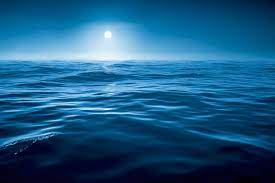 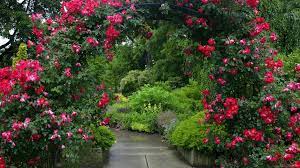 3.以伊登十二色相環並從色相環中區分: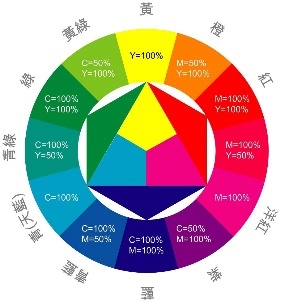 (1)哪些顏色給人溫暖的感覺？(2)那些顏色是給人冷靜的感覺? 暖色調包括黃色、橙色和紅色，給人的感覺:溫暖、熱烈、熱情 冷色調包括綠色、藍色和紫色，給人的感覺:冷靜、和諧、清涼(3)這些顏色在日常生活中何時會感受到暖色調冷色調?二、調色開始1.教師發給學生兩張八開水彩紙，請學生一張畫冷色調顏色， 一暖色調顏色。2.區分冷熱:教師將學生畫好的兩張水彩紙分別排列在黑板，請學生上台 在黑板分冷暖色。 3.學生分組討論自己發現冷暖色系的不同級給自己的感覺老師歸納:認識了冷暖色調，並且練習如何調出冷暖色調，自製自己的水彩色紙。冷暖色調分別給人不同的感覺，有時我們可以運用色彩的特性來創造不同的感覺。活動一：自然之美發現生活中的樣貌1.教師運用多媒體簡報介紹大自然的色彩 2.探索色彩的感覺從大自然中景物色彩變化萬千，請學生說說看，下面 2 張圖給你什麼感覺？3.以伊登十二色相環並從色相環中區分:(1)哪些顏色給人溫暖的感覺？(2)那些顏色是給人冷靜的感覺? 暖色調包括黃色、橙色和紅色，給人的感覺:溫暖、熱烈、熱情 冷色調包括綠色、藍色和紫色，給人的感覺:冷靜、和諧、清涼(3)這些顏色在日常生活中何時會感受到暖色調冷色調?二、調色開始1.教師發給學生兩張八開水彩紙，請學生一張畫冷色調顏色， 一暖色調顏色。2.區分冷熱:教師將學生畫好的兩張水彩紙分別排列在黑板，請學生上台 在黑板分冷暖色。 3.學生分組討論自己發現冷暖色系的不同級給自己的感覺老師歸納:認識了冷暖色調，並且練習如何調出冷暖色調，自製自己的水彩色紙。冷暖色調分別給人不同的感覺，有時我們可以運用色彩的特性來創造不同的感覺。活動一：自然之美發現生活中的樣貌1.教師運用多媒體簡報介紹大自然的色彩 2.探索色彩的感覺從大自然中景物色彩變化萬千，請學生說說看，下面 2 張圖給你什麼感覺？3.以伊登十二色相環並從色相環中區分:(1)哪些顏色給人溫暖的感覺？(2)那些顏色是給人冷靜的感覺? 暖色調包括黃色、橙色和紅色，給人的感覺:溫暖、熱烈、熱情 冷色調包括綠色、藍色和紫色，給人的感覺:冷靜、和諧、清涼(3)這些顏色在日常生活中何時會感受到暖色調冷色調?二、調色開始1.教師發給學生兩張八開水彩紙，請學生一張畫冷色調顏色， 一暖色調顏色。2.區分冷熱:教師將學生畫好的兩張水彩紙分別排列在黑板，請學生上台 在黑板分冷暖色。 3.學生分組討論自己發現冷暖色系的不同級給自己的感覺老師歸納:認識了冷暖色調，並且練習如何調出冷暖色調，自製自己的水彩色紙。冷暖色調分別給人不同的感覺，有時我們可以運用色彩的特性來創造不同的感覺。80分鐘口頭發表平板學習單水彩水彩紙上台發表發現校園的美 3.能說出自己認為的校園之美，分享從自己眼光看校園風貌。4.能拍下自己喜歡的校園角落並製作出校園最喜歡的角落影片活動二：發現校園的樣貌(一)介紹校園之美1.教師複習冷暖色調概念。2.教師播放youtube影片，從欣賞他校的優質校園的介紹，透過影片欣賞讓學生觀摩他校學生如果介紹自己學校校園之美可以怎麼介紹，自我省思自己所認為的校園之美為何。(二)品嘗校園的美 1.發現校園:用相機或平板電腦拍下校園景物。 2.瞧瞧校園:選擇自己最喜歡的校園角落，然後觀察這個地方的小細節。3.品嘗校園:回到教室，教師請學生先將照片上傳 Google Sites 協作平台，全班共同欣賞校園美景照，請學生構思自己想要選擇的照片當為影片 的素材。4.學生將自己像要的照片從 Google Sites 下載到桌面資料夾。 5.運用影像軟體開始編輯並可加入轉場特效及音樂，影片最短一分鐘。(使用步驟:匯入相片、匯入音樂、設定特效、匯出影片，步驟簡單適合小學生操作)6.將已完成的影片作品上傳至 Google Sites 協作平台。7.學生播放及分享自己的校園影片，投影在螢幕上。每個學生可以仔細觀察所拍下的那一剎那瞬間的美景。(環境教育) (人權教育)(資訊教育)活動二：發現校園的樣貌(一)介紹校園之美1.教師複習冷暖色調概念。2.教師播放youtube影片，從欣賞他校的優質校園的介紹，透過影片欣賞讓學生觀摩他校學生如果介紹自己學校校園之美可以怎麼介紹，自我省思自己所認為的校園之美為何。(二)品嘗校園的美 1.發現校園:用相機或平板電腦拍下校園景物。 2.瞧瞧校園:選擇自己最喜歡的校園角落，然後觀察這個地方的小細節。3.品嘗校園:回到教室，教師請學生先將照片上傳 Google Sites 協作平台，全班共同欣賞校園美景照，請學生構思自己想要選擇的照片當為影片 的素材。4.學生將自己像要的照片從 Google Sites 下載到桌面資料夾。 5.運用影像軟體開始編輯並可加入轉場特效及音樂，影片最短一分鐘。(使用步驟:匯入相片、匯入音樂、設定特效、匯出影片，步驟簡單適合小學生操作)6.將已完成的影片作品上傳至 Google Sites 協作平台。7.學生播放及分享自己的校園影片，投影在螢幕上。每個學生可以仔細觀察所拍下的那一剎那瞬間的美景。(環境教育) (人權教育)(資訊教育)活動二：發現校園的樣貌(一)介紹校園之美1.教師複習冷暖色調概念。2.教師播放youtube影片，從欣賞他校的優質校園的介紹，透過影片欣賞讓學生觀摩他校學生如果介紹自己學校校園之美可以怎麼介紹，自我省思自己所認為的校園之美為何。(二)品嘗校園的美 1.發現校園:用相機或平板電腦拍下校園景物。 2.瞧瞧校園:選擇自己最喜歡的校園角落，然後觀察這個地方的小細節。3.品嘗校園:回到教室，教師請學生先將照片上傳 Google Sites 協作平台，全班共同欣賞校園美景照，請學生構思自己想要選擇的照片當為影片 的素材。4.學生將自己像要的照片從 Google Sites 下載到桌面資料夾。 5.運用影像軟體開始編輯並可加入轉場特效及音樂，影片最短一分鐘。(使用步驟:匯入相片、匯入音樂、設定特效、匯出影片，步驟簡單適合小學生操作)6.將已完成的影片作品上傳至 Google Sites 協作平台。7.學生播放及分享自己的校園影片，投影在螢幕上。每個學生可以仔細觀察所拍下的那一剎那瞬間的美景。(環境教育) (人權教育)(資訊教育)200分鐘口頭發表相機平板影像軟體分享發表 校園感動的分享與傳承5.能帶領學弟妹一同探索、共同創作校園之美。6.能分享自己對校園的感動。活動三：傳承校園感動大手牽小手發現校園的美學長姐帶領學弟妹走過自己校園影片中拍照的場景。跟學弟妹一起分享校園之美的影片3.與學弟討論與選擇最想要創作的一張照片。二、專屬特調我們的校園:1.學生帶領學弟妹在透過實際的觀察、深入探索自己 認為校園最美的角落之後，開始運用冷暖色調的色紙創作出屬於自己的 角落風情，別有一番風味。2.每位學生上台分享自己與學弟妹利用冷暖色系與校園照片的創作畫，並說明創作理念與對校園的感動3.同學需仔細聆聽每位同學分享，並填寫回饋單。老師總結:從課程中認識我們完成了屬於自己所認為的校園角落，並且 為這張圖調配了自己最喜歡的冷暖色調比例。透過這樣的課 程，讓我們可以再次地發現校園的美，在畢業前讓校園的留駐在每位學生心中。(生命教育)( 資訊教育)活動三：傳承校園感動大手牽小手發現校園的美學長姐帶領學弟妹走過自己校園影片中拍照的場景。跟學弟妹一起分享校園之美的影片3.與學弟討論與選擇最想要創作的一張照片。二、專屬特調我們的校園:1.學生帶領學弟妹在透過實際的觀察、深入探索自己 認為校園最美的角落之後，開始運用冷暖色調的色紙創作出屬於自己的 角落風情，別有一番風味。2.每位學生上台分享自己與學弟妹利用冷暖色系與校園照片的創作畫，並說明創作理念與對校園的感動3.同學需仔細聆聽每位同學分享，並填寫回饋單。老師總結:從課程中認識我們完成了屬於自己所認為的校園角落，並且 為這張圖調配了自己最喜歡的冷暖色調比例。透過這樣的課 程，讓我們可以再次地發現校園的美，在畢業前讓校園的留駐在每位學生心中。(生命教育)( 資訊教育)活動三：傳承校園感動大手牽小手發現校園的美學長姐帶領學弟妹走過自己校園影片中拍照的場景。跟學弟妹一起分享校園之美的影片3.與學弟討論與選擇最想要創作的一張照片。二、專屬特調我們的校園:1.學生帶領學弟妹在透過實際的觀察、深入探索自己 認為校園最美的角落之後，開始運用冷暖色調的色紙創作出屬於自己的 角落風情，別有一番風味。2.每位學生上台分享自己與學弟妹利用冷暖色系與校園照片的創作畫，並說明創作理念與對校園的感動3.同學需仔細聆聽每位同學分享，並填寫回饋單。老師總結:從課程中認識我們完成了屬於自己所認為的校園角落，並且 為這張圖調配了自己最喜歡的冷暖色調比例。透過這樣的課 程，讓我們可以再次地發現校園的美，在畢業前讓校園的留駐在每位學生心中。(生命教育)( 資訊教育)120分鐘影片及照片平板畫紙照片作畫工具學習單           (一)我想對                      說   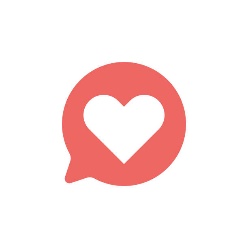 (二) 我想對                      說  (三)我想對                      說  vv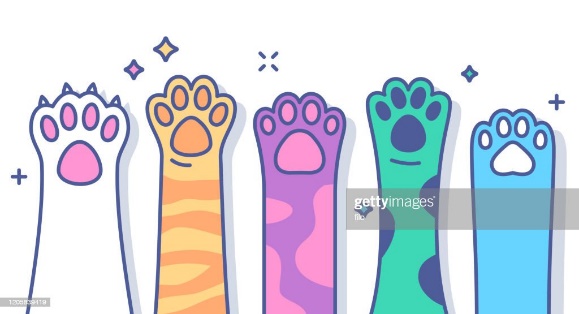 (四)我想對                      說  主題名稱問題解決─為自己的生命加分(自我管理)問題解決─為自己的生命加分(自我管理)節數安排校本  10  節校本  10  節校本  10  節原設計者魏佳洵、鄧婷尹、張毓容、林佳賢黃傳盛、王怡文、劉蕙華、楊文琪魏佳洵、鄧婷尹、張毓容、林佳賢黃傳盛、王怡文、劉蕙華、楊文琪修訂者教學者六年級導師六年級導師適用年級六年級六年級六年級課程設計理念    性別與情感教育是在教導孩子有關愛的素養，不單單只是破除性別迷思，而是更深入的去探討人與人之間的關係。聯合國曾經頒布過十五個愛的能力，包括：喜歡一個人要如何表達的「有效溝通」、不想跟對方約會的「拒絕」、想跟對方分手的「協商」以及是否要發生性行為「做決定」等能力。而這些能力都是藉由日常生活中的互動、協調學習而來，除了正規課程給予孩子知識的探究，對於人際互動間細膩的表達與合作，更是全人教育中重要的概念。    性別與情感教育是在教導孩子有關愛的素養，不單單只是破除性別迷思，而是更深入的去探討人與人之間的關係。聯合國曾經頒布過十五個愛的能力，包括：喜歡一個人要如何表達的「有效溝通」、不想跟對方約會的「拒絕」、想跟對方分手的「協商」以及是否要發生性行為「做決定」等能力。而這些能力都是藉由日常生活中的互動、協調學習而來，除了正規課程給予孩子知識的探究，對於人際互動間細膩的表達與合作，更是全人教育中重要的概念。    性別與情感教育是在教導孩子有關愛的素養，不單單只是破除性別迷思，而是更深入的去探討人與人之間的關係。聯合國曾經頒布過十五個愛的能力，包括：喜歡一個人要如何表達的「有效溝通」、不想跟對方約會的「拒絕」、想跟對方分手的「協商」以及是否要發生性行為「做決定」等能力。而這些能力都是藉由日常生活中的互動、協調學習而來，除了正規課程給予孩子知識的探究，對於人際互動間細膩的表達與合作，更是全人教育中重要的概念。    性別與情感教育是在教導孩子有關愛的素養，不單單只是破除性別迷思，而是更深入的去探討人與人之間的關係。聯合國曾經頒布過十五個愛的能力，包括：喜歡一個人要如何表達的「有效溝通」、不想跟對方約會的「拒絕」、想跟對方分手的「協商」以及是否要發生性行為「做決定」等能力。而這些能力都是藉由日常生活中的互動、協調學習而來，除了正規課程給予孩子知識的探究，對於人際互動間細膩的表達與合作，更是全人教育中重要的概念。    性別與情感教育是在教導孩子有關愛的素養，不單單只是破除性別迷思，而是更深入的去探討人與人之間的關係。聯合國曾經頒布過十五個愛的能力，包括：喜歡一個人要如何表達的「有效溝通」、不想跟對方約會的「拒絕」、想跟對方分手的「協商」以及是否要發生性行為「做決定」等能力。而這些能力都是藉由日常生活中的互動、協調學習而來，除了正規課程給予孩子知識的探究，對於人際互動間細膩的表達與合作，更是全人教育中重要的概念。    性別與情感教育是在教導孩子有關愛的素養，不單單只是破除性別迷思，而是更深入的去探討人與人之間的關係。聯合國曾經頒布過十五個愛的能力，包括：喜歡一個人要如何表達的「有效溝通」、不想跟對方約會的「拒絕」、想跟對方分手的「協商」以及是否要發生性行為「做決定」等能力。而這些能力都是藉由日常生活中的互動、協調學習而來，除了正規課程給予孩子知識的探究，對於人際互動間細膩的表達與合作，更是全人教育中重要的概念。領綱核心素養國-E-C2 與他人互動時，能適切運用語文能力表達個人想法，理解與包容不同意見，樂        於參與學校及社區活動，體會團隊合作的重要性。社-E-C2 建立良好的人際互動關係，養成尊重差異、關懷他人及團隊合作的態度。綜-E-B1 覺察自己人際溝通方式，學習合宜互動與溝通技巧，培養同理心，並應用於日常生        活。健體-E-A2 具備探索身體活動與健康生活問題的思考能力，並透過體驗與實踐，處理日常生          活運動與健康的問題。國-E-C2 與他人互動時，能適切運用語文能力表達個人想法，理解與包容不同意見，樂        於參與學校及社區活動，體會團隊合作的重要性。社-E-C2 建立良好的人際互動關係，養成尊重差異、關懷他人及團隊合作的態度。綜-E-B1 覺察自己人際溝通方式，學習合宜互動與溝通技巧，培養同理心，並應用於日常生        活。健體-E-A2 具備探索身體活動與健康生活問題的思考能力，並透過體驗與實踐，處理日常生          活運動與健康的問題。國-E-C2 與他人互動時，能適切運用語文能力表達個人想法，理解與包容不同意見，樂        於參與學校及社區活動，體會團隊合作的重要性。社-E-C2 建立良好的人際互動關係，養成尊重差異、關懷他人及團隊合作的態度。綜-E-B1 覺察自己人際溝通方式，學習合宜互動與溝通技巧，培養同理心，並應用於日常生        活。健體-E-A2 具備探索身體活動與健康生活問題的思考能力，並透過體驗與實踐，處理日常生          活運動與健康的問題。國-E-C2 與他人互動時，能適切運用語文能力表達個人想法，理解與包容不同意見，樂        於參與學校及社區活動，體會團隊合作的重要性。社-E-C2 建立良好的人際互動關係，養成尊重差異、關懷他人及團隊合作的態度。綜-E-B1 覺察自己人際溝通方式，學習合宜互動與溝通技巧，培養同理心，並應用於日常生        活。健體-E-A2 具備探索身體活動與健康生活問題的思考能力，並透過體驗與實踐，處理日常生          活運動與健康的問題。國-E-C2 與他人互動時，能適切運用語文能力表達個人想法，理解與包容不同意見，樂        於參與學校及社區活動，體會團隊合作的重要性。社-E-C2 建立良好的人際互動關係，養成尊重差異、關懷他人及團隊合作的態度。綜-E-B1 覺察自己人際溝通方式，學習合宜互動與溝通技巧，培養同理心，並應用於日常生        活。健體-E-A2 具備探索身體活動與健康生活問題的思考能力，並透過體驗與實踐，處理日常生          活運動與健康的問題。國-E-C2 與他人互動時，能適切運用語文能力表達個人想法，理解與包容不同意見，樂        於參與學校及社區活動，體會團隊合作的重要性。社-E-C2 建立良好的人際互動關係，養成尊重差異、關懷他人及團隊合作的態度。綜-E-B1 覺察自己人際溝通方式，學習合宜互動與溝通技巧，培養同理心，並應用於日常生        活。健體-E-A2 具備探索身體活動與健康生活問題的思考能力，並透過體驗與實踐，處理日常生          活運動與健康的問題。學習表現國2-Ⅲ-7與他人溝通時能尊重不同意見社2b-Ⅲ-1 體認人們對社會事物與環境有不同的認知、感受、意見與表現方式，並加以尊重。綜2a-II-1 覺察自己的人際溝通方式，展現合宜的互動與學習態度與技巧。健2b-Ⅲ-3 擁有執行健康生活行動的信心與效能感。國2-Ⅲ-7與他人溝通時能尊重不同意見社2b-Ⅲ-1 體認人們對社會事物與環境有不同的認知、感受、意見與表現方式，並加以尊重。綜2a-II-1 覺察自己的人際溝通方式，展現合宜的互動與學習態度與技巧。健2b-Ⅲ-3 擁有執行健康生活行動的信心與效能感。學習內容國Bb-Ⅴ-1 自我及人際交流的感受。社Aa-Ⅲ-4在民主社會個人須遵守社會規          範，理性溝通、理解包容與相           互尊重。綜Ba-II-1 自我表達的適切性。綜Ba-II-2 與家人、同儕及師長的互動。綜Ba-II-3 人際溝通的態度與技巧。健Fa-Ⅲ-3 維持良好人際關係的溝通技巧            與策略。國Bb-Ⅴ-1 自我及人際交流的感受。社Aa-Ⅲ-4在民主社會個人須遵守社會規          範，理性溝通、理解包容與相           互尊重。綜Ba-II-1 自我表達的適切性。綜Ba-II-2 與家人、同儕及師長的互動。綜Ba-II-3 人際溝通的態度與技巧。健Fa-Ⅲ-3 維持良好人際關係的溝通技巧            與策略。國Bb-Ⅴ-1 自我及人際交流的感受。社Aa-Ⅲ-4在民主社會個人須遵守社會規          範，理性溝通、理解包容與相           互尊重。綜Ba-II-1 自我表達的適切性。綜Ba-II-2 與家人、同儕及師長的互動。綜Ba-II-3 人際溝通的態度與技巧。健Fa-Ⅲ-3 維持良好人際關係的溝通技巧            與策略。跨域連結國語 □數學 □自然與科技 社會 □生活 □英語 □藝術與人文 綜合活動 健康與體育 □本土語國語 □數學 □自然與科技 社會 □生活 □英語 □藝術與人文 綜合活動 健康與體育 □本土語國語 □數學 □自然與科技 社會 □生活 □英語 □藝術與人文 綜合活動 健康與體育 □本土語國語 □數學 □自然與科技 社會 □生活 □英語 □藝術與人文 綜合活動 健康與體育 □本土語國語 □數學 □自然與科技 社會 □生活 □英語 □藝術與人文 綜合活動 健康與體育 □本土語國語 □數學 □自然與科技 社會 □生活 □英語 □藝術與人文 綜合活動 健康與體育 □本土語學習目標1.勇於面對並說出自身情感，並以合宜的方式表達情感。2.覺察自己和他人在不同生活事件中所產生的情緒，並選擇適當的方式處理人際衝突。3.學會尊重不同性別者情感表達的方式，合宜的應對與表達想法。4.覺察霸凌與我的關聯性、同理被霸凌者的感受，擬定反霸凌策略以保護自己與他人。5.瞭解保護個人資訊安全的基本技巧，並養成正確的網路使用習慣，預防網路沉迷。1.勇於面對並說出自身情感，並以合宜的方式表達情感。2.覺察自己和他人在不同生活事件中所產生的情緒，並選擇適當的方式處理人際衝突。3.學會尊重不同性別者情感表達的方式，合宜的應對與表達想法。4.覺察霸凌與我的關聯性、同理被霸凌者的感受，擬定反霸凌策略以保護自己與他人。5.瞭解保護個人資訊安全的基本技巧，並養成正確的網路使用習慣，預防網路沉迷。1.勇於面對並說出自身情感，並以合宜的方式表達情感。2.覺察自己和他人在不同生活事件中所產生的情緒，並選擇適當的方式處理人際衝突。3.學會尊重不同性別者情感表達的方式，合宜的應對與表達想法。4.覺察霸凌與我的關聯性、同理被霸凌者的感受，擬定反霸凌策略以保護自己與他人。5.瞭解保護個人資訊安全的基本技巧，並養成正確的網路使用習慣，預防網路沉迷。1.勇於面對並說出自身情感，並以合宜的方式表達情感。2.覺察自己和他人在不同生活事件中所產生的情緒，並選擇適當的方式處理人際衝突。3.學會尊重不同性別者情感表達的方式，合宜的應對與表達想法。4.覺察霸凌與我的關聯性、同理被霸凌者的感受，擬定反霸凌策略以保護自己與他人。5.瞭解保護個人資訊安全的基本技巧，並養成正確的網路使用習慣，預防網路沉迷。1.勇於面對並說出自身情感，並以合宜的方式表達情感。2.覺察自己和他人在不同生活事件中所產生的情緒，並選擇適當的方式處理人際衝突。3.學會尊重不同性別者情感表達的方式，合宜的應對與表達想法。4.覺察霸凌與我的關聯性、同理被霸凌者的感受，擬定反霸凌策略以保護自己與他人。5.瞭解保護個人資訊安全的基本技巧，並養成正確的網路使用習慣，預防網路沉迷。1.勇於面對並說出自身情感，並以合宜的方式表達情感。2.覺察自己和他人在不同生活事件中所產生的情緒，並選擇適當的方式處理人際衝突。3.學會尊重不同性別者情感表達的方式，合宜的應對與表達想法。4.覺察霸凌與我的關聯性、同理被霸凌者的感受，擬定反霸凌策略以保護自己與他人。5.瞭解保護個人資訊安全的基本技巧，並養成正確的網路使用習慣，預防網路沉迷。融入議題*性別平等教育 *人權教育 *□環境教育      *□永續海洋     *□家庭教育*□生涯規劃教育 *□國防教育 *資訊教育(資訊素養與倫理 □行動學習 □新興科技)□科技教育      □能源教育  □原住民族教育   *□品德教育      *生命教育法治教育     *□安全教育  □防災教育        □多元文化教育  □閱讀素養教育 □戶外教育      □國際教育  *性別平等教育 *人權教育 *□環境教育      *□永續海洋     *□家庭教育*□生涯規劃教育 *□國防教育 *資訊教育(資訊素養與倫理 □行動學習 □新興科技)□科技教育      □能源教育  □原住民族教育   *□品德教育      *生命教育法治教育     *□安全教育  □防災教育        □多元文化教育  □閱讀素養教育 □戶外教育      □國際教育  *性別平等教育 *人權教育 *□環境教育      *□永續海洋     *□家庭教育*□生涯規劃教育 *□國防教育 *資訊教育(資訊素養與倫理 □行動學習 □新興科技)□科技教育      □能源教育  □原住民族教育   *□品德教育      *生命教育法治教育     *□安全教育  □防災教育        □多元文化教育  □閱讀素養教育 □戶外教育      □國際教育  *性別平等教育 *人權教育 *□環境教育      *□永續海洋     *□家庭教育*□生涯規劃教育 *□國防教育 *資訊教育(資訊素養與倫理 □行動學習 □新興科技)□科技教育      □能源教育  □原住民族教育   *□品德教育      *生命教育法治教育     *□安全教育  □防災教育        □多元文化教育  □閱讀素養教育 □戶外教育      □國際教育  *性別平等教育 *人權教育 *□環境教育      *□永續海洋     *□家庭教育*□生涯規劃教育 *□國防教育 *資訊教育(資訊素養與倫理 □行動學習 □新興科技)□科技教育      □能源教育  □原住民族教育   *□品德教育      *生命教育法治教育     *□安全教育  □防災教育        □多元文化教育  □閱讀素養教育 □戶外教育      □國際教育  *性別平等教育 *人權教育 *□環境教育      *□永續海洋     *□家庭教育*□生涯規劃教育 *□國防教育 *資訊教育(資訊素養與倫理 □行動學習 □新興科技)□科技教育      □能源教育  □原住民族教育   *□品德教育      *生命教育法治教育     *□安全教育  □防災教育        □多元文化教育  □閱讀素養教育 □戶外教育      □國際教育  議題內涵生E3  理解人是會思考、有情緒、能進行自主決定的個體。性A1  尊重多元的性別氣質、性傾向與性別認同，以促進性別的自我瞭解，發展不受性別        限制之自我潛能。性C3  尊重多元文化，關注本土的性別平權事務與全球之性別議題發展趨勢。人J6   正視社會中的各種歧視，並採取行動來關懷與保護弱勢。 人J8  了解人身自由權，並具有自我保護的知能。 法E6  理解權力的必要與限制。 資E12了解並遵守資訊倫理與使用資訊科技的相關規範。生E3  理解人是會思考、有情緒、能進行自主決定的個體。性A1  尊重多元的性別氣質、性傾向與性別認同，以促進性別的自我瞭解，發展不受性別        限制之自我潛能。性C3  尊重多元文化，關注本土的性別平權事務與全球之性別議題發展趨勢。人J6   正視社會中的各種歧視，並採取行動來關懷與保護弱勢。 人J8  了解人身自由權，並具有自我保護的知能。 法E6  理解權力的必要與限制。 資E12了解並遵守資訊倫理與使用資訊科技的相關規範。生E3  理解人是會思考、有情緒、能進行自主決定的個體。性A1  尊重多元的性別氣質、性傾向與性別認同，以促進性別的自我瞭解，發展不受性別        限制之自我潛能。性C3  尊重多元文化，關注本土的性別平權事務與全球之性別議題發展趨勢。人J6   正視社會中的各種歧視，並採取行動來關懷與保護弱勢。 人J8  了解人身自由權，並具有自我保護的知能。 法E6  理解權力的必要與限制。 資E12了解並遵守資訊倫理與使用資訊科技的相關規範。生E3  理解人是會思考、有情緒、能進行自主決定的個體。性A1  尊重多元的性別氣質、性傾向與性別認同，以促進性別的自我瞭解，發展不受性別        限制之自我潛能。性C3  尊重多元文化，關注本土的性別平權事務與全球之性別議題發展趨勢。人J6   正視社會中的各種歧視，並採取行動來關懷與保護弱勢。 人J8  了解人身自由權，並具有自我保護的知能。 法E6  理解權力的必要與限制。 資E12了解並遵守資訊倫理與使用資訊科技的相關規範。生E3  理解人是會思考、有情緒、能進行自主決定的個體。性A1  尊重多元的性別氣質、性傾向與性別認同，以促進性別的自我瞭解，發展不受性別        限制之自我潛能。性C3  尊重多元文化，關注本土的性別平權事務與全球之性別議題發展趨勢。人J6   正視社會中的各種歧視，並採取行動來關懷與保護弱勢。 人J8  了解人身自由權，並具有自我保護的知能。 法E6  理解權力的必要與限制。 資E12了解並遵守資訊倫理與使用資訊科技的相關規範。生E3  理解人是會思考、有情緒、能進行自主決定的個體。性A1  尊重多元的性別氣質、性傾向與性別認同，以促進性別的自我瞭解，發展不受性別        限制之自我潛能。性C3  尊重多元文化，關注本土的性別平權事務與全球之性別議題發展趨勢。人J6   正視社會中的各種歧視，並採取行動來關懷與保護弱勢。 人J8  了解人身自由權，並具有自我保護的知能。 法E6  理解權力的必要與限制。 資E12了解並遵守資訊倫理與使用資訊科技的相關規範。教材資源1.壞心情 (2007)。 莫里茲．培茲 。小魯文化。2.https://www.bing.com/videos/search?q=%e7%ab%a5%e5%a9%9a%e5%bd%b1%e7%89%87&view=detail&mid=D67563583C7D19275964D67563583C7D19275964&FORM=VIRE 童婚影片1.壞心情 (2007)。 莫里茲．培茲 。小魯文化。2.https://www.bing.com/videos/search?q=%e7%ab%a5%e5%a9%9a%e5%bd%b1%e7%89%87&view=detail&mid=D67563583C7D19275964D67563583C7D19275964&FORM=VIRE 童婚影片1.壞心情 (2007)。 莫里茲．培茲 。小魯文化。2.https://www.bing.com/videos/search?q=%e7%ab%a5%e5%a9%9a%e5%bd%b1%e7%89%87&view=detail&mid=D67563583C7D19275964D67563583C7D19275964&FORM=VIRE 童婚影片1.壞心情 (2007)。 莫里茲．培茲 。小魯文化。2.https://www.bing.com/videos/search?q=%e7%ab%a5%e5%a9%9a%e5%bd%b1%e7%89%87&view=detail&mid=D67563583C7D19275964D67563583C7D19275964&FORM=VIRE 童婚影片1.壞心情 (2007)。 莫里茲．培茲 。小魯文化。2.https://www.bing.com/videos/search?q=%e7%ab%a5%e5%a9%9a%e5%bd%b1%e7%89%87&view=detail&mid=D67563583C7D19275964D67563583C7D19275964&FORM=VIRE 童婚影片1.壞心情 (2007)。 莫里茲．培茲 。小魯文化。2.https://www.bing.com/videos/search?q=%e7%ab%a5%e5%a9%9a%e5%bd%b1%e7%89%87&view=detail&mid=D67563583C7D19275964D67563583C7D19275964&FORM=VIRE 童婚影片活動名稱學習目標學習活動歷程(學習任務、學習策略與融入議題、跨域連結說明)學習活動歷程(學習任務、學習策略與融入議題、跨域連結說明)學習活動歷程(學習任務、學習策略與融入議題、跨域連結說明)教學時間評量方法/工具壹、情緒急轉彎1.能面對並說出自身情感，並以合宜的方式表達情感。2.覺察自己和他人在不同生活事件中所產生的情緒，並能選擇適當的方式處理人際衝突。單元一：情緒急轉彎 (2節)活動一、情緒比一比 (一) 問題討論：1. 情緒是什麼？2. 人的情緒有很多種，請學生舉例說說看情緒有哪些類型。二、情緒比一比(一) 我演你猜：請各組派出一位組員，抽取情緒卡，表演那種情緒會出現的動作或表情，讓大家來猜一猜，是哪一種情緒？每組有二分鐘的時間，看看哪一組辨識情緒的功力最高。自己的組猜錯機會可輪至別組(二) 分享討論：1.你剛剛是用什麼方法來判斷表演的情緒？2.你什麼時候會出現不同的情緒呢？3.男生、女生表達情緒方式有什麼一樣或不一樣的地方呢？三、覺察情緒1.靜下心來，想想此時此刻自己的情緒是什麼呢？或者今天，有發生什麼事情讓你有什麼不一樣的感覺呢？2. 發下情緒臉譜，學生完成自己的學習單活動二：壞心情不要來(一) 問題討論：1.我們上次已經認識了各種情緒，每個人都有不同心情的時候，你曾經因為什麼事情心情不好呢？2.當你心情不好的時候，你希望家人或朋友怎麼安慰你呢？(二)《壞心情》1. 繪本導讀。    故事概要：獾先生一早起床心情不好，連帶著對待別人的方式也都很不友善，把整個森林弄得烏煙瘴氣，後來獾先生找到了讓自己平靜下來的好方法，可以森林裡的動物都被傳染壞心情了，獾先生該怎麼辦呢……。 (三) 故事內容討論：1.故事中的獾心情不好時，對朋友做了什麼事呢？試著說說看獾說了什麼、怎麼說？2.在故事中，為什麼獾的朋友都生氣了呢？3.誰幫助被動物們生氣的獾？怎麼做？4.故事的最後，獾有沒有想辦法向朋友道歉？他是用什麼方法呢？(四) 問題與思考：1.如果你的朋友因為心情不好就對你大吼大叫，你會怎麼做？2.家人心情不好時，你看得出來嗎？你的感覺是什麼？3.當你心情不好時，你會怎麼面對朋友呢？4.心情不好時，你會希望別人來安慰你嗎？還是不要讓別人知道？(五)壞心情走開1. 男生女生比一比當心情不好的時候，你會用什麼辦法讓自己的心情好起來呢？是靜態還是動態方式呢？男生、女生分別發下不同顏色的便利貼，讓學生寫下自己常用的三個方法。將情緒紓解方是歸類為動態與靜態方式，請學生將便利貼貼到黑板上。 進行分享與討論，不同性別對於壞心情處理方式有什麼差異嗎？2.壞心情不要來   發下學習單，學生完成自己的情緒學習   單。（課堂解釋、帶回家完成）單元一：情緒急轉彎 (2節)活動一、情緒比一比 (一) 問題討論：1. 情緒是什麼？2. 人的情緒有很多種，請學生舉例說說看情緒有哪些類型。二、情緒比一比(一) 我演你猜：請各組派出一位組員，抽取情緒卡，表演那種情緒會出現的動作或表情，讓大家來猜一猜，是哪一種情緒？每組有二分鐘的時間，看看哪一組辨識情緒的功力最高。自己的組猜錯機會可輪至別組(二) 分享討論：1.你剛剛是用什麼方法來判斷表演的情緒？2.你什麼時候會出現不同的情緒呢？3.男生、女生表達情緒方式有什麼一樣或不一樣的地方呢？三、覺察情緒1.靜下心來，想想此時此刻自己的情緒是什麼呢？或者今天，有發生什麼事情讓你有什麼不一樣的感覺呢？2. 發下情緒臉譜，學生完成自己的學習單活動二：壞心情不要來(一) 問題討論：1.我們上次已經認識了各種情緒，每個人都有不同心情的時候，你曾經因為什麼事情心情不好呢？2.當你心情不好的時候，你希望家人或朋友怎麼安慰你呢？(二)《壞心情》1. 繪本導讀。    故事概要：獾先生一早起床心情不好，連帶著對待別人的方式也都很不友善，把整個森林弄得烏煙瘴氣，後來獾先生找到了讓自己平靜下來的好方法，可以森林裡的動物都被傳染壞心情了，獾先生該怎麼辦呢……。 (三) 故事內容討論：1.故事中的獾心情不好時，對朋友做了什麼事呢？試著說說看獾說了什麼、怎麼說？2.在故事中，為什麼獾的朋友都生氣了呢？3.誰幫助被動物們生氣的獾？怎麼做？4.故事的最後，獾有沒有想辦法向朋友道歉？他是用什麼方法呢？(四) 問題與思考：1.如果你的朋友因為心情不好就對你大吼大叫，你會怎麼做？2.家人心情不好時，你看得出來嗎？你的感覺是什麼？3.當你心情不好時，你會怎麼面對朋友呢？4.心情不好時，你會希望別人來安慰你嗎？還是不要讓別人知道？(五)壞心情走開1. 男生女生比一比當心情不好的時候，你會用什麼辦法讓自己的心情好起來呢？是靜態還是動態方式呢？男生、女生分別發下不同顏色的便利貼，讓學生寫下自己常用的三個方法。將情緒紓解方是歸類為動態與靜態方式，請學生將便利貼貼到黑板上。 進行分享與討論，不同性別對於壞心情處理方式有什麼差異嗎？2.壞心情不要來   發下學習單，學生完成自己的情緒學習   單。（課堂解釋、帶回家完成）單元一：情緒急轉彎 (2節)活動一、情緒比一比 (一) 問題討論：1. 情緒是什麼？2. 人的情緒有很多種，請學生舉例說說看情緒有哪些類型。二、情緒比一比(一) 我演你猜：請各組派出一位組員，抽取情緒卡，表演那種情緒會出現的動作或表情，讓大家來猜一猜，是哪一種情緒？每組有二分鐘的時間，看看哪一組辨識情緒的功力最高。自己的組猜錯機會可輪至別組(二) 分享討論：1.你剛剛是用什麼方法來判斷表演的情緒？2.你什麼時候會出現不同的情緒呢？3.男生、女生表達情緒方式有什麼一樣或不一樣的地方呢？三、覺察情緒1.靜下心來，想想此時此刻自己的情緒是什麼呢？或者今天，有發生什麼事情讓你有什麼不一樣的感覺呢？2. 發下情緒臉譜，學生完成自己的學習單活動二：壞心情不要來(一) 問題討論：1.我們上次已經認識了各種情緒，每個人都有不同心情的時候，你曾經因為什麼事情心情不好呢？2.當你心情不好的時候，你希望家人或朋友怎麼安慰你呢？(二)《壞心情》1. 繪本導讀。    故事概要：獾先生一早起床心情不好，連帶著對待別人的方式也都很不友善，把整個森林弄得烏煙瘴氣，後來獾先生找到了讓自己平靜下來的好方法，可以森林裡的動物都被傳染壞心情了，獾先生該怎麼辦呢……。 (三) 故事內容討論：1.故事中的獾心情不好時，對朋友做了什麼事呢？試著說說看獾說了什麼、怎麼說？2.在故事中，為什麼獾的朋友都生氣了呢？3.誰幫助被動物們生氣的獾？怎麼做？4.故事的最後，獾有沒有想辦法向朋友道歉？他是用什麼方法呢？(四) 問題與思考：1.如果你的朋友因為心情不好就對你大吼大叫，你會怎麼做？2.家人心情不好時，你看得出來嗎？你的感覺是什麼？3.當你心情不好時，你會怎麼面對朋友呢？4.心情不好時，你會希望別人來安慰你嗎？還是不要讓別人知道？(五)壞心情走開1. 男生女生比一比當心情不好的時候，你會用什麼辦法讓自己的心情好起來呢？是靜態還是動態方式呢？男生、女生分別發下不同顏色的便利貼，讓學生寫下自己常用的三個方法。將情緒紓解方是歸類為動態與靜態方式，請學生將便利貼貼到黑板上。 進行分享與討論，不同性別對於壞心情處理方式有什麼差異嗎？2.壞心情不要來   發下學習單，學生完成自己的情緒學習   單。（課堂解釋、帶回家完成）40分鐘40分鐘能說出不同的情緒能用肢體表情表演出不同的情緒能發表自己對於情緒的想法並知道情緒出現的可能原因能覺察不同性別情緒非語言訊息的跨性別性能覺察自己心情不好的原因能投入共讀繪本故事(《壞心情》繪本ppt) 能了解不當表達負面情緒可能會影響人際關係(問題討論ppt )能說出調適心情方式能覺察不同性別間處理情緒的方式(雙色便利貼)貳、暗戀來臨時3.能夠學會尊重不同性別者情感表達的方式，並合宜的應對與表達想法。3.能夠學會尊重不同性別者情感表達的方式，並合宜的應對與表達想法。單元二：暗戀來臨時 (2節)活動一：男女沒啥差1.在國語課中我們察覺到｢我愛藍影子｣這一課，女主角不敢表露情感的內在冰山。2.今天我們進入你們所謂的暗戀世界後，了解另一種情感表達的方式。 3.首先我們來看｢影藏的大明星｣這部片的   部份片段。4.老師帶領孩子簡單回顧電影情節。欽坦和｢我愛藍影子｣中的女主角對另一人的情感有何相似?故事摘要，老師分哪三個事件來呈現欽坦和茵希雅的互動? 5.小組討論並呈現請每組依黑板事件在黑板上，找出一個情緒及個性語詞來代表 ｢ 我愛藍影子 ｣中的女主角和欽坦面對自身情感所展現的特質，沒有相符的請自己寫 。如果我們用性別來分，你們覺得編劇或作者，是怎麼想的?像這樣在面對情感時，用性別來劃分，覺得男生都……所以他們常……；女生男生都……所以他們常……我們稱為情緒表達的性別刻板印象。你認同編劇或作者的想法嗎?為什麼?男生也會害羞 (或其他 )，女生也可以是大方的 (或其他)。所以男生們，如果有女生主動表達她欣賞你可以跟你當好朋友嗎?你們是什麼想法? 6.總結活動這一堂課我們學到了面對自身情感在表達時，不需要有性別刻板印象。今天的回家功課，請大家破除性別刻板印象的接寫 ｢我愛藍影子｣ 的後續發展。下一次上課，我們要來聊聊，過度表達自己的情緒，讓對方不舒服，帶來的問題。活動二：打擊恐怖情人1.上一次我們學到了面對自身情感在表達時，不需要有性別刻板印象 。2.今天我們要來聊聊什麼是過度表達。3.老師撥放影片(1)並討論太超過了！過度追求(上) 性別平等教育https://www.youtube.com/watch?v=9mrY6fnJB_I&t=5s請問影片中的陳述，哪裡你不認同?綜合大家的說法，面對自身情感在表達情緒時，不能只重視自己的感受的覺得我付出，你就要接受。如果拿捏不好分寸，做過頭會怎麼樣呢?4.老師撥放影片(2)並討論  性騷擾大解析保護你我安全觀念篇https://www.youtube.com/watch?v=GGODjNovDYo兩支影片中可視為性騷擾的行為有哪些?和欣賞對向互動時，要注意什麼?綜合大家的說法，就是要尊重對方，不要讓對方有不舒服的感覺。那我們可以怎麼做呢?5.老師撥放影片(3)並討論太超過了！過度追求(下) (性別平等教育)https://www.youtube.com/watch?v=Cmyfc2gZm-Y影片中，提到哪幾個情感表達時的重點?說說看，有沒有其他你和別人互動中另外發現的其他重點?6.透過新聞播放影片(4)，老師帶領大家回顧今天教學重點。恐怖追求者!尾隨跟半年https://www.youtube.com/watch?v=Yumurv0Idt7.教師總結:欣賞一朵花不見得要拔下它，  感情不能用付出就可以佔有的概念和別人  互動，過多的情緒表達是會讓自己變成新  聞中的恐怖追求者。(性別平等教育)單元二：暗戀來臨時 (2節)活動一：男女沒啥差1.在國語課中我們察覺到｢我愛藍影子｣這一課，女主角不敢表露情感的內在冰山。2.今天我們進入你們所謂的暗戀世界後，了解另一種情感表達的方式。 3.首先我們來看｢影藏的大明星｣這部片的   部份片段。4.老師帶領孩子簡單回顧電影情節。欽坦和｢我愛藍影子｣中的女主角對另一人的情感有何相似?故事摘要，老師分哪三個事件來呈現欽坦和茵希雅的互動? 5.小組討論並呈現請每組依黑板事件在黑板上，找出一個情緒及個性語詞來代表 ｢ 我愛藍影子 ｣中的女主角和欽坦面對自身情感所展現的特質，沒有相符的請自己寫 。如果我們用性別來分，你們覺得編劇或作者，是怎麼想的?像這樣在面對情感時，用性別來劃分，覺得男生都……所以他們常……；女生男生都……所以他們常……我們稱為情緒表達的性別刻板印象。你認同編劇或作者的想法嗎?為什麼?男生也會害羞 (或其他 )，女生也可以是大方的 (或其他)。所以男生們，如果有女生主動表達她欣賞你可以跟你當好朋友嗎?你們是什麼想法? 6.總結活動這一堂課我們學到了面對自身情感在表達時，不需要有性別刻板印象。今天的回家功課，請大家破除性別刻板印象的接寫 ｢我愛藍影子｣ 的後續發展。下一次上課，我們要來聊聊，過度表達自己的情緒，讓對方不舒服，帶來的問題。活動二：打擊恐怖情人1.上一次我們學到了面對自身情感在表達時，不需要有性別刻板印象 。2.今天我們要來聊聊什麼是過度表達。3.老師撥放影片(1)並討論太超過了！過度追求(上) 性別平等教育https://www.youtube.com/watch?v=9mrY6fnJB_I&t=5s請問影片中的陳述，哪裡你不認同?綜合大家的說法，面對自身情感在表達情緒時，不能只重視自己的感受的覺得我付出，你就要接受。如果拿捏不好分寸，做過頭會怎麼樣呢?4.老師撥放影片(2)並討論  性騷擾大解析保護你我安全觀念篇https://www.youtube.com/watch?v=GGODjNovDYo兩支影片中可視為性騷擾的行為有哪些?和欣賞對向互動時，要注意什麼?綜合大家的說法，就是要尊重對方，不要讓對方有不舒服的感覺。那我們可以怎麼做呢?5.老師撥放影片(3)並討論太超過了！過度追求(下) (性別平等教育)https://www.youtube.com/watch?v=Cmyfc2gZm-Y影片中，提到哪幾個情感表達時的重點?說說看，有沒有其他你和別人互動中另外發現的其他重點?6.透過新聞播放影片(4)，老師帶領大家回顧今天教學重點。恐怖追求者!尾隨跟半年https://www.youtube.com/watch?v=Yumurv0Idt7.教師總結:欣賞一朵花不見得要拔下它，  感情不能用付出就可以佔有的概念和別人  互動，過多的情緒表達是會讓自己變成新  聞中的恐怖追求者。(性別平等教育)單元二：暗戀來臨時 (2節)活動一：男女沒啥差1.在國語課中我們察覺到｢我愛藍影子｣這一課，女主角不敢表露情感的內在冰山。2.今天我們進入你們所謂的暗戀世界後，了解另一種情感表達的方式。 3.首先我們來看｢影藏的大明星｣這部片的   部份片段。4.老師帶領孩子簡單回顧電影情節。欽坦和｢我愛藍影子｣中的女主角對另一人的情感有何相似?故事摘要，老師分哪三個事件來呈現欽坦和茵希雅的互動? 5.小組討論並呈現請每組依黑板事件在黑板上，找出一個情緒及個性語詞來代表 ｢ 我愛藍影子 ｣中的女主角和欽坦面對自身情感所展現的特質，沒有相符的請自己寫 。如果我們用性別來分，你們覺得編劇或作者，是怎麼想的?像這樣在面對情感時，用性別來劃分，覺得男生都……所以他們常……；女生男生都……所以他們常……我們稱為情緒表達的性別刻板印象。你認同編劇或作者的想法嗎?為什麼?男生也會害羞 (或其他 )，女生也可以是大方的 (或其他)。所以男生們，如果有女生主動表達她欣賞你可以跟你當好朋友嗎?你們是什麼想法? 6.總結活動這一堂課我們學到了面對自身情感在表達時，不需要有性別刻板印象。今天的回家功課，請大家破除性別刻板印象的接寫 ｢我愛藍影子｣ 的後續發展。下一次上課，我們要來聊聊，過度表達自己的情緒，讓對方不舒服，帶來的問題。活動二：打擊恐怖情人1.上一次我們學到了面對自身情感在表達時，不需要有性別刻板印象 。2.今天我們要來聊聊什麼是過度表達。3.老師撥放影片(1)並討論太超過了！過度追求(上) 性別平等教育https://www.youtube.com/watch?v=9mrY6fnJB_I&t=5s請問影片中的陳述，哪裡你不認同?綜合大家的說法，面對自身情感在表達情緒時，不能只重視自己的感受的覺得我付出，你就要接受。如果拿捏不好分寸，做過頭會怎麼樣呢?4.老師撥放影片(2)並討論  性騷擾大解析保護你我安全觀念篇https://www.youtube.com/watch?v=GGODjNovDYo兩支影片中可視為性騷擾的行為有哪些?和欣賞對向互動時，要注意什麼?綜合大家的說法，就是要尊重對方，不要讓對方有不舒服的感覺。那我們可以怎麼做呢?5.老師撥放影片(3)並討論太超過了！過度追求(下) (性別平等教育)https://www.youtube.com/watch?v=Cmyfc2gZm-Y影片中，提到哪幾個情感表達時的重點?說說看，有沒有其他你和別人互動中另外發現的其他重點?6.透過新聞播放影片(4)，老師帶領大家回顧今天教學重點。恐怖追求者!尾隨跟半年https://www.youtube.com/watch?v=Yumurv0Idt7.教師總結:欣賞一朵花不見得要拔下它，  感情不能用付出就可以佔有的概念和別人  互動，過多的情緒表達是會讓自己變成新  聞中的恐怖追求者。(性別平等教育)40分鐘40分鐘能覺察文本主角行為背後的原因能分析比較兩者情感的相異之處能運用情緒語詞去代表兩者的行為表現能破除性別迷思，提出正向的情緒解讀能總結歸納，要以正向健康的方式表達自己的情緒感受能主動分享自身或周圍親朋好友的經驗能列舉出不適當情緒表達的方式有哪些能說出性騷擾的定義，並提出哪些行為屬於性騷擾。能討論出表達情感時的正確方式能說出面對情感的表達與接受，應具備的應對態度參、反霸凌我也行4.覺察霸凌與我的關聯性、同理被霸凌者的感受，擬定反霸凌策略以保護自己與他人。4.覺察霸凌與我的關聯性、同理被霸凌者的感受，擬定反霸凌策略以保護自己與他人。單元三：反霸凌我也行 (2節)活動一：霸凌角色報你知1.教師引導：最近在新聞中常常看到校園霸凌的事件，或許現在就發生在你們身邊，我們先來看一段影片。2.教師播放影片「 【中視新聞】校園內霸凌!3男打1人同學忙錄影未制止」https://www.youtube.com/watch?v=H7r hnyEyG4&ab_channel=%E4%B8%AD%E8%A6%96%E6%96%B0%E8%81%9E3.教師提問：影片中發生什麼事？影片中出現哪些角色？4.教師說明霸凌情境中的角色霸凌者被霸凌者旁觀者5.霸凌類型知多少：教師以PPT說明霸凌類型。關係霸凌最常見，容易被忽視，透過說服同儕排擠某人，使弱勢同儕被排拒在團體之外，常常伴隨著言語霸凌，例如：散播不實謠言，或是排擠、離間小團體的成員。被霸凌者產生人際疏離感，覺得無助、沮喪。言語霸凌肉眼看不到傷口，心理傷害大，透過語言來刺傷或嘲笑別人，造成心理傷害極大，言語上的欺負與嘲笑常常會是肢體霸凌的前奏，例如：辱罵、嘲諷、取綽號、恐嚇。肢體霸凌最令被霸凌著恐懼，以肢體暴力行為霸凌他人，最容易辨認，因為它有著相當具體的行為表現，通常也會在受害者身上留下明顯的傷痕，例如:踢打弱勢同儕、搶奪東西等。性霸凌：類似性騷擾、性暴力，包括：有關性或身體部位的有害玩笑、評論或譏笑：如黃色笑話、波霸、飛機場、矮冬瓜等；對性取向的譏笑或是對性行為的嘲諷：男人婆、娘娘腔、同性戀都是常見對性取向、性行為的嘲笑；傳遞與性有關令人討厭的紙條或謠言；身體上侵犯的行為：以性的方式摩擦或抓某人的身體，或是迫使某人涉入非自願的性行為中；除嚴重的性侵害外，舉凡觸碰下體、屁股、胸部、脫褲子、掀裙子、偷看上廁所、偷看換衣服，或是「阿魯巴」、「千年殺」皆屬此類。反擊型霸凌 受害者與加害者一線之隔，被霸凌者長期遭受欺壓之後的反擊行為，通常面對霸凌時他們生理上會自然的予以回擊，有的時候被害者則是為了報復，對著曾霸凌他的人口出威脅，也有部分被霸凌者會去欺負比他更弱勢的人。網路霸凌速度快、管道多、殺傷力大，隨著網路世界的發展，出現的新興霸凌方式，網路的世界裡，由於隱匿性高、傳播範圍無遠弗屆，很容易成為網路世界的霸凌者，有時候並不自覺如此，包括：使用網路散佈謠言、留下辱罵或嘲笑的字眼。6.教師播放影片「實測網路霸凌的衝擊受測者忍不住哭了｜三立新聞網SETN.com」https://www.youtube.com/watch?v=mFXqXlXkF3Y&ab_channel=%E4%B8%89%E7%AB%8B%E6%96%B0%E8%81%9E%E7%B6%B2SETN（3’40）7.小組討論與分享（4F提問）：小組討論以下問題並記錄在學習單Fact這三個人有什麼特徵？帶面具的人做了什麼？這三個人看到評論的感受？這三個人的職業？Feelings你看到這三個人的第一印象是什麼?你看到影片中出現的評論感受是什麼?Finding當你知道他們的職業時反應是什麼?你覺得這樣的評論可以嗎?為什麼?Future當你看到類似的評論時你會怎麼做?當你看到與自己不同外形的人你會怎麼想?8.教師點名學生分享9.教師統整:這堂課介紹了那麼多種類的霸凌，也讓同學們討論過、同理被霸凌者，是不是能夠更了解他們的想法呢?那麼又是什麼原因讓霸凌的事件會發生呢?活動二、反霸凌策略1.教師引導：上節課我們可以看到有許多霸凌類型，不管哪一種，都會讓被霸凌的人受到身心靈的傷害，但是為什麼會發生霸凌事件呢？2.教師播放影片 「 霸凌者的告白 放火：「對不起，當時的我缺乏勇氣」https://www.youtube.com/watch?v=VxWUJuHu3lE&t=11s&ab_channel=%E9%9D%92%E6%98%A5%E7%99%BC%E8%A8%80%E4%BA%BA3.教師提問：為什麼他們要霸凌別人？他們當時的情緒如何？為什麼會說對不起我缺乏勇氣？4.進行「霸凌成因攻異同」遊戲遊戲規則: STEP1：各組在小白板上面畫上六宮格STEP2：在六宮格內寫出霸凌者可能的成因，限時五分鐘STEP3：老師點選組別進行活動，每個小組可以選擇另一個小組「攻異」或是「攻同」STEP4：若是攻異成功，該小組加10分；若是攻同成功，該小組加5分，講過的成因不得重複使用STEP5：遊戲將只進行一輪5.教師以PPT說明成為霸凌者可能成因：個人因素家庭因素學校因素6.為什麼不說話:教師引導我們已經學過霸凌者成因與成為被霸凌者的高風險族群，那旁觀者呢?7.教師播放影片「不是我的錯 it's not my fault [省思」https://www.youtube.com/watch?v=g7xhgqtAyKw&t=25s&ab_channel=RunSolutionTeamBuildinginJohorJohorBahru8.教師提問：繪本當中描述了什麼事？大家都是如何反應的?為什麼大家會覺得不關我的事？現實中是否有經歷過類似的事情?當時你是怎麼做的?9.分組討論：小組討論旁觀者可能成因，  以心智圖方式繪於小白板上，每組分派  一人上台分享。10.教師說明旁觀者可能成因(個人因素、    同儕因素)。11.教師統整:在霸凌的類型當中有許多加害  者因為情緒控管不良，導致霸凌的行為發  生，想要預防自己霸凌他人的情形發生，  可以從情緒調適著手。(人權教育)單元三：反霸凌我也行 (2節)活動一：霸凌角色報你知1.教師引導：最近在新聞中常常看到校園霸凌的事件，或許現在就發生在你們身邊，我們先來看一段影片。2.教師播放影片「 【中視新聞】校園內霸凌!3男打1人同學忙錄影未制止」https://www.youtube.com/watch?v=H7r hnyEyG4&ab_channel=%E4%B8%AD%E8%A6%96%E6%96%B0%E8%81%9E3.教師提問：影片中發生什麼事？影片中出現哪些角色？4.教師說明霸凌情境中的角色霸凌者被霸凌者旁觀者5.霸凌類型知多少：教師以PPT說明霸凌類型。關係霸凌最常見，容易被忽視，透過說服同儕排擠某人，使弱勢同儕被排拒在團體之外，常常伴隨著言語霸凌，例如：散播不實謠言，或是排擠、離間小團體的成員。被霸凌者產生人際疏離感，覺得無助、沮喪。言語霸凌肉眼看不到傷口，心理傷害大，透過語言來刺傷或嘲笑別人，造成心理傷害極大，言語上的欺負與嘲笑常常會是肢體霸凌的前奏，例如：辱罵、嘲諷、取綽號、恐嚇。肢體霸凌最令被霸凌著恐懼，以肢體暴力行為霸凌他人，最容易辨認，因為它有著相當具體的行為表現，通常也會在受害者身上留下明顯的傷痕，例如:踢打弱勢同儕、搶奪東西等。性霸凌：類似性騷擾、性暴力，包括：有關性或身體部位的有害玩笑、評論或譏笑：如黃色笑話、波霸、飛機場、矮冬瓜等；對性取向的譏笑或是對性行為的嘲諷：男人婆、娘娘腔、同性戀都是常見對性取向、性行為的嘲笑；傳遞與性有關令人討厭的紙條或謠言；身體上侵犯的行為：以性的方式摩擦或抓某人的身體，或是迫使某人涉入非自願的性行為中；除嚴重的性侵害外，舉凡觸碰下體、屁股、胸部、脫褲子、掀裙子、偷看上廁所、偷看換衣服，或是「阿魯巴」、「千年殺」皆屬此類。反擊型霸凌 受害者與加害者一線之隔，被霸凌者長期遭受欺壓之後的反擊行為，通常面對霸凌時他們生理上會自然的予以回擊，有的時候被害者則是為了報復，對著曾霸凌他的人口出威脅，也有部分被霸凌者會去欺負比他更弱勢的人。網路霸凌速度快、管道多、殺傷力大，隨著網路世界的發展，出現的新興霸凌方式，網路的世界裡，由於隱匿性高、傳播範圍無遠弗屆，很容易成為網路世界的霸凌者，有時候並不自覺如此，包括：使用網路散佈謠言、留下辱罵或嘲笑的字眼。6.教師播放影片「實測網路霸凌的衝擊受測者忍不住哭了｜三立新聞網SETN.com」https://www.youtube.com/watch?v=mFXqXlXkF3Y&ab_channel=%E4%B8%89%E7%AB%8B%E6%96%B0%E8%81%9E%E7%B6%B2SETN（3’40）7.小組討論與分享（4F提問）：小組討論以下問題並記錄在學習單Fact這三個人有什麼特徵？帶面具的人做了什麼？這三個人看到評論的感受？這三個人的職業？Feelings你看到這三個人的第一印象是什麼?你看到影片中出現的評論感受是什麼?Finding當你知道他們的職業時反應是什麼?你覺得這樣的評論可以嗎?為什麼?Future當你看到類似的評論時你會怎麼做?當你看到與自己不同外形的人你會怎麼想?8.教師點名學生分享9.教師統整:這堂課介紹了那麼多種類的霸凌，也讓同學們討論過、同理被霸凌者，是不是能夠更了解他們的想法呢?那麼又是什麼原因讓霸凌的事件會發生呢?活動二、反霸凌策略1.教師引導：上節課我們可以看到有許多霸凌類型，不管哪一種，都會讓被霸凌的人受到身心靈的傷害，但是為什麼會發生霸凌事件呢？2.教師播放影片 「 霸凌者的告白 放火：「對不起，當時的我缺乏勇氣」https://www.youtube.com/watch?v=VxWUJuHu3lE&t=11s&ab_channel=%E9%9D%92%E6%98%A5%E7%99%BC%E8%A8%80%E4%BA%BA3.教師提問：為什麼他們要霸凌別人？他們當時的情緒如何？為什麼會說對不起我缺乏勇氣？4.進行「霸凌成因攻異同」遊戲遊戲規則: STEP1：各組在小白板上面畫上六宮格STEP2：在六宮格內寫出霸凌者可能的成因，限時五分鐘STEP3：老師點選組別進行活動，每個小組可以選擇另一個小組「攻異」或是「攻同」STEP4：若是攻異成功，該小組加10分；若是攻同成功，該小組加5分，講過的成因不得重複使用STEP5：遊戲將只進行一輪5.教師以PPT說明成為霸凌者可能成因：個人因素家庭因素學校因素6.為什麼不說話:教師引導我們已經學過霸凌者成因與成為被霸凌者的高風險族群，那旁觀者呢?7.教師播放影片「不是我的錯 it's not my fault [省思」https://www.youtube.com/watch?v=g7xhgqtAyKw&t=25s&ab_channel=RunSolutionTeamBuildinginJohorJohorBahru8.教師提問：繪本當中描述了什麼事？大家都是如何反應的?為什麼大家會覺得不關我的事？現實中是否有經歷過類似的事情?當時你是怎麼做的?9.分組討論：小組討論旁觀者可能成因，  以心智圖方式繪於小白板上，每組分派  一人上台分享。10.教師說明旁觀者可能成因(個人因素、    同儕因素)。11.教師統整:在霸凌的類型當中有許多加害  者因為情緒控管不良，導致霸凌的行為發  生，想要預防自己霸凌他人的情形發生，  可以從情緒調適著手。(人權教育)單元三：反霸凌我也行 (2節)活動一：霸凌角色報你知1.教師引導：最近在新聞中常常看到校園霸凌的事件，或許現在就發生在你們身邊，我們先來看一段影片。2.教師播放影片「 【中視新聞】校園內霸凌!3男打1人同學忙錄影未制止」https://www.youtube.com/watch?v=H7r hnyEyG4&ab_channel=%E4%B8%AD%E8%A6%96%E6%96%B0%E8%81%9E3.教師提問：影片中發生什麼事？影片中出現哪些角色？4.教師說明霸凌情境中的角色霸凌者被霸凌者旁觀者5.霸凌類型知多少：教師以PPT說明霸凌類型。關係霸凌最常見，容易被忽視，透過說服同儕排擠某人，使弱勢同儕被排拒在團體之外，常常伴隨著言語霸凌，例如：散播不實謠言，或是排擠、離間小團體的成員。被霸凌者產生人際疏離感，覺得無助、沮喪。言語霸凌肉眼看不到傷口，心理傷害大，透過語言來刺傷或嘲笑別人，造成心理傷害極大，言語上的欺負與嘲笑常常會是肢體霸凌的前奏，例如：辱罵、嘲諷、取綽號、恐嚇。肢體霸凌最令被霸凌著恐懼，以肢體暴力行為霸凌他人，最容易辨認，因為它有著相當具體的行為表現，通常也會在受害者身上留下明顯的傷痕，例如:踢打弱勢同儕、搶奪東西等。性霸凌：類似性騷擾、性暴力，包括：有關性或身體部位的有害玩笑、評論或譏笑：如黃色笑話、波霸、飛機場、矮冬瓜等；對性取向的譏笑或是對性行為的嘲諷：男人婆、娘娘腔、同性戀都是常見對性取向、性行為的嘲笑；傳遞與性有關令人討厭的紙條或謠言；身體上侵犯的行為：以性的方式摩擦或抓某人的身體，或是迫使某人涉入非自願的性行為中；除嚴重的性侵害外，舉凡觸碰下體、屁股、胸部、脫褲子、掀裙子、偷看上廁所、偷看換衣服，或是「阿魯巴」、「千年殺」皆屬此類。反擊型霸凌 受害者與加害者一線之隔，被霸凌者長期遭受欺壓之後的反擊行為，通常面對霸凌時他們生理上會自然的予以回擊，有的時候被害者則是為了報復，對著曾霸凌他的人口出威脅，也有部分被霸凌者會去欺負比他更弱勢的人。網路霸凌速度快、管道多、殺傷力大，隨著網路世界的發展，出現的新興霸凌方式，網路的世界裡，由於隱匿性高、傳播範圍無遠弗屆，很容易成為網路世界的霸凌者，有時候並不自覺如此，包括：使用網路散佈謠言、留下辱罵或嘲笑的字眼。6.教師播放影片「實測網路霸凌的衝擊受測者忍不住哭了｜三立新聞網SETN.com」https://www.youtube.com/watch?v=mFXqXlXkF3Y&ab_channel=%E4%B8%89%E7%AB%8B%E6%96%B0%E8%81%9E%E7%B6%B2SETN（3’40）7.小組討論與分享（4F提問）：小組討論以下問題並記錄在學習單Fact這三個人有什麼特徵？帶面具的人做了什麼？這三個人看到評論的感受？這三個人的職業？Feelings你看到這三個人的第一印象是什麼?你看到影片中出現的評論感受是什麼?Finding當你知道他們的職業時反應是什麼?你覺得這樣的評論可以嗎?為什麼?Future當你看到類似的評論時你會怎麼做?當你看到與自己不同外形的人你會怎麼想?8.教師點名學生分享9.教師統整:這堂課介紹了那麼多種類的霸凌，也讓同學們討論過、同理被霸凌者，是不是能夠更了解他們的想法呢?那麼又是什麼原因讓霸凌的事件會發生呢?活動二、反霸凌策略1.教師引導：上節課我們可以看到有許多霸凌類型，不管哪一種，都會讓被霸凌的人受到身心靈的傷害，但是為什麼會發生霸凌事件呢？2.教師播放影片 「 霸凌者的告白 放火：「對不起，當時的我缺乏勇氣」https://www.youtube.com/watch?v=VxWUJuHu3lE&t=11s&ab_channel=%E9%9D%92%E6%98%A5%E7%99%BC%E8%A8%80%E4%BA%BA3.教師提問：為什麼他們要霸凌別人？他們當時的情緒如何？為什麼會說對不起我缺乏勇氣？4.進行「霸凌成因攻異同」遊戲遊戲規則: STEP1：各組在小白板上面畫上六宮格STEP2：在六宮格內寫出霸凌者可能的成因，限時五分鐘STEP3：老師點選組別進行活動，每個小組可以選擇另一個小組「攻異」或是「攻同」STEP4：若是攻異成功，該小組加10分；若是攻同成功，該小組加5分，講過的成因不得重複使用STEP5：遊戲將只進行一輪5.教師以PPT說明成為霸凌者可能成因：個人因素家庭因素學校因素6.為什麼不說話:教師引導我們已經學過霸凌者成因與成為被霸凌者的高風險族群，那旁觀者呢?7.教師播放影片「不是我的錯 it's not my fault [省思」https://www.youtube.com/watch?v=g7xhgqtAyKw&t=25s&ab_channel=RunSolutionTeamBuildinginJohorJohorBahru8.教師提問：繪本當中描述了什麼事？大家都是如何反應的?為什麼大家會覺得不關我的事？現實中是否有經歷過類似的事情?當時你是怎麼做的?9.分組討論：小組討論旁觀者可能成因，  以心智圖方式繪於小白板上，每組分派  一人上台分享。10.教師說明旁觀者可能成因(個人因素、    同儕因素)。11.教師統整:在霸凌的類型當中有許多加害  者因為情緒控管不良，導致霸凌的行為發  生，想要預防自己霸凌他人的情形發生，  可以從情緒調適著手。(人權教育)40分鐘40分鐘能表達生活中霸凌的危險情境能表達生活中霸凌的危險情境能探究生活中霸凌與旁觀者的成因能探究生活中霸凌的成因能探究生活中旁觀者的成因能探究生活中旁觀者的成因規劃情緒適應方式以因應危機肆、資安不迷惘5.能瞭解保護個人資訊安全的基本技巧，並能實踐正確的網路使用習慣，預防網路沉迷。5.能瞭解保護個人資訊安全的基本技巧，並能實踐正確的網路使用習慣，預防網路沉迷。單元四：資安名偵探 (4節)活動一：隱私最重要一、【情境劇動畫播放】1.播放情境劇動畫2.請同學思考情境劇最後的問題，並回答學習單的第題：你覺得阿泰的個人資料為什麼會外洩？二、【經驗分享與討論】3.請同學分享第題答案，並以新聞案例來跟同學說明資訊安全與資訊隱私的重要性。4.請同學回答學習單的第題:想一想新聞案例中，哪個令你印象最深刻?為什麼？提示：可能會破壞個人名譽可能會損失財物可能會洩露自己或家人的個人隱私三、【資訊安全教學】5.請同學與老師一起朗讀學習單的第題我可以怎麼保護個人的資訊安全？馬上更改密碼（密碼請英文/數字交雜）登出電腦時，記得登出帳號，不能直接  按關網頁不輕易點選或下載來路不明的檔案如果可以的話，詢問哥哥姐姐或長輩，協助電腦掃毒如果有重要資料遺失或財務損失，請通報家長、老師或警方尋求協助6.同學互相討論還可以怎麼做？提示：使用公用電腦時，要特別注意個人的資訊安全。不輕易在網路上，留下個人較為私密的資料（例如家中地址與電話）。四、【統整歸納】7.請同學分享資訊安全秘招：學習單第題。8.請同學將學習單第題裁切下來，貼在家中電腦前。(法治教育)( 資訊素養與倫理 )活動二：你我不迷惘 一、【社群網路沉迷】1.故事: 最近因為製作臺灣黑熊的專題報告，需要上網蒐集資料，爸媽終於同意布洛平平可以上網查資料，布洛非常高興，每天回家第一件事就是開電腦上網。　　布洛：「耶！我終於加入『社群網站』，可以跟大家一起上網聊天了！」    偉柏：「『科科〜』快點加入『資小聖地』，裡面有很多同學，米迪昨天超可愛的，你一定要進去看看！」　　布洛：「網路世界真有趣！有好多第一手的八卦消息和好笑的影片，還有很多有趣的網友。」　一個星期後，即使在學校裡，布洛也會不斷想起網路中的趣事，放學後便直接衝回家上網，急切的想掌握所有最新的網路訊息，成為第一個分享新訊息給好友的人讓他覺得很有成就感。2.問題討論:將網路流行用語帶到現實生活中，你覺  得合適嗎？每天長時間上網對生活會造成影響嗎？二、【遊戲沉迷】1.故事:米迪發現布洛也常常上網，就邀請他一起玩「神磨黑熊」，這款電動遊戲可以單機玩練習模式，也可以連線一起玩。不能上網時，就開單機自己玩，兩人都可以上網時就相約連線打怪。這一天兩人的爸媽剛好都不在，兩人一大早就開啟電腦，從早上八點玩到中午十二點。　　布洛：「米迪，12點了，我們休息一下，去吃午餐吧！」　　米迪：「再等一下，我就快升級了！再陪我一下嘛！」　　布洛：「好吧！你升級我們就休息喔！」　　結果米迪升級之後，布洛發現自己也快要升級，而且剛好遇到活動獎勵，在這個時段打怪的經驗特別多，兩人又繼續玩了三個小時，完全忘了吃午餐這回事。2.問題討論:你曾經玩過電動遊戲嗎？什麼樣的遊戲最吸引你呢？當你玩電動遊戲的時候，是否能控制遊玩時間的長短呢？三、【低頭族】1.故事:陳老師發現班上越來越多人開始上網交友、玩遊戲，部分同學帶著平板電腦或智慧型手機來學校，一下課就變成「低頭族」。　　伊妹：「佩琪，妳看！我剛剛完成『風谷』第20關，拿到這個臺灣黑熊頭飾好可愛喔！」    佩琪：「真的好可愛喔！我也要加油，趕快完成第20關。」　　放學時，佩琪迫不及待的想過關拿臺灣黑熊頭飾，以及到「社群網站」上追蹤最新的八卦訊息，她一邊走路一邊滑手機，結果不小心撞到路人，手機也差一點就掉到地上。　　佩琪漸漸發現自己的行為不妥當，但是每當克制自己不去使用手機時，就會覺得煩躁、不開心，於是找個理由安慰自己「我用一下下就好」，結果還是在不知不覺中耗掉許多時間在網路與遊戲上。2.問題討論:你知道「低頭族」是什麼嗎？你覺得「低頭族」的行為對生活產生了什麼改變呢？我們應該如何幫助無法克制自己花太多時間在網路與遊戲上的朋友呢？四、【三思而行】1.認識網路沉迷:無法克制自己不使用網路的衝動，持續不斷增加使用網路的時間，㆒離開網路就容易焦躁不安，進而影響到日常生活作息與人際關係。2.網路沉迷的類型(網路人際沉迷、網路遊戲沉迷、網路資訊沉迷、網路色情沉迷)3.如何避免與擺脫網路沉迷:養成正確的網路使用習慣(使用電腦每30  分鐘就休息5分鐘、一天最多上網2小  時、準備定時器)。增加過度使用網路的困難度。裝設過濾軟體。多參與同學間與電腦無關的話題，與同學保持良好的人際關係。廣泛接觸多元、健康的動靜態消遣娛樂活動，體驗團體生活中的多采多姿。單元四：資安名偵探 (4節)活動一：隱私最重要一、【情境劇動畫播放】1.播放情境劇動畫2.請同學思考情境劇最後的問題，並回答學習單的第題：你覺得阿泰的個人資料為什麼會外洩？二、【經驗分享與討論】3.請同學分享第題答案，並以新聞案例來跟同學說明資訊安全與資訊隱私的重要性。4.請同學回答學習單的第題:想一想新聞案例中，哪個令你印象最深刻?為什麼？提示：可能會破壞個人名譽可能會損失財物可能會洩露自己或家人的個人隱私三、【資訊安全教學】5.請同學與老師一起朗讀學習單的第題我可以怎麼保護個人的資訊安全？馬上更改密碼（密碼請英文/數字交雜）登出電腦時，記得登出帳號，不能直接  按關網頁不輕易點選或下載來路不明的檔案如果可以的話，詢問哥哥姐姐或長輩，協助電腦掃毒如果有重要資料遺失或財務損失，請通報家長、老師或警方尋求協助6.同學互相討論還可以怎麼做？提示：使用公用電腦時，要特別注意個人的資訊安全。不輕易在網路上，留下個人較為私密的資料（例如家中地址與電話）。四、【統整歸納】7.請同學分享資訊安全秘招：學習單第題。8.請同學將學習單第題裁切下來，貼在家中電腦前。(法治教育)( 資訊素養與倫理 )活動二：你我不迷惘 一、【社群網路沉迷】1.故事: 最近因為製作臺灣黑熊的專題報告，需要上網蒐集資料，爸媽終於同意布洛平平可以上網查資料，布洛非常高興，每天回家第一件事就是開電腦上網。　　布洛：「耶！我終於加入『社群網站』，可以跟大家一起上網聊天了！」    偉柏：「『科科〜』快點加入『資小聖地』，裡面有很多同學，米迪昨天超可愛的，你一定要進去看看！」　　布洛：「網路世界真有趣！有好多第一手的八卦消息和好笑的影片，還有很多有趣的網友。」　一個星期後，即使在學校裡，布洛也會不斷想起網路中的趣事，放學後便直接衝回家上網，急切的想掌握所有最新的網路訊息，成為第一個分享新訊息給好友的人讓他覺得很有成就感。2.問題討論:將網路流行用語帶到現實生活中，你覺  得合適嗎？每天長時間上網對生活會造成影響嗎？二、【遊戲沉迷】1.故事:米迪發現布洛也常常上網，就邀請他一起玩「神磨黑熊」，這款電動遊戲可以單機玩練習模式，也可以連線一起玩。不能上網時，就開單機自己玩，兩人都可以上網時就相約連線打怪。這一天兩人的爸媽剛好都不在，兩人一大早就開啟電腦，從早上八點玩到中午十二點。　　布洛：「米迪，12點了，我們休息一下，去吃午餐吧！」　　米迪：「再等一下，我就快升級了！再陪我一下嘛！」　　布洛：「好吧！你升級我們就休息喔！」　　結果米迪升級之後，布洛發現自己也快要升級，而且剛好遇到活動獎勵，在這個時段打怪的經驗特別多，兩人又繼續玩了三個小時，完全忘了吃午餐這回事。2.問題討論:你曾經玩過電動遊戲嗎？什麼樣的遊戲最吸引你呢？當你玩電動遊戲的時候，是否能控制遊玩時間的長短呢？三、【低頭族】1.故事:陳老師發現班上越來越多人開始上網交友、玩遊戲，部分同學帶著平板電腦或智慧型手機來學校，一下課就變成「低頭族」。　　伊妹：「佩琪，妳看！我剛剛完成『風谷』第20關，拿到這個臺灣黑熊頭飾好可愛喔！」    佩琪：「真的好可愛喔！我也要加油，趕快完成第20關。」　　放學時，佩琪迫不及待的想過關拿臺灣黑熊頭飾，以及到「社群網站」上追蹤最新的八卦訊息，她一邊走路一邊滑手機，結果不小心撞到路人，手機也差一點就掉到地上。　　佩琪漸漸發現自己的行為不妥當，但是每當克制自己不去使用手機時，就會覺得煩躁、不開心，於是找個理由安慰自己「我用一下下就好」，結果還是在不知不覺中耗掉許多時間在網路與遊戲上。2.問題討論:你知道「低頭族」是什麼嗎？你覺得「低頭族」的行為對生活產生了什麼改變呢？我們應該如何幫助無法克制自己花太多時間在網路與遊戲上的朋友呢？四、【三思而行】1.認識網路沉迷:無法克制自己不使用網路的衝動，持續不斷增加使用網路的時間，㆒離開網路就容易焦躁不安，進而影響到日常生活作息與人際關係。2.網路沉迷的類型(網路人際沉迷、網路遊戲沉迷、網路資訊沉迷、網路色情沉迷)3.如何避免與擺脫網路沉迷:養成正確的網路使用習慣(使用電腦每30  分鐘就休息5分鐘、一天最多上網2小  時、準備定時器)。增加過度使用網路的困難度。裝設過濾軟體。多參與同學間與電腦無關的話題，與同學保持良好的人際關係。廣泛接觸多元、健康的動靜態消遣娛樂活動，體驗團體生活中的多采多姿。單元四：資安名偵探 (4節)活動一：隱私最重要一、【情境劇動畫播放】1.播放情境劇動畫2.請同學思考情境劇最後的問題，並回答學習單的第題：你覺得阿泰的個人資料為什麼會外洩？二、【經驗分享與討論】3.請同學分享第題答案，並以新聞案例來跟同學說明資訊安全與資訊隱私的重要性。4.請同學回答學習單的第題:想一想新聞案例中，哪個令你印象最深刻?為什麼？提示：可能會破壞個人名譽可能會損失財物可能會洩露自己或家人的個人隱私三、【資訊安全教學】5.請同學與老師一起朗讀學習單的第題我可以怎麼保護個人的資訊安全？馬上更改密碼（密碼請英文/數字交雜）登出電腦時，記得登出帳號，不能直接  按關網頁不輕易點選或下載來路不明的檔案如果可以的話，詢問哥哥姐姐或長輩，協助電腦掃毒如果有重要資料遺失或財務損失，請通報家長、老師或警方尋求協助6.同學互相討論還可以怎麼做？提示：使用公用電腦時，要特別注意個人的資訊安全。不輕易在網路上，留下個人較為私密的資料（例如家中地址與電話）。四、【統整歸納】7.請同學分享資訊安全秘招：學習單第題。8.請同學將學習單第題裁切下來，貼在家中電腦前。(法治教育)( 資訊素養與倫理 )活動二：你我不迷惘 一、【社群網路沉迷】1.故事: 最近因為製作臺灣黑熊的專題報告，需要上網蒐集資料，爸媽終於同意布洛平平可以上網查資料，布洛非常高興，每天回家第一件事就是開電腦上網。　　布洛：「耶！我終於加入『社群網站』，可以跟大家一起上網聊天了！」    偉柏：「『科科〜』快點加入『資小聖地』，裡面有很多同學，米迪昨天超可愛的，你一定要進去看看！」　　布洛：「網路世界真有趣！有好多第一手的八卦消息和好笑的影片，還有很多有趣的網友。」　一個星期後，即使在學校裡，布洛也會不斷想起網路中的趣事，放學後便直接衝回家上網，急切的想掌握所有最新的網路訊息，成為第一個分享新訊息給好友的人讓他覺得很有成就感。2.問題討論:將網路流行用語帶到現實生活中，你覺  得合適嗎？每天長時間上網對生活會造成影響嗎？二、【遊戲沉迷】1.故事:米迪發現布洛也常常上網，就邀請他一起玩「神磨黑熊」，這款電動遊戲可以單機玩練習模式，也可以連線一起玩。不能上網時，就開單機自己玩，兩人都可以上網時就相約連線打怪。這一天兩人的爸媽剛好都不在，兩人一大早就開啟電腦，從早上八點玩到中午十二點。　　布洛：「米迪，12點了，我們休息一下，去吃午餐吧！」　　米迪：「再等一下，我就快升級了！再陪我一下嘛！」　　布洛：「好吧！你升級我們就休息喔！」　　結果米迪升級之後，布洛發現自己也快要升級，而且剛好遇到活動獎勵，在這個時段打怪的經驗特別多，兩人又繼續玩了三個小時，完全忘了吃午餐這回事。2.問題討論:你曾經玩過電動遊戲嗎？什麼樣的遊戲最吸引你呢？當你玩電動遊戲的時候，是否能控制遊玩時間的長短呢？三、【低頭族】1.故事:陳老師發現班上越來越多人開始上網交友、玩遊戲，部分同學帶著平板電腦或智慧型手機來學校，一下課就變成「低頭族」。　　伊妹：「佩琪，妳看！我剛剛完成『風谷』第20關，拿到這個臺灣黑熊頭飾好可愛喔！」    佩琪：「真的好可愛喔！我也要加油，趕快完成第20關。」　　放學時，佩琪迫不及待的想過關拿臺灣黑熊頭飾，以及到「社群網站」上追蹤最新的八卦訊息，她一邊走路一邊滑手機，結果不小心撞到路人，手機也差一點就掉到地上。　　佩琪漸漸發現自己的行為不妥當，但是每當克制自己不去使用手機時，就會覺得煩躁、不開心，於是找個理由安慰自己「我用一下下就好」，結果還是在不知不覺中耗掉許多時間在網路與遊戲上。2.問題討論:你知道「低頭族」是什麼嗎？你覺得「低頭族」的行為對生活產生了什麼改變呢？我們應該如何幫助無法克制自己花太多時間在網路與遊戲上的朋友呢？四、【三思而行】1.認識網路沉迷:無法克制自己不使用網路的衝動，持續不斷增加使用網路的時間，㆒離開網路就容易焦躁不安，進而影響到日常生活作息與人際關係。2.網路沉迷的類型(網路人際沉迷、網路遊戲沉迷、網路資訊沉迷、網路色情沉迷)3.如何避免與擺脫網路沉迷:養成正確的網路使用習慣(使用電腦每30  分鐘就休息5分鐘、一天最多上網2小  時、準備定時器)。增加過度使用網路的困難度。裝設過濾軟體。多參與同學間與電腦無關的話題，與同學保持良好的人際關係。廣泛接觸多元、健康的動靜態消遣娛樂活動，體驗團體生活中的多采多姿。80分鐘80分鐘能覺察資訊安全的重要性能說出預防資訊隱私外洩的方式能分享案例中主角的損失有哪些能說出保護個資的具體方法能提出當個資受到侵犯時，自己可以如何應對與自救能覺察長時間上網對自己生活的影響能提出有效控制三C產品使用時間的妙招能提出成為低頭族的缺點與影響。能認識網路沉迷的類型。能提出有效避免網路沉迷的良方。主題名稱品格價值─畢業感恩活動品格價值─畢業感恩活動節數安排校本 10   節校本 10   節校本 10   節原設計者魏佳洵、鄧婷尹、張毓容、林佳賢黃傳盛、王怡文、劉蕙華、楊文琪魏佳洵、鄧婷尹、張毓容、林佳賢黃傳盛、王怡文、劉蕙華、楊文琪修訂者教學者六年級導師六年級導師適用年級六年級六年級六年級課程設計理念在即將離開母校之際，心情總是特別的錯綜複雜，有些感受或許不是那麼容易說出口，也不是用簡單的文字可以形容，那麼就將感謝的心情藉由歌曲傳送，讓歌聲與悠揚的樂音替人表達心中的感動。    人的一生難免有許多不捨與遺憾，在還來得及的當下，讓自己去嘗試完美一些吧！事後再多的後悔，永遠比不上事前的小小努力。該做的、可以做的事很多，期待離開母校前有更多的付出與收穫，而不是在畢業後的不捨與懊悔。 (感恩、助人、內省)    在即將離開母校之際，心情總是特別的錯綜複雜，有些感受或許不是那麼容易說出口，也不是用簡單的文字可以形容，那麼就將感謝的心情藉由歌曲傳送，讓歌聲與悠揚的樂音替人表達心中的感動。    人的一生難免有許多不捨與遺憾，在還來得及的當下，讓自己去嘗試完美一些吧！事後再多的後悔，永遠比不上事前的小小努力。該做的、可以做的事很多，期待離開母校前有更多的付出與收穫，而不是在畢業後的不捨與懊悔。 (感恩、助人、內省)    在即將離開母校之際，心情總是特別的錯綜複雜，有些感受或許不是那麼容易說出口，也不是用簡單的文字可以形容，那麼就將感謝的心情藉由歌曲傳送，讓歌聲與悠揚的樂音替人表達心中的感動。    人的一生難免有許多不捨與遺憾，在還來得及的當下，讓自己去嘗試完美一些吧！事後再多的後悔，永遠比不上事前的小小努力。該做的、可以做的事很多，期待離開母校前有更多的付出與收穫，而不是在畢業後的不捨與懊悔。 (感恩、助人、內省)    在即將離開母校之際，心情總是特別的錯綜複雜，有些感受或許不是那麼容易說出口，也不是用簡單的文字可以形容，那麼就將感謝的心情藉由歌曲傳送，讓歌聲與悠揚的樂音替人表達心中的感動。    人的一生難免有許多不捨與遺憾，在還來得及的當下，讓自己去嘗試完美一些吧！事後再多的後悔，永遠比不上事前的小小努力。該做的、可以做的事很多，期待離開母校前有更多的付出與收穫，而不是在畢業後的不捨與懊悔。 (感恩、助人、內省)    在即將離開母校之際，心情總是特別的錯綜複雜，有些感受或許不是那麼容易說出口，也不是用簡單的文字可以形容，那麼就將感謝的心情藉由歌曲傳送，讓歌聲與悠揚的樂音替人表達心中的感動。    人的一生難免有許多不捨與遺憾，在還來得及的當下，讓自己去嘗試完美一些吧！事後再多的後悔，永遠比不上事前的小小努力。該做的、可以做的事很多，期待離開母校前有更多的付出與收穫，而不是在畢業後的不捨與懊悔。 (感恩、助人、內省)    在即將離開母校之際，心情總是特別的錯綜複雜，有些感受或許不是那麼容易說出口，也不是用簡單的文字可以形容，那麼就將感謝的心情藉由歌曲傳送，讓歌聲與悠揚的樂音替人表達心中的感動。    人的一生難免有許多不捨與遺憾，在還來得及的當下，讓自己去嘗試完美一些吧！事後再多的後悔，永遠比不上事前的小小努力。該做的、可以做的事很多，期待離開母校前有更多的付出與收穫，而不是在畢業後的不捨與懊悔。 (感恩、助人、內省)    領綱核心素養學習表現綜1a-III-1欣賞並接納自己與他人。綜3b-III-1持續參與服務活動，省思服務學習的意義，展現感恩、利他的情懷。藝2-Ⅲ-4能探索樂曲創作背景與生 活的關聯，並表達自我觀 點，以體認音樂的藝術價值。綜1a-III-1欣賞並接納自己與他人。綜3b-III-1持續參與服務活動，省思服務學習的意義，展現感恩、利他的情懷。藝2-Ⅲ-4能探索樂曲創作背景與生 活的關聯，並表達自我觀 點，以體認音樂的藝術價值。學習內容綜Aa-III-2對自己與他人悅納的表現。綜Cb-III-3感恩、利他情懷。綜Aa-III-2對自己與他人悅納的表現。綜Cb-III-3感恩、利他情懷。綜Aa-III-2對自己與他人悅納的表現。綜Cb-III-3感恩、利他情懷。跨域連結國語 □數學 □自然與科技 □社會 □生活 □英語 藝術與人文 綜合活動 □健康與體育 □本土語國語 □數學 □自然與科技 □社會 □生活 □英語 藝術與人文 綜合活動 □健康與體育 □本土語國語 □數學 □自然與科技 □社會 □生活 □英語 藝術與人文 綜合活動 □健康與體育 □本土語國語 □數學 □自然與科技 □社會 □生活 □英語 藝術與人文 綜合活動 □健康與體育 □本土語國語 □數學 □自然與科技 □社會 □生活 □英語 藝術與人文 綜合活動 □健康與體育 □本土語國語 □數學 □自然與科技 □社會 □生活 □英語 藝術與人文 綜合活動 □健康與體育 □本土語學習目標能藉由欣賞畢業、感恩歌曲，感受自己即將畢業的心情。能對六年來細心培養和教育的老師表達敬意與愛意。能察覺並關懷同學，幫助需要被幫助的同學。能認真逛一次學習六年的地方，並為校園盡點心力。能心懷感恩並訂定目標期許未來。能藉由欣賞畢業、感恩歌曲，感受自己即將畢業的心情。能對六年來細心培養和教育的老師表達敬意與愛意。能察覺並關懷同學，幫助需要被幫助的同學。能認真逛一次學習六年的地方，並為校園盡點心力。能心懷感恩並訂定目標期許未來。能藉由欣賞畢業、感恩歌曲，感受自己即將畢業的心情。能對六年來細心培養和教育的老師表達敬意與愛意。能察覺並關懷同學，幫助需要被幫助的同學。能認真逛一次學習六年的地方，並為校園盡點心力。能心懷感恩並訂定目標期許未來。能藉由欣賞畢業、感恩歌曲，感受自己即將畢業的心情。能對六年來細心培養和教育的老師表達敬意與愛意。能察覺並關懷同學，幫助需要被幫助的同學。能認真逛一次學習六年的地方，並為校園盡點心力。能心懷感恩並訂定目標期許未來。能藉由欣賞畢業、感恩歌曲，感受自己即將畢業的心情。能對六年來細心培養和教育的老師表達敬意與愛意。能察覺並關懷同學，幫助需要被幫助的同學。能認真逛一次學習六年的地方，並為校園盡點心力。能心懷感恩並訂定目標期許未來。能藉由欣賞畢業、感恩歌曲，感受自己即將畢業的心情。能對六年來細心培養和教育的老師表達敬意與愛意。能察覺並關懷同學，幫助需要被幫助的同學。能認真逛一次學習六年的地方，並為校園盡點心力。能心懷感恩並訂定目標期許未來。融入議題*□性別平等教育 *■人權教育 *環境教育      *□永續海洋     *□家庭教育*□生涯規劃教育 *□國防教育 *□資訊教育(□資訊素養與倫理 □行動學習 □新興科技)□科技教育      □能源教育  □原住民族教育   *品德教育      *□生命教育□法治教育     *□安全教育  □防災教育        □多元文化教育  □閱讀素養教育 □戶外教育      □國際教育  *□性別平等教育 *■人權教育 *環境教育      *□永續海洋     *□家庭教育*□生涯規劃教育 *□國防教育 *□資訊教育(□資訊素養與倫理 □行動學習 □新興科技)□科技教育      □能源教育  □原住民族教育   *品德教育      *□生命教育□法治教育     *□安全教育  □防災教育        □多元文化教育  □閱讀素養教育 □戶外教育      □國際教育  *□性別平等教育 *■人權教育 *環境教育      *□永續海洋     *□家庭教育*□生涯規劃教育 *□國防教育 *□資訊教育(□資訊素養與倫理 □行動學習 □新興科技)□科技教育      □能源教育  □原住民族教育   *品德教育      *□生命教育□法治教育     *□安全教育  □防災教育        □多元文化教育  □閱讀素養教育 □戶外教育      □國際教育  *□性別平等教育 *■人權教育 *環境教育      *□永續海洋     *□家庭教育*□生涯規劃教育 *□國防教育 *□資訊教育(□資訊素養與倫理 □行動學習 □新興科技)□科技教育      □能源教育  □原住民族教育   *品德教育      *□生命教育□法治教育     *□安全教育  □防災教育        □多元文化教育  □閱讀素養教育 □戶外教育      □國際教育  *□性別平等教育 *■人權教育 *環境教育      *□永續海洋     *□家庭教育*□生涯規劃教育 *□國防教育 *□資訊教育(□資訊素養與倫理 □行動學習 □新興科技)□科技教育      □能源教育  □原住民族教育   *品德教育      *□生命教育□法治教育     *□安全教育  □防災教育        □多元文化教育  □閱讀素養教育 □戶外教育      □國際教育  *□性別平等教育 *■人權教育 *環境教育      *□永續海洋     *□家庭教育*□生涯規劃教育 *□國防教育 *□資訊教育(□資訊素養與倫理 □行動學習 □新興科技)□科技教育      □能源教育  □原住民族教育   *品德教育      *□生命教育□法治教育     *□安全教育  □防災教育        □多元文化教育  □閱讀素養教育 □戶外教育      □國際教育  議題內涵人E3 了解每個人需求的不同，並討論與遵守團體的規則。品 E2 自尊尊人與自愛愛人。環E16了解物質循環與資源回收利用的原理。環U4 思考生活品質與人類發展的意義，並據以思考與永續發展的關係。人E3 了解每個人需求的不同，並討論與遵守團體的規則。品 E2 自尊尊人與自愛愛人。環E16了解物質循環與資源回收利用的原理。環U4 思考生活品質與人類發展的意義，並據以思考與永續發展的關係。人E3 了解每個人需求的不同，並討論與遵守團體的規則。品 E2 自尊尊人與自愛愛人。環E16了解物質循環與資源回收利用的原理。環U4 思考生活品質與人類發展的意義，並據以思考與永續發展的關係。人E3 了解每個人需求的不同，並討論與遵守團體的規則。品 E2 自尊尊人與自愛愛人。環E16了解物質循環與資源回收利用的原理。環U4 思考生活品質與人類發展的意義，並據以思考與永續發展的關係。人E3 了解每個人需求的不同，並討論與遵守團體的規則。品 E2 自尊尊人與自愛愛人。環E16了解物質循環與資源回收利用的原理。環U4 思考生活品質與人類發展的意義，並據以思考與永續發展的關係。人E3 了解每個人需求的不同，並討論與遵守團體的規則。品 E2 自尊尊人與自愛愛人。環E16了解物質循環與資源回收利用的原理。環U4 思考生活品質與人類發展的意義，並據以思考與永續發展的關係。教材資源學習單學習單學習單學習單學習單學習單活動名稱學習目標學習活動歷程(學習任務、學習策略與融入議題、跨域連結說明)學習活動歷程(學習任務、學習策略與融入議題、跨域連結說明)學習活動歷程(學習任務、學習策略與融入議題、跨域連結說明)教學時間評量方法/工具心情點播站1.能藉由欣賞畢業、感恩歌曲，感受自己即將畢業的心情。活動一：心情點播站延續「情緒急轉彎」，整理自我情緒與感受，並結合畢業的離情與感謝，挑選適合的歌曲表達。在畢業典禮的前二週，每天利用午餐時間在教室點播歌曲，可以點歌給同學或師長，在悠揚的音樂聲中，傳達彼此的離情與感謝，許多難捨的回憶也都一一湧上心頭。教師引導學生討論：六年級畢業生，你有許多內心話想對同學或老師說嗎？ 藉由點播歌曲，傳達彼此的離情與感謝。教師鼓勵學生填寫心情點播卡，到了畢業考完的六月份，教師會在用餐時間播放。活動一：心情點播站延續「情緒急轉彎」，整理自我情緒與感受，並結合畢業的離情與感謝，挑選適合的歌曲表達。在畢業典禮的前二週，每天利用午餐時間在教室點播歌曲，可以點歌給同學或師長，在悠揚的音樂聲中，傳達彼此的離情與感謝，許多難捨的回憶也都一一湧上心頭。教師引導學生討論：六年級畢業生，你有許多內心話想對同學或老師說嗎？ 藉由點播歌曲，傳達彼此的離情與感謝。教師鼓勵學生填寫心情點播卡，到了畢業考完的六月份，教師會在用餐時間播放。活動一：心情點播站延續「情緒急轉彎」，整理自我情緒與感受，並結合畢業的離情與感謝，挑選適合的歌曲表達。在畢業典禮的前二週，每天利用午餐時間在教室點播歌曲，可以點歌給同學或師長，在悠揚的音樂聲中，傳達彼此的離情與感謝，許多難捨的回憶也都一一湧上心頭。教師引導學生討論：六年級畢業生，你有許多內心話想對同學或老師說嗎？ 藉由點播歌曲，傳達彼此的離情與感謝。教師鼓勵學生填寫心情點播卡，到了畢業考完的六月份，教師會在用餐時間播放。80分鐘口頭發表實作展現畢業前夕2.能對六年來細心培養和教育的老師表達敬意與愛意。3.能察覺並關懷同學，幫助需要被幫助的同學。4.能認真逛一次學習六年的地方，並為校園盡點心力。活動二：畢業前要做的3件事教師引導學生體會(感恩、助人、內省)，人的一生難免有許多不捨與遺憾，在還來得及的當下，讓自己去嘗試完美一些吧！畢業前完成以下幾件事，讓六下的你有更多的付出與收穫。寫信給教過你的老師。說明：至少寫給十位老師，低中高導師一定要寫，科任部分盡量完成。完成後請對方以簽名方式呈現。(品德教育)默默為需要幫助的同學做三件事。說明：需要幫助的同學範圍很廣，但以弱勢同學為主，無論家境、課業或個性上的弱勢，都是幫忙的對象。為他（她）所做的三件事情，不能被當事者發現，並記錄下來。(人權教育)(品德教育)認真的逛一次校園，把看到的、拿得動的垃圾都撿起來。說明：看看自己生活六年的地方，並為它盡點心力，所撿到的垃圾請記得分類，並將感想寫出。(環境教育)活動二：畢業前要做的3件事教師引導學生體會(感恩、助人、內省)，人的一生難免有許多不捨與遺憾，在還來得及的當下，讓自己去嘗試完美一些吧！畢業前完成以下幾件事，讓六下的你有更多的付出與收穫。寫信給教過你的老師。說明：至少寫給十位老師，低中高導師一定要寫，科任部分盡量完成。完成後請對方以簽名方式呈現。(品德教育)默默為需要幫助的同學做三件事。說明：需要幫助的同學範圍很廣，但以弱勢同學為主，無論家境、課業或個性上的弱勢，都是幫忙的對象。為他（她）所做的三件事情，不能被當事者發現，並記錄下來。(人權教育)(品德教育)認真的逛一次校園，把看到的、拿得動的垃圾都撿起來。說明：看看自己生活六年的地方，並為它盡點心力，所撿到的垃圾請記得分類，並將感想寫出。(環境教育)活動二：畢業前要做的3件事教師引導學生體會(感恩、助人、內省)，人的一生難免有許多不捨與遺憾，在還來得及的當下，讓自己去嘗試完美一些吧！畢業前完成以下幾件事，讓六下的你有更多的付出與收穫。寫信給教過你的老師。說明：至少寫給十位老師，低中高導師一定要寫，科任部分盡量完成。完成後請對方以簽名方式呈現。(品德教育)默默為需要幫助的同學做三件事。說明：需要幫助的同學範圍很廣，但以弱勢同學為主，無論家境、課業或個性上的弱勢，都是幫忙的對象。為他（她）所做的三件事情，不能被當事者發現，並記錄下來。(人權教育)(品德教育)認真的逛一次校園，把看到的、拿得動的垃圾都撿起來。說明：看看自己生活六年的地方，並為它盡點心力，所撿到的垃圾請記得分類，並將感想寫出。(環境教育)80分鐘80分鐘80分鐘口頭發表  學習單實作展現實作展現實作展現感恩遇見、期許未來5.能心懷感恩並訂定目標期許未來活動三：感恩遇見、期許未來     在即將離開母校的時刻，心情總是特別的錯綜複雜，藉由共同討論與分享，傳達離校的不捨心情與感謝。期許畢業生們對於在附小所經歷的人、事、物能夠心懷感恩，結合畢業典禮的傳達感恩之情，對自己、環境與社會培養健康正向且感恩的善念。1.教師引導學生體會「感恩與期許」的情意內涵。2.老師帶領學生感恩過去六年的每一天，在附小遇到的每一個人、每一件事與物。3.為自己訂定未來的目標，期許自己在國中階段可以變得更好。活動三：感恩遇見、期許未來     在即將離開母校的時刻，心情總是特別的錯綜複雜，藉由共同討論與分享，傳達離校的不捨心情與感謝。期許畢業生們對於在附小所經歷的人、事、物能夠心懷感恩，結合畢業典禮的傳達感恩之情，對自己、環境與社會培養健康正向且感恩的善念。1.教師引導學生體會「感恩與期許」的情意內涵。2.老師帶領學生感恩過去六年的每一天，在附小遇到的每一個人、每一件事與物。3.為自己訂定未來的目標，期許自己在國中階段可以變得更好。活動三：感恩遇見、期許未來     在即將離開母校的時刻，心情總是特別的錯綜複雜，藉由共同討論與分享，傳達離校的不捨心情與感謝。期許畢業生們對於在附小所經歷的人、事、物能夠心懷感恩，結合畢業典禮的傳達感恩之情，對自己、環境與社會培養健康正向且感恩的善念。1.教師引導學生體會「感恩與期許」的情意內涵。2.老師帶領學生感恩過去六年的每一天，在附小遇到的每一個人、每一件事與物。3.為自己訂定未來的目標，期許自己在國中階段可以變得更好。80分鐘全班討論口頭發表項目呈現方式呈現方式一寫信給教過你的老師老師簽名二默默為需要幫助的同學做三件事記錄一二默默為需要幫助的同學做三件事紀錄二二默默為需要幫助的同學做三件事記錄三三認真的逛一次校園，把看到的、拿得動的垃圾都撿起來感想心得主題名稱自主學習─自我探索與學習規劃自主學習─自我探索與學習規劃節數安排10 節10 節10 節原設計者魏佳洵、鄧婷尹、張毓容、林佳賢黃傳盛、王怡文、劉蕙華、楊文琪魏佳洵、鄧婷尹、張毓容、林佳賢黃傳盛、王怡文、劉蕙華、楊文琪修訂者教學者六年級導師六年級導師適用年級六年級六年級六年級課程設計理念發展個人興趣與專長，促進多元自主的學習，探索個人價值，思辨與統整經驗，將所了解的知能實踐於生活情境中。發展個人興趣與專長，促進多元自主的學習，探索個人價值，思辨與統整經驗，將所了解的知能實踐於生活情境中。發展個人興趣與專長，促進多元自主的學習，探索個人價值，思辨與統整經驗，將所了解的知能實踐於生活情境中。發展個人興趣與專長，促進多元自主的學習，探索個人價值，思辨與統整經驗，將所了解的知能實踐於生活情境中。發展個人興趣與專長，促進多元自主的學習，探索個人價值，思辨與統整經驗，將所了解的知能實踐於生活情境中。發展個人興趣與專長，促進多元自主的學習，探索個人價值，思辨與統整經驗，將所了解的知能實踐於生活情境中。領綱核心素養學習表現綜1a-Ⅲ-1 欣賞並接納自己與他人。社2c-Ⅲ-1反省自己或社會的價值觀、偏見與歧視，並探究其緣由。 國 2-Ⅲ-2 從聽聞內容進行判斷和提問，並做合理的應對。綜1a-Ⅲ-1 欣賞並接納自己與他人。社2c-Ⅲ-1反省自己或社會的價值觀、偏見與歧視，並探究其緣由。 國 2-Ⅲ-2 從聽聞內容進行判斷和提問，並做合理的應對。學習表現綜1a-Ⅲ-1 欣賞並接納自己與他人。社2c-Ⅲ-1反省自己或社會的價值觀、偏見與歧視，並探究其緣由。 國 2-Ⅲ-2 從聽聞內容進行判斷和提問，並做合理的應對。綜1a-Ⅲ-1 欣賞並接納自己與他人。社2c-Ⅲ-1反省自己或社會的價值觀、偏見與歧視，並探究其緣由。 國 2-Ⅲ-2 從聽聞內容進行判斷和提問，並做合理的應對。綜1a-Ⅲ-1 欣賞並接納自己與他人。社2c-Ⅲ-1反省自己或社會的價值觀、偏見與歧視，並探究其緣由。 國 2-Ⅲ-2 從聽聞內容進行判斷和提問，並做合理的應對。跨域連結■國語 □數學 □自然與科技 ■社會 □生活 □英語 □藝術與人文 ■綜合活動 □健康與體育 □本土語■國語 □數學 □自然與科技 ■社會 □生活 □英語 □藝術與人文 ■綜合活動 □健康與體育 □本土語■國語 □數學 □自然與科技 ■社會 □生活 □英語 □藝術與人文 ■綜合活動 □健康與體育 □本土語■國語 □數學 □自然與科技 ■社會 □生活 □英語 □藝術與人文 ■綜合活動 □健康與體育 □本土語■國語 □數學 □自然與科技 ■社會 □生活 □英語 □藝術與人文 ■綜合活動 □健康與體育 □本土語■國語 □數學 □自然與科技 ■社會 □生活 □英語 □藝術與人文 ■綜合活動 □健康與體育 □本土語學習目標1、透過自我探索的過程，學習發展自我潛能與自我價值，進而能欣賞並接納自己及    他人。2、分享同儕畢業小書，透過互評及讚美與鼓勵，強化自我發展的特色。3、透過資料蒐集，推薦名人講座，學習具備參與群體社會發展的權利。4、規劃個人生涯與促進適性發展，進而尊重並珍惜生命，追求幸福人生。1、透過自我探索的過程，學習發展自我潛能與自我價值，進而能欣賞並接納自己及    他人。2、分享同儕畢業小書，透過互評及讚美與鼓勵，強化自我發展的特色。3、透過資料蒐集，推薦名人講座，學習具備參與群體社會發展的權利。4、規劃個人生涯與促進適性發展，進而尊重並珍惜生命，追求幸福人生。1、透過自我探索的過程，學習發展自我潛能與自我價值，進而能欣賞並接納自己及    他人。2、分享同儕畢業小書，透過互評及讚美與鼓勵，強化自我發展的特色。3、透過資料蒐集，推薦名人講座，學習具備參與群體社會發展的權利。4、規劃個人生涯與促進適性發展，進而尊重並珍惜生命，追求幸福人生。1、透過自我探索的過程，學習發展自我潛能與自我價值，進而能欣賞並接納自己及    他人。2、分享同儕畢業小書，透過互評及讚美與鼓勵，強化自我發展的特色。3、透過資料蒐集，推薦名人講座，學習具備參與群體社會發展的權利。4、規劃個人生涯與促進適性發展，進而尊重並珍惜生命，追求幸福人生。1、透過自我探索的過程，學習發展自我潛能與自我價值，進而能欣賞並接納自己及    他人。2、分享同儕畢業小書，透過互評及讚美與鼓勵，強化自我發展的特色。3、透過資料蒐集，推薦名人講座，學習具備參與群體社會發展的權利。4、規劃個人生涯與促進適性發展，進而尊重並珍惜生命，追求幸福人生。1、透過自我探索的過程，學習發展自我潛能與自我價值，進而能欣賞並接納自己及    他人。2、分享同儕畢業小書，透過互評及讚美與鼓勵，強化自我發展的特色。3、透過資料蒐集，推薦名人講座，學習具備參與群體社會發展的權利。4、規劃個人生涯與促進適性發展，進而尊重並珍惜生命，追求幸福人生。融入議題*■性別平等教育 *□人權教育 *□環境教育      *□永續海洋     *■家庭教育*■生涯規劃教育 *□國防教育 *□資訊教育(□資訊素養與倫理 □行動學習 □新興科技)□科技教育      □能源教育  □原住民族教育   *□品德教育      *□生命教育□法治教育     *□安全教育  □防災教育        □多元文化教育  □閱讀素養教育 □戶外教育      □國際教育  *■性別平等教育 *□人權教育 *□環境教育      *□永續海洋     *■家庭教育*■生涯規劃教育 *□國防教育 *□資訊教育(□資訊素養與倫理 □行動學習 □新興科技)□科技教育      □能源教育  □原住民族教育   *□品德教育      *□生命教育□法治教育     *□安全教育  □防災教育        □多元文化教育  □閱讀素養教育 □戶外教育      □國際教育  *■性別平等教育 *□人權教育 *□環境教育      *□永續海洋     *■家庭教育*■生涯規劃教育 *□國防教育 *□資訊教育(□資訊素養與倫理 □行動學習 □新興科技)□科技教育      □能源教育  □原住民族教育   *□品德教育      *□生命教育□法治教育     *□安全教育  □防災教育        □多元文化教育  □閱讀素養教育 □戶外教育      □國際教育  *■性別平等教育 *□人權教育 *□環境教育      *□永續海洋     *■家庭教育*■生涯規劃教育 *□國防教育 *□資訊教育(□資訊素養與倫理 □行動學習 □新興科技)□科技教育      □能源教育  □原住民族教育   *□品德教育      *□生命教育□法治教育     *□安全教育  □防災教育        □多元文化教育  □閱讀素養教育 □戶外教育      □國際教育  *■性別平等教育 *□人權教育 *□環境教育      *□永續海洋     *■家庭教育*■生涯規劃教育 *□國防教育 *□資訊教育(□資訊素養與倫理 □行動學習 □新興科技)□科技教育      □能源教育  □原住民族教育   *□品德教育      *□生命教育□法治教育     *□安全教育  □防災教育        □多元文化教育  □閱讀素養教育 □戶外教育      □國際教育  *■性別平等教育 *□人權教育 *□環境教育      *□永續海洋     *■家庭教育*■生涯規劃教育 *□國防教育 *□資訊教育(□資訊素養與倫理 □行動學習 □新興科技)□科技教育      □能源教育  □原住民族教育   *□品德教育      *□生命教育□法治教育     *□安全教育  □防災教育        □多元文化教育  □閱讀素養教育 □戶外教育      □國際教育  議題內涵家E4覺察個人情緒並適 切表達，與家人及 同儕適切互動。涯E3認識生涯規劃的意涵。性E3覺察性別角色的刻板印象，了解家庭、學校與職業的分工，不應受性別的限制。家E4覺察個人情緒並適 切表達，與家人及 同儕適切互動。涯E3認識生涯規劃的意涵。性E3覺察性別角色的刻板印象，了解家庭、學校與職業的分工，不應受性別的限制。家E4覺察個人情緒並適 切表達，與家人及 同儕適切互動。涯E3認識生涯規劃的意涵。性E3覺察性別角色的刻板印象，了解家庭、學校與職業的分工，不應受性別的限制。家E4覺察個人情緒並適 切表達，與家人及 同儕適切互動。涯E3認識生涯規劃的意涵。性E3覺察性別角色的刻板印象，了解家庭、學校與職業的分工，不應受性別的限制。家E4覺察個人情緒並適 切表達，與家人及 同儕適切互動。涯E3認識生涯規劃的意涵。性E3覺察性別角色的刻板印象，了解家庭、學校與職業的分工，不應受性別的限制。家E4覺察個人情緒並適 切表達，與家人及 同儕適切互動。涯E3認識生涯規劃的意涵。性E3覺察性別角色的刻板印象，了解家庭、學校與職業的分工，不應受性別的限制。教材資源學習單學習單學習單學習單學習單學習單活動名稱學習目標學習活動歷程(學習任務、學習策略與融入議題、跨域連結說明)學習活動歷程(學習任務、學習策略與融入議題、跨域連結說明)學習活動歷程(學習任務、學習策略與融入議題、跨域連結說明)教學時間評量方法/工具「畢業小書」分享會1.透過自我探索過程 ，學習發展自我潛能與自我價值，進而能欣賞並接納自己及他人2.分享同儕畢業小書，透過互評及讚美與鼓勵，強化自我發展的特色。單元一：「畢業小書」分享會延續上學期我的成長回憶學習檔案整理，將成果於自我探索系列活動中，和同學們分享，並且互相學習。 1.舉行畢業小書分享會，同儕相互觀摩彼此的小書。2.教師引導學生在小書上留言，給予讚美與鼓勵，或分享畢業感言。4.配合學習單進行同儕互評，並分享「最令自己感動」的「成長回憶錄」。(家庭教育)5.教師引導學生體會「珍惜與感恩」的情意內涵。單元一：「畢業小書」分享會延續上學期我的成長回憶學習檔案整理，將成果於自我探索系列活動中，和同學們分享，並且互相學習。 1.舉行畢業小書分享會，同儕相互觀摩彼此的小書。2.教師引導學生在小書上留言，給予讚美與鼓勵，或分享畢業感言。4.配合學習單進行同儕互評，並分享「最令自己感動」的「成長回憶錄」。(家庭教育)5.教師引導學生體會「珍惜與感恩」的情意內涵。單元一：「畢業小書」分享會延續上學期我的成長回憶學習檔案整理，將成果於自我探索系列活動中，和同學們分享，並且互相學習。 1.舉行畢業小書分享會，同儕相互觀摩彼此的小書。2.教師引導學生在小書上留言，給予讚美與鼓勵，或分享畢業感言。4.配合學習單進行同儕互評，並分享「最令自己感動」的「成長回憶錄」。(家庭教育)5.教師引導學生體會「珍惜與感恩」的情意內涵。3節口頭發表實作展現小書作品畢業系列活動/誰來演講3.透過資料蒐集，推薦名人講座，學習具備參與群體社會發展的權利。單元二：畢業系列活動活動一：誰來演講？依據自己的興趣與想了解領域，蒐集一位想要邀請的名人資訊，並完成推薦單。上台發表並說明想邀請名人的動機，說服同學們支持。每班投票最後選出一位想邀請到校的名人提供輔導室參考。輔導室從各班推薦名單中，邀請一位名人到校演講。活動二：名人講座參與輔導室舉辦之畢業系列活動─名人講座(生涯規劃教育)( 性別平等教育)單元二：畢業系列活動活動一：誰來演講？依據自己的興趣與想了解領域，蒐集一位想要邀請的名人資訊，並完成推薦單。上台發表並說明想邀請名人的動機，說服同學們支持。每班投票最後選出一位想邀請到校的名人提供輔導室參考。輔導室從各班推薦名單中，邀請一位名人到校演講。活動二：名人講座參與輔導室舉辦之畢業系列活動─名人講座(生涯規劃教育)( 性別平等教育)單元二：畢業系列活動活動一：誰來演講？依據自己的興趣與想了解領域，蒐集一位想要邀請的名人資訊，並完成推薦單。上台發表並說明想邀請名人的動機，說服同學們支持。每班投票最後選出一位想邀請到校的名人提供輔導室參考。輔導室從各班推薦名單中，邀請一位名人到校演講。活動二：名人講座參與輔導室舉辦之畢業系列活動─名人講座(生涯規劃教育)( 性別平等教育)3節2節口頭發表實作展現口頭發表參與態度畢業系列活動/國中參觀4.規劃個人生涯與促進適性發展，進而尊重並珍惜生命，追求幸福人生。活動三：國中參觀參與輔導室舉辦之畢業系列活動─國中參觀(生涯規劃教育) ( 性別平等教育)活動三：國中參觀參與輔導室舉辦之畢業系列活動─國中參觀(生涯規劃教育) ( 性別平等教育)活動三：國中參觀參與輔導室舉辦之畢業系列活動─國中參觀(生涯規劃教育) ( 性別平等教育)2節參與態度評量項目評量規準評量方式能熟悉問題解決的步驟並實際應用在生活中。
(問題解決)1.透過資料查找，設計臺北城的深度導覽半日遊活動方案。口頭發表實作評量教師觀察能熟悉問題解決的步驟並實際應用在生活中。
(問題解決)2.藉由小組分工，設計出動靜態皆宜的臺北古城特色遊宣傳文案。口頭發表實作評量教師觀察能在學校活動中，體察具有美感的事物，豐富生活經驗。(美力生活)1.能透過創意變裝活動，展現創意中兼具美感與培養關懷弱勢的素養。口頭發表實作評量教師觀察能在學校活動中，體察具有美感的事物，豐富生活經驗。(美力生活)2.能透過校慶大會舞表演，展現附小學童健康體魄與重視團隊的精神。口頭發表實作評量教師觀察能執行自主學習計畫，並在生活中實際應用。(自主學習)1.可以歸納整理出生活中的重點，並妥善安排自己的完成時間。口頭發表實作評量教師觀察能執行自主學習計畫，並在生活中實際應用。(自主學習)2.能正視自己過往的生命歷程，並在小書中記錄自己的成長過程。口頭發表實作評量教師觀察學習自律及自省能力，並培養相互尊重的態度。 (品格價值)1.能透過活動探討周遭環境或人為的潛藏危機，並運用各項資源或策略化解危險。口頭發表實作評量教師觀察學習自律及自省能力，並培養相互尊重的態度。 (品格價值)2.能以合宜的態度、行為對待不同性別者。口頭發表實作評量教師觀察評量項目評量規準評量方式能在生活情境中，體察具有美感的事物。(美力生活)1.能藉由欣賞校園生活自然之美,表達內心感受。口頭發表實作評量教師觀察能在生活情境中，體察具有美感的事物。(美力生活)2. 能將校園之美以多元的表現方式呈現,進而深入感受校園之美。口頭發表實作評量教師觀察能熟悉問題解決的步驟並實際應用在生活中。
(問題解決)1.勇於面對並說出自身情感，並以合宜的方式表達情感。口頭發表實作評量教師觀察能熟悉問題解決的步驟並實際應用在生活中。
(問題解決)2.覺察自己和他人在不同生活事件中所產生的情緒，並選擇適當的方式處理人際衝突。口頭發表實作評量教師觀察能熟悉問題解決的步驟並實際應用在生活中。
(問題解決)3.瞭解保護個人資訊安全的基本技巧，並養成正確的網路使用習慣，預防網路沉迷。口頭發表實作評量教師觀察能省思學習意義，展現感恩、利他的情懷。(品格價值)1.能透過感恩活動察覺並關懷同學，並對師長表達敬意與愛意。口頭發表實作評量教師觀察能省思學習意義，展現感恩、利他的情懷。(品格價值)2.能認真逛一次學習六年的地方，並為校園盡點心力。口頭發表實作評量教師觀察發展個人興趣與專長，促進多元自主的學習。(自主學習)1.透過自我探索的過程，學習發展自我潛能與自我價值，進而能欣賞並接納自己及他人。口頭發表實作評量教師觀察發展個人興趣與專長，促進多元自主的學習。(自主學習)2.透過資料蒐集，推薦名人講座，學習具備參與群體社會發展的權利。口頭發表實作評量教師觀察